ПРАВИТЕЛЬСТВО ХАБАРОВСКОГО КРАЯПОСТАНОВЛЕНИЕот 30 декабря 2022 г. N 735-прО ТЕРРИТОРИАЛЬНОЙ ПРОГРАММЕ ГОСУДАРСТВЕННЫХ ГАРАНТИЙБЕСПЛАТНОГО ОКАЗАНИЯ ГРАЖДАНАМ МЕДИЦИНСКОЙ ПОМОЩИНА ТЕРРИТОРИИ ХАБАРОВСКОГО КРАЯ НА 2023 ГОДИ НА ПЛАНОВЫЙ ПЕРИОД 2024 И 2025 ГОДОВВо исполнение пункта 3 части 1 статьи 16 Федерального закона от 21 ноября 2011 г. N 323-ФЗ "Об основах охраны здоровья граждан в Российской Федерации", в целях обеспечения граждан на территории Хабаровского края бесплатной медицинской помощью Правительство края постановляет:1. Утвердить прилагаемую Территориальную программу государственных гарантий бесплатного оказания гражданам медицинской помощи на территории Хабаровского края на 2023 год и на плановый период 2024 и 2025 годов (далее - Территориальная программа).2. Министерству здравоохранения края совместно с Хабаровским краевым фондом обязательного медицинского страхования обеспечить контроль за выполнением Территориальной программы.3. Рекомендовать главам городских округов и муниципальных районов края обеспечить создание условий для оказания медицинской помощи населению в соответствии с Территориальной программой в пределах полномочий, установленных Федеральным законом от 6 октября 2003 г. N 131-ФЗ "Об общих принципах организации местного самоуправления в Российской Федерации", Законом Хабаровского края от 22 марта 2013 г. N 273 "Об осуществлении органами местного самоуправления городских округов и муниципальных районов Хабаровского края отдельных полномочий в сфере охраны здоровья граждан".4. Министерству здравоохранения края представить Губернатору, Председателю Правительства края информацию о ходе выполнения Территориальной программы государственных гарантий бесплатного оказания гражданам медицинской помощи на территории Хабаровского края на 2022 год и на плановый период 2023 и 2024 годов, утвержденной постановлением Правительства Хабаровского края от 30 декабря 2021 г. N 696-пр, к 1 апреля 2023 г.5. Признать утратившими силу с 1 января 2023 г. постановления Правительства Хабаровского края:от 30 декабря 2021 г. N 696-пр "О Территориальной программе государственных гарантий бесплатного оказания гражданам медицинской помощи на территории Хабаровского края на 2022 год и на плановый период 2023 и 2024 годов";от 30 июня 2022 г. N 322-пр "Об утверждении изменений, вносимых в Территориальную программу государственных гарантий бесплатного оказания гражданам медицинской помощи на территории Хабаровского края на 2022 год и на плановый период 2023 и 2024 годов, утвержденную постановлением Правительства Хабаровского края от 30 декабря 2021 г. N 696-пр";от 12 октября 2022 г. N 513-пр "О внесении изменений в Территориальную программу государственных гарантий бесплатного оказания гражданам медицинской помощи на территории Хабаровского края на 2022 год и на плановый период 2023 и 2024 годов, утвержденную постановлением Правительства Хабаровского края от 30 декабря 2021 г. N 696-пр";от 27 декабря 2022 г. N 702-пр "О внесении изменений в Территориальную программу государственных гарантий бесплатного оказания гражданам медицинской помощи на территории Хабаровского края на 2022 год и на плановый период 2023 и 2024 годов, утвержденную постановлением Правительства Хабаровского края от 30 декабря 2021 г. N 696-пр".6. Настоящее постановление вступает в силу с 1 января 2023 г.Губернатор, ПредседательПравительства краяМ.В.ДегтяревУТВЕРЖДЕНАПостановлениемПравительства Хабаровского краяот 30 декабря 2022 г. N 735-прТЕРРИТОРИАЛЬНАЯ ПРОГРАММАГОСУДАРСТВЕННЫХ ГАРАНТИЙ БЕСПЛАТНОГО ОКАЗАНИЯ ГРАЖДАНАММЕДИЦИНСКОЙ ПОМОЩИ НА ТЕРРИТОРИИ ХАБАРОВСКОГО КРАЯНА 2023 ГОД И НА ПЛАНОВЫЙ ПЕРИОД 2024 И 2025 ГОДОВ1. Общие положенияВ соответствии с частью 2 статьи 19 Федерального закона от 21 ноября 2011 г. N 323-ФЗ "Об основах охраны здоровья граждан в Российской Федерации" каждый имеет право на медицинскую помощь в гарантированном объеме, оказываемую без взимания платы в соответствии с программой государственных гарантий бесплатного оказания гражданам медицинской помощи. В связи с чем разработана Территориальная программа государственных гарантий бесплатного оказания гражданам медицинской помощи на территории Хабаровского края на 2023 год и на плановый период 2024 и 2025 годов (далее также - Территориальная программа государственных гарантий).Настоящая Территориальная программа государственных гарантий устанавливает перечень видов, форм и условий предоставления медицинской помощи, оказание которой осуществляется бесплатно, перечень заболеваний и состояний, оказание медицинской помощи при которых осуществляется бесплатно, категории граждан, оказание медицинской помощи которым осуществляется бесплатно, территориальные нормативы объема медицинской помощи, территориальные нормативы финансовых затрат на единицу объема медицинской помощи, территориальные подушевые нормативы финансирования, порядок и структуру формирования тарифов на медицинскую помощь и способы ее оплаты, порядок и условия предоставления медицинской помощи, критерии доступности и качества медицинской помощи.Настоящая Территориальная программа государственных гарантий сформирована с учетом порядков оказания медицинской помощи, стандартов медицинской помощи и клинических рекомендаций, особенностей половозрастного состава населения, уровня и структуры заболеваемости населения Хабаровского края, основанных на данных медицинской статистики, климатических и географических особенностей края, транспортной доступности медицинских организаций, сбалансированности объема медицинской помощи и ее финансового обеспечения, а также положений программы Хабаровского края "Модернизация первичного звена здравоохранения Хабаровского края", утвержденной распоряжением Правительства Хабаровского края от 15 декабря 2020 г. N 1344-рп.Территориальная программа государственных гарантий и ее приложения должны находиться в каждой медицинской организации Хабаровского края, ознакомление с ними должно быть доступно каждому пациенту (информация должна быть размещена на стендах, в регистратуре, приемных отделениях, официальных сайтах медицинских организаций).В соответствии с Конституцией Российской Федерации, в совместном ведении Российской Федерации и Хабаровского края находится координация вопросов здравоохранения, в том числе обеспечение оказания доступной и качественной медицинской помощи, сохранение и укрепление общественного здоровья, создание условий для ведения здорового образа жизни, формирования культуры ответственного отношения граждан к своему здоровью. Органы местного самоуправления в соответствии с Федеральным законом от 21 ноября 2011 г. N 323-ФЗ "Об основах охраны здоровья граждан в Российской Федерации" обеспечивают в пределах своей компетенции доступность медицинской помощи.В соответствии с нормами трудового законодательства Российской Федерации предусмотрена индексация заработной платы в целях обеспечения повышения уровня реального содержания заработной платы.При решении вопроса об индексации заработной платы медицинских работников медицинских организаций, подведомственных министерству здравоохранения Хабаровского края, обеспечивается в приоритетном порядке индексация заработной платы медицинских работников, оказывающих первичную медико-санитарную помощь и скорую медицинскую помощь.Индексация заработной платы осуществляется с учетом фактически сложившегося уровня отношения средней заработной платы медицинских работников к среднемесячной начисленной заработной плате работников в организациях, у индивидуальных предпринимателей и физических лиц (среднемесячному доходу от трудовой деятельности) по Хабаровскому краю (далее также - край).2. Состав Территориальной программы государственных гарантийНастоящая Территориальная программа государственных гарантий включает в себя:- перечень медицинских организаций, участвующих в реализации Территориальной программы государственных гарантий бесплатного оказания гражданам медицинской помощи на территории Хабаровского края в 2023 году, в том числе территориальной программы обязательного медицинского страхования и перечень медицинских организаций, проводящих профилактические медицинские осмотры и диспансеризацию, в том числе углубленную диспансеризацию (приложение N 1);- порядок и условия предоставления медицинской помощи, включая сроки ожидания медицинской помощи, оказываемой в плановой форме (приложение N 2);- целевые значения критериев доступности и качества медицинской помощи, оказываемой в рамках Территориальной программы государственных гарантий бесплатного оказания гражданам медицинской помощи на территории Хабаровского края на 2023 год и на плановый период 2024 и 2025 годов (приложение N 3);- стоимость Территориальной программы государственных гарантий бесплатного оказания гражданам медицинской помощи на территории Хабаровского края на 2023 год и на плановый период 2024 и 2025 годов по источникам финансового обеспечения (приложение N 4);- утвержденную стоимость Территориальной программы государственных гарантий бесплатного оказания гражданам медицинской помощи на территории Хабаровского края по условиям ее оказания на 2023 год (приложение N 5);- перечень лекарственных препаратов, отпускаемых населению в соответствии с перечнем групп населения и категорий заболеваний, при амбулаторном лечении которых лекарственные препараты и медицинские изделия отпускаются по рецептам врачей бесплатно, а также в соответствии с перечнем групп населения, при амбулаторном лечении которых лекарственные препараты отпускаются по рецептам врачей с 50-процентной скидкой (приложение N 6);- нормативы объемов медицинской помощи в амбулаторных условиях, оказываемой с профилактическими и иными целями, на 1 жителя/ застрахованное лицо на 2023 год (приложение N 7);- перечень исследований и иных медицинских вмешательств, проводимых в рамках углубленной диспансеризации (приложение N 8);- перечень актов, в соответствии с которыми осуществляется маршрутизация застрахованных лиц при наступлении страхового случая, в разрезе условий, уровней, профилей оказания медицинской помощи, в том числе застрахованным лицам, проживающим в малонаселенных, отдаленных и (или) труднодоступных населенных пунктах, а также в сельской местности (приложение N 9);- территориальные нормативы объема медицинской помощи (приложение N 10).3. Перечень видов, форм и условий предоставления медицинскойпомощи, оказание которой осуществляется бесплатноВ рамках настоящей Территориальной программы государственных гарантий (за исключением медицинской помощи, оказываемой в рамках клинической апробации) бесплатно предоставляются:- первичная медико-санитарная помощь, в том числе первичная доврачебная, первичная врачебная и первичная специализированная;- специализированная, в том числе высокотехнологичная, медицинская помощь;- скорая, в том числе скорая специализированная, медицинская помощь;- паллиативная медицинская помощь, в том числе паллиативная первичная медицинская помощь, включая доврачебную и врачебную, и паллиативная специализированная медицинская помощь.Понятие "медицинская организация" используется в настоящей Территориальной программе государственных гарантий в значении, определенном в федеральных законах от 21 ноября 2011 г. N 323-ФЗ "Об основах охраны здоровья граждан в Российской Федерации" и от 29 ноября 2010 г. N 326-ФЗ "Об обязательном медицинском страховании в Российской Федерации".Первичная медико-санитарная помощь является основой системы оказания медицинской помощи и включает в себя мероприятия по профилактике, диагностике, лечению заболеваний и состояний, медицинской реабилитации, наблюдению за течением беременности, формированию здорового образа жизни и санитарно-гигиеническому просвещению населения.Первичная медико-санитарная помощь оказывается бесплатно в амбулаторных условиях и в условиях дневного стационара, в плановой и неотложной формах.Первичная доврачебная медико-санитарная помощь оказывается фельдшерами, акушерами и другими медицинскими работниками со средним медицинским образованием.Первичная врачебная медико-санитарная помощь оказывается врачами-терапевтами, врачами-терапевтами участковыми, врачами-педиатрами, врачами-педиатрами участковыми и врачами общей практики (семейными врачами).Первичная специализированная медико-санитарная помощь оказывается врачами-специалистами, включая врачей-специалистов медицинских организаций, оказывающих специализированную, в том числе высокотехнологичную, медицинскую помощь.Специализированная медицинская помощь оказывается бесплатно в стационарных условиях и в условиях дневного стационара врачами-специалистами и включает в себя профилактику, диагностику и лечение заболеваний и состояний (в том числе в период беременности, родов и послеродовой период), требующих использования специальных методов и сложных медицинских технологий, а также медицинскую реабилитацию.Высокотехнологичная медицинская помощь, являющаяся частью специализированной медицинской помощи, включает в себя применение новых сложных и (или) уникальных методов лечения, а также ресурсоемких методов лечения с научно доказанной эффективностью, в том числе клеточных технологий, роботизированной техники, информационных технологий и методов генной инженерии, разработанных на основе достижений медицинской науки и смежных отраслей науки и техники.Высокотехнологичная медицинская помощь, являющаяся частью специализированной медицинской помощи, оказывается медицинскими организациями в соответствии с перечнем видов высокотехнологичной медицинской помощи, содержащим в том числе методы лечения и источники финансового обеспечения высокотехнологичной медицинской помощи, являющимся приложением к Программе государственных гарантий бесплатного оказания гражданам медицинской помощи на 2023 год и на плановый период 2024 и 2025 годов (далее также - перечень видов высокотехнологичной медицинской помощи и Программа государственных гарантий соответственно).Скорая, в том числе скорая специализированная, медицинская помощь оказывается гражданам в экстренной или неотложной форме вне медицинской организации, а также в амбулаторных и стационарных условиях при заболеваниях, несчастных случаях, травмах, отравлениях и других состояниях, требующих срочного медицинского вмешательства.Скорая, в том числе скорая специализированная, медицинская помощь оказывается медицинскими организациями государственной системы здравоохранения бесплатно.При оказании скорой медицинской помощи в случае необходимости осуществляется медицинская эвакуация, представляющая собой транспортировку граждан в целях спасения жизни и сохранения здоровья (в том числе лиц, находящихся на лечении в медицинских организациях, в которых отсутствует возможность оказания необходимой медицинской помощи при угрожающих жизни состояниях, женщин в период беременности, родов, послеродовой период, новорожденных, лиц, пострадавших в результате чрезвычайных ситуаций и стихийных бедствий).Медицинская эвакуация осуществляется выездными бригадами скорой медицинской помощи с проведением во время транспортировки мероприятий по оказанию медицинской помощи, в том числе с применением медицинского оборудования.Паллиативная медицинская помощь оказывается бесплатно в амбулаторных условиях, в том числе на дому, в условиях дневного стационара и стационарных условиях медицинскими работниками, прошедшими обучение по оказанию такой помощи.Медицинские организации, оказывающие паллиативную медицинскую помощь, осуществляют взаимодействие с родственниками и иными членами семьи пациента или законным представителем пациента, лицами, осуществляющими уход за пациентом, добровольцами (волонтерами), а также организациями социального обслуживания, религиозными организациями, организациями, указанными в части 2 статьи 6 Федерального закона от 21 ноября 2011 г. N 323-ФЗ "Об основах охраны здоровья граждан в Российской Федерации", в том числе в целях предоставления такому пациенту социальных услуг, мер социальной защиты (поддержки) в соответствии с законодательством Российской Федерации, мер психологической поддержки и духовной помощи.Медицинская организация, к которой пациент прикреплен для получения первичной медико-санитарной помощи, организует оказание ему паллиативной первичной медицинской помощи медицинскими работниками, включая медицинских работников фельдшерских, фельдшерско-акушерских пунктов, врачебных амбулаторий и иных подразделений медицинских организаций, оказывающих первичную медико-санитарную помощь, во взаимодействии с выездными патронажными бригадами медицинских организаций, оказывающих паллиативную медицинскую помощь, и во взаимодействии с медицинскими организациями, оказывающими паллиативную специализированную медицинскую помощь.Медицинские организации, оказывающие специализированную медицинскую помощь, в том числе паллиативную, в случае выявления пациента, нуждающегося в паллиативной первичной медицинской помощи в амбулаторных условиях, в том числе на дому, за 3 дня до осуществления выписки указанного пациента из медицинской организации, оказывающей специализированную медицинскую помощь, в том числе паллиативную, в стационарных условиях и условиях дневного стационара, информируют о нем медицинскую организацию, к которой такой пациент прикреплен для получения первичной медико-санитарной помощи, или близлежащую к месту его пребывания медицинскую организацию, оказывающую первичную медико-санитарную помощь.За счет бюджетных ассигнований краевого бюджета такие медицинские организации и их подразделения обеспечиваются медицинскими изделиями, предназначенными для поддержания функций органов и систем организма человека, для использования на дому по перечню, утверждаемому Министерством здравоохранения Российской Федерации, а также необходимыми лекарственными препаратами, в том числе наркотическими лекарственными препаратами и психотропными лекарственными препаратами, используемыми при посещениях на дому.В целях обеспечения пациентов, получающих паллиативную медицинскую помощь наркотическими лекарственными препаратами и психотропными лекарственными препаратами, орган исполнительной власти края в сфере здравоохранения вправе в случае наличия потребности организовать изготовление в аптечных организациях наркотических лекарственных препаратов и психотропных лекарственных препаратов в неинвазивных лекарственных формах, в том числе применяемых у детей в соответствии с законодательством Российской Федерации.Мероприятия по развитию паллиативной медицинской помощи осуществляются в рамках государственной программы Хабаровского края "Развитие здравоохранения Хабаровского края", утвержденной постановлением Правительства Хабаровского края от 22 октября 2013 г. N 350-пр, включающей указанные мероприятия, а также целевые показатели их результативности.В целях оказания гражданам, находящимся в стационарных организациях социального обслуживания, медицинской помощи осуществляется взаимодействие стационарных организаций социального обслуживания с близлежащими медицинскими организациями.Лицам, находящимся в стационарных организациях социального обслуживания, в рамках территориальной программы обязательного медицинского страхования с привлечением близлежащих медицинских организаций проводится диспансеризация, а при наличии хронических заболеваний - диспансерное наблюдение в соответствии с порядками, установленными Министерством здравоохранения Российской Федерации.При выявлении в рамках диспансеризации и диспансерного наблюдения показаний к оказанию специализированной, в том числе высокотехнологичной медицинской помощи, лица, находящиеся в стационарных организациях социального обслуживания, переводятся в специализированные медицинские организации в сроки, установленные разделом 5 приложения N 2 настоящей Территориальной программы государственных гарантий.Лицам с психическими расстройствами и расстройствами поведения, в том числе находящимся в стационарных организациях социального обслуживания, а также в условиях сопровождаемого проживания, включая совместное проживание таких лиц в отдельных жилых помещениях, за счет бюджетных ассигнований краевого бюджета проводится диспансерное наблюдение медицинскими организациями, оказывающими первичную специализированную медико-санитарную помощь при психических расстройствах и расстройствах поведения, во взаимодействии с врачами-психиатрами стационарных организаций социального обслуживания в порядке, установленном Министерством здравоохранения Российской Федерации.Лицам с психическими расстройствами и расстройствами поведения, проживающим в сельской местности, рабочих поселках и поселках городского типа, организация медицинской помощи, в том числе по профилю "психиатрия", осуществляется во взаимодействии медицинских работников, включая медицинских работников фельдшерских пунктов, фельдшерско-акушерских пунктов, врачебных амбулаторий и отделений (центров, кабинетов) общей врачебной практики, с медицинскими организациями, оказывающими первичную специализированную медико-санитарную помощь при психических расстройствах и расстройствах поведения, в том числе силами выездных психиатрических бригад, в порядке, установленном Министерством здравоохранения Российской Федерации.При организации медицинскими организациями, оказывающими первичную специализированную медико-санитарную помощь при психических расстройствах и расстройствах поведения, медицинской помощи лицам с психическими расстройствами и расстройствами поведения, проживающим в сельской местности, рабочих поселках и поселках городского типа, осуществляется лекарственное обеспечение таких пациентов, в том числе доставка лекарственных препаратов по месту жительства.Лицам, находящимся в стационарных организациях социального обслуживания, за счет краевого бюджета предоставляется зубопротезирование в соответствии с законодательством Российской Федерации.Медицинская помощь оказывается в следующих формах:- экстренная - медицинская помощь, оказываемая при внезапных острых заболеваниях, состояниях, обострении хронических заболеваний, представляющих угрозу жизни пациента;- неотложная - медицинская помощь, оказываемая при внезапных острых заболеваниях, состояниях, обострении хронических заболеваний без явных признаков угрозы жизни пациента;- плановая - медицинская помощь, которая оказывается при проведении профилактических мероприятий, при заболеваниях и состояниях, не сопровождающихся угрозой жизни пациента, не требующих экстренной и неотложной медицинской помощи, отсрочка оказания которой на определенное время не повлечет за собой ухудшение состояния пациента, угрозу его жизни и здоровью.Оказание медицинской помощи на территории Хабаровского края осуществляется в медицинских организациях края в рамках трехуровневой системы медицинской помощи в соответствии с распоряжением министерства здравоохранения Хабаровского края от 23 августа 2012 г. N 883-р "О трехуровневой системе оказания медицинской помощи населению Хабаровского края" с соблюдением принципов территориальности и профилактической направленности.В рамках реализации Территориальной программы государственных гарантий, при оказании первичной медико-санитарной помощи в условиях дневного стационара и в неотложной форме, специализированной медицинской помощи, в том числе высокотехнологичной, скорой, в том числе скорой специализированной, медицинской помощи, паллиативной медицинской помощи в стационарных условиях, условиях дневного стационара и при посещениях на дому осуществляется обеспечение граждан лекарственными препаратами для медицинского применения и медицинскими изделиями, включенными в утвержденные Правительством Российской Федерации соответственно перечень жизненно необходимых и важнейших лекарственных препаратов и перечень медицинских изделий, имплантируемых в организм человека, а также медицинскими изделиями, предназначенными для поддержания функций органов и систем организма человека, для использования на дому при оказании паллиативной медицинской помощи в соответствии с перечнем, утвержденным Министерством здравоохранения Российской Федерации.Передача медицинской организацией пациенту (его законному представителю) медицинских изделий, предназначенных для поддержания функций органов и систем организма человека для использования на дому при оказании паллиативной медицинской помощи, осуществляется в порядке, установленном Министерством здравоохранения Российской Федерации.4. Перечень заболеваний и состояний, оказание медицинскойпомощи при которых осуществляется бесплатно, и категорииграждан, оказание медицинской помощи которымосуществляется бесплатноГражданин имеет право на бесплатное получение медицинской помощи по видам, формам и условиям ее оказания в соответствии с разделом 3 настоящей Территориальной программы государственных гарантий при следующих заболеваниях и состояниях:- инфекционные и паразитарные болезни;- новообразования;- болезни эндокринной системы;- расстройства питания и нарушения обмена веществ;- болезни нервной системы;- болезни крови, кроветворных органов;- отдельные нарушения, вовлекающие иммунный механизм;- болезни глаза и его придаточного аппарата;- болезни уха и сосцевидного отростка;- болезни системы кровообращения;- болезни органов дыхания;- болезни органов пищеварения, в том числе болезни полости рта, слюнных желез и челюстей (за исключением зубного протезирования);- болезни мочеполовой системы;- болезни кожи и подкожной клетчатки;- болезни костно-мышечной системы и соединительной ткани;- травмы, отравления и некоторые другие последствия воздействия внешних причин;- врожденные аномалии (пороки развития);- деформации и хромосомные нарушения;- беременность, роды, послеродовой период и аборты;- отдельные состояния, возникающие у детей в перинатальный период;- психические расстройства и расстройства поведения;- симптомы, признаки и отклонения от нормы, не отнесенные к заболеваниям и состояниям.Гражданин Российской Федерации имеет право не реже одного раза в год на бесплатный профилактический медицинский осмотр, в том числе в рамках диспансеризации.В соответствии с законодательством Российской Федерации отдельные категории граждан имеют право на:- обеспечение лекарственными препаратами (в соответствии с разделом 6 настоящей Территориальной программы государственных гарантий);- профилактические медицинские осмотры и диспансеризацию - определенные группы взрослого населения (в возрасте 18 лет и старше), в том числе работающие и неработающие граждане, обучающиеся в образовательных организациях по очной форме;- медицинские осмотры, в том числе профилактические медицинские осмотры, в связи с занятиями физической культурой и спортом - несовершеннолетние граждане;- диспансеризацию - пребывающие в стационарных учреждениях дети-сироты и дети, находящиеся в трудной жизненной ситуации, а также дети-сироты и дети, оставшиеся без попечения родителей, в том числе усыновленные (удочеренные), принятые под опеку (попечительство), в приемную или патронатную семью;- диспансерное наблюдение - граждане, страдающие социально значимыми заболеваниями и заболеваниями, представляющими опасность для окружающих; а также лица, страдающие хроническими заболеваниями, функциональными расстройствами и иными состояниями;- медицинское обследование, лечение и медицинскую реабилитацию в рамках программы государственных гарантий бесплатного оказания гражданам медицинской помощи - донор, давший письменное информированное добровольное согласие на изъятие своих органов и (или) тканей для трансплантации;- пренатальную (дородовую) диагностику нарушений развития ребенка - беременные женщины;- аудиологический скрининг - новорожденные дети и дети первого года жизни;- неонатальный скрининг (классическая фенилкетонурия; фенилкетонурия B; врожденный гипотиреоз с диффузным зобом; врожденный гипотиреоз без зоба; кистозный фиброз неуточненный (муковисцидоз); нарушение обмена галактозы (галактоземия); адреногенитальное нарушение неуточненное (адреногенитальный синдром); адреногенитальные нарушения, связанные с дефицитом ферментов) и расширенный неонатальный скрининг (недостаточность других уточненных витаминов группы B (дефицит биотинидазы (дефицит биотин-зависимой карбоксилазы; недостаточность синтетазы голокарбоксилаз (недостаточность биотина); другие виды гиперфенилаланинемии (дефицит синтеза биоптерина (тетрагидробиоптерина), дефицит реактивации биоптерина (тетрагидробиоптерина); нарушения обмена тирозина (тирозинемия); болезнь с запахом кленового сиропа мочи (болезнь "кленового сиропа"); другие виды нарушений обмена аминокислот с разветвленной цепью (пропионовая ацидемия); метилмалоновая метилмалонил KoA-мутазы (ацидемия метилмалоновая); метилмалоновая ацидемия (недостаточность кобаламина A); метилмалоновая ацидемия (недостаточность кобаламина B); метилмалоновая ацидемия (дефицит метилмалонил KoA-эпимеразы); метилмалоновая ацидемия (недостаточность кобаламина D); метилмалоновая ацидемия (недостаточность кобаламина C); изовалериановая ацидемия (ацидемия изовалериановая); 3-гидрокси-3-метилглутаровая недостаточность; бета-кетотиолазная недостаточность; нарушения обмена жирных кислот (первичная карнитиновая недостаточность; среднецепочечная ацил-KoA дегидрогеназная недостаточность; длинноцепочечная ацетил-KoA дегидрогеназная недостаточность (дефицит очень длинной цепи ацил-KoA-дегидрогеназы (VLCAD); очень длинноцепочечная ацетил-KoA дегидрогеназная недостаточность (дефицит очень длинной цепи ацил-KoA-дегидрогеназы (VLCAD); недостаточность митохондриального трифункционального белка; недостаточность карнитинпальмитоилтрансферазы, тип I; недостаточность карнитин/пальмитоилтрансферазы, тип II; недостаточность карнитин/ацилкарнитинтранслоказы; нарушения обмена серосодержащих аминокислот (гомоцистинурия); нарушения обмена цикла мочевины (цитруллинемия, тип I; аргиназная недостаточность); нарушения обмена лизина и гидроксилизина (глутаровая ацидемия, тип I; глутаровая ацидемия, тип II (рибофлавин-чувствительная форма); детская спинальная мышечная атрофия, I тип (Вердинга-Гоффмана); другие наследственные спинальные мышечные атрофии; первичные иммунодефициты).Беременные женщины, обратившиеся в медицинские организации, оказывающие медицинскую помощь по профилю "акушерство и гинекология" в амбулаторных условиях, имеют право на получение правовой, психологической и медико-социальной помощи, в том числе по профилактике прерывания беременности, в порядке, установленном Правительством Российской Федерации.Дополнительно к объемам медицинской помощи, оказываемой гражданам в рамках Территориальной программы государственных гарантий, осуществляется дополнительное финансовое обеспечение оказания медицинской помощи (при необходимости за пределами Российской Федерации) детям, страдающим тяжелыми жизнеугрожающими и хроническими заболеваниями, в том числе прогрессирующими редкими (орфанными) заболеваниями, включая обеспечение лекарственными препаратами и медицинскими изделиями, в том числе не зарегистрированными в Российской Федерации, а также техническими средствами реабилитации, не включенными в федеральный перечень реабилитационных мероприятий и услуг, предоставляемых инвалиду, за счет бюджетных ассигнований федерального бюджета.Регистрация и учет впервые выявленных пациентов со злокачественными новообразованиями, в том числе диагноз которых установлен медицинскими организациями, не являющимися специализированными онкологическими организациями, включая положения о передаче сведений о таких больных в профильные медицинские организации, осуществляется в соответствии с порядком оказания медицинской помощи, утвержденным Министерством здравоохранения Российской Федерации.Пациентам в возрасте до 21 года при отдельных онкологических заболеваниях с целью продолжения лечения, которое начато в возрасте до 18 лет, первичная специализированная медико-санитарная помощь, специализированная, в том числе высокотехнологичная, медицинская помощь могут быть оказаны в медицинских организациях, оказывающих медицинскую помощь детям по профилю "детская онкология", в случаях и при соблюдении условий, установленных порядком оказания медицинской помощи, утвержденным Министерством здравоохранения Российской Федерации.5. Территориальная программаобязательного медицинского страхованияТерриториальная программа обязательного медицинского страхования (далее также - территориальная программа ОМС) является составной частью настоящей Территориальной программы государственных гарантий.В рамках территориальной программы ОМС:- гражданам (застрахованным лицам) оказываются первичная медико-санитарная помощь, включая профилактическую помощь, скорая медицинская помощь (за исключением санитарно-авиационной эвакуации), специализированная медицинская помощь, в том числе высокотехнологичная медицинская помощь, включенная в перечень видов высокотехнологичной медицинской помощи, финансовое обеспечение которых осуществляется за счет средств обязательного медицинского страхования (далее - ОМС), при заболеваниях и состояниях, указанных в разделе 4 настоящей Территориальной программы государственных гарантий, за исключением заболеваний, передаваемых половым путем, вызванных вирусом иммунодефицита человека, синдрома приобретенного иммунодефицита, туберкулеза, психических расстройств и расстройств поведения;- осуществляются профилактические мероприятия, включая диспансеризацию, диспансерное наблюдение (при заболеваниях и состояниях, указанных в разделе 4 настоящей Территориальной программы государственных гарантий, за исключением заболеваний, передаваемых половым путем, вызванных вирусом иммунодефицита человека, синдрома приобретенного иммунодефицита, туберкулеза, психических расстройств и расстройств поведения) и профилактические медицинские осмотры граждан, в том числе их отдельных категорий, указанных в разделе 4 настоящей Территориальной программы государственных гарантий, мероприятия по медицинской реабилитации, осуществляемой в медицинских организациях амбулаторно, стационарно и в условиях дневного стационара, аудиологическому скринингу, а также по применению вспомогательных репродуктивных технологий (экстракорпорального оплодотворения), включая обеспечение лекарственными препаратами в соответствии с законодательством Российской Федерации.Граждане, переболевшие новой коронавирусной инфекцией (COVID-19), вправе пройти углубленную диспансеризацию, включающую исследования и иные медицинские вмешательства по перечню, который приведен в приложении N 8 (далее - углубленная диспансеризация).Углубленная диспансеризация также может быть проведена по инициативе гражданина, в отношении которого отсутствуют сведения о перенесенном заболевании новой коронавирусной инфекцией (COVID-19).Порядок направления граждан на прохождение углубленной диспансеризации, включая категории граждан, проходящих углубленную диспансеризацию в первоочередном порядке, устанавливается Министерством здравоохранения Российской Федерации.Медицинские организации, в том числе подведомственные федеральным органам исполнительной власти (далее - федеральные медицинские организации) и имеющие прикрепленное население, в соответствии с порядком направления граждан на прохождение углубленной диспансеризации, включая категории граждан, проходящих углубленную диспансеризацию в первоочередном порядке, формируют перечень граждан, подлежащих углубленной диспансеризации, и направляют его в территориальный фонд обязательного медицинского страхования. Территориальные фонды ОМС доводят указанные перечни до страховых медицинских организаций, в которых застрахованы граждане, подлежащие углубленной диспансеризации.Информирование граждан о возможности пройти углубленную диспансеризацию осуществляется с привлечением страховых медицинских организаций с использованием федеральной государственной информационной системы "Единый портал государственных и муниципальных услуг (функций)", сети радиотелефонной связи (смс-сообщения) и иных доступных средств связи.Запись граждан на углубленную диспансеризацию осуществляется в установленном порядке, в том числе с использованием федеральной государственной информационной системы "Единый портал государственных и муниципальных услуг (функций)".Медицинские организации организуют прохождение углубленной диспансеризации гражданином из расчета выполнения всех исследований и иных медицинских вмешательств первого этапа углубленной диспансеризации в соответствии с пунктом 1 приложения N 8 Территориальной программы государственных гарантий в течение одного дня.По результатам углубленной диспансеризации в случае выявления у гражданина хронических неинфекционных заболеваний, в том числе связанных с перенесенной новой коронавирусной инфекцией (COVID-19), гражданин в установленном порядке ставится на диспансерное наблюдение, при наличии показаний ему оказывается соответствующее лечение и медицинская реабилитация в порядке, установленном Министерством здравоохранения Российской Федерации, а также предоставляются лекарственные препараты в соответствии с законодательством Российской Федерации.При необходимости для проведения медицинских исследований в рамках прохождения профилактических медицинских осмотров и диспансеризации, в том числе углубленной, могут привлекаться медицинские работники медицинских организаций, оказывающих специализированную медицинскую помощь.В случаях установления Правительством Российской Федерации особенностей реализации базовой программы ОМС в условиях возникновения угрозы распространения заболеваний, вызванных новой коронавирусной инфекцией, реализация территориальной программы ОМС в 2023 году будет осуществляться с учетом таких особенностей.Порядок формирования тарифа на оплату медицинской помощи по ОМС устанавливается в соответствии с Федеральным законом от 29 ноября 2010 г. N 326-ФЗ "Об обязательном медицинском страховании в Российской Федерации". Структура тарифа на оплату медицинской помощи включает в себя расходы на заработную плату, начисления на оплату труда, прочие выплаты, приобретение лекарственных средств, расходных материалов, продуктов питания, мягкого инвентаря, медицинского инструментария, реактивов и химикатов, прочих материальных запасов, расходы на оплату стоимости лабораторных и инструментальных исследований, проводимых в других учреждениях (при отсутствии в медицинской организации лаборатории и диагностического оборудования), организации питания (при отсутствии организованного питания в медицинской организации), расходы на оплату услуг связи, транспортных услуг, коммунальных услуг, работ и услуг по содержанию имущества, расходы на арендную плату за пользование имуществом, оплату программного обеспечения и прочих услуг, социальное обеспечение работников медицинских организаций, установленное законодательством Российской Федерации, прочие расходы, расходы на приобретение основных средств (оборудование, производственный и хозяйственный инвентарь) стоимостью до 100 тыс. рублей за единицу, а также допускается приобретение основных средств (медицинских изделий, используемых для проведения медицинских вмешательств, лабораторных и инструментальных исследований) стоимостью до 1 млн. рублей при отсутствии у медицинской организации не погашенной в течение 3 месяцев кредиторской задолженности за счет средств обязательного медицинского страхования.Тарифы на оплату медицинской помощи, за исключением тарифов на оплату специализированной, в том числе высокотехнологичной, медицинской помощи, оказываемой при заболеваниях, состояниях (группах заболеваний, состояний) в стационарных условиях и условиях дневного стационара в рамках базовой программы ОМС федеральными медицинскими организациями, устанавливаются в соответствии со статьей 30 Федерального закона от 29 ноября 2010 г. N 326-ФЗ "Об обязательном медицинском страховании в Российской Федерации" соглашением о тарифах на оплату медицинской помощи по ОМС на территории Хабаровского края (далее также - тарифным соглашением).Тарифное соглашение заключается между министерством здравоохранения Хабаровского края, Хабаровским краевым фондом ОМС, страховыми медицинскими организациями, медицинскими профессиональными некоммерческими организациями, созданными в соответствии со статьей 76 Федерального закона от 21 ноября 2011 г. N 323-ФЗ "Об основах охраны здоровья граждан в Российской Федерации", и профессиональными союзами медицинских работников или их объединений (ассоциаций), представители которых включены в состав комиссии по разработке территориальной программы ОМС в Хабаровском крае (в соответствии с постановлением Правительства Хабаровского края от 23 марта 2012 г. N 71-пр "О комиссии по разработке территориальной программы обязательного медицинского страхования в Хабаровском крае").Тарифы на оплату медицинской помощи по ОМС формируются в соответствии с принятыми в Территориальной программе государственных гарантий способами оплаты медицинской помощи и в части расходов на заработную плату включают финансовое обеспечение денежных выплат стимулирующего характера, в том числе денежные выплаты:- врачам-терапевтам участковым, врачам-педиатрам участковым, врачам общей практики (семейным врачам), медицинским сестрам участковым врачей-терапевтов участковых, врачей-педиатров участковых и медицинским сестрам врачей общей практики (семейных врачей) за оказанную медицинскую помощь в амбулаторных условиях;- медицинским работникам фельдшерских, фельдшерско-акушерских пунктов (заведующим фельдшерско-акушерскими пунктами, фельдшерам, акушерам (акушеркам), медицинским сестрам, в том числе медицинским сестрам патронажным) за оказанную медицинскую помощь в амбулаторных условиях;- врачам, фельдшерам и медицинским сестрам медицинских организаций и подразделений скорой медицинской помощи за оказанную скорую медицинскую помощь вне медицинской организации;- врачам-специалистам за оказанную медицинскую помощь в амбулаторных условиях.Примерный перечень заболеваний, состояний (групп заболеваний, состояний), при которых оказывается специализированная медицинская помощь (за исключением высокотехнологичной медицинской помощи в стационарных условиях и в условиях дневного стационара, приведен в приложении N 4 к Программе государственных гарантий.Министерство здравоохранения Хабаровского края обеспечивает организацию работы медицинских организаций по проведению профилактических мероприятий в медицинских организациях, которым комиссией по разработке территориальной программы ОМС в Хабаровском крае установлены плановые объемы для проведения профилактических медицинских осмотров, диспансеризации, организацию прохождения гражданами профилактических медицинских осмотров, диспансеризации, в том числе в вечерние часы и субботу, а также предоставление гражданам возможности дистанционной записи на медицинские исследования.Профилактические мероприятия организуются в том числе для выявления болезней системы кровообращения и онкологических заболеваний, формирующих основные причины смертности населения.Информация о медицинских организациях, на базе которых граждане могут пройти профилактические медицинские осмотры, включая диспансеризацию, включая перечень медицинских организаций, осуществляющих углубленную диспансеризацию, и порядок их работы, размещается на официальном сайте министерства здравоохранения Хабаровского края в информационно-телекоммуникационной сети "Интернет".Оплата труда медицинских работников по проведению профилактических медицинских осмотров, в том числе в рамках диспансеризации, включая углубленную диспансеризацию, осуществляется в соответствии с трудовым законодательством Российской Федерации с учетом работы за пределами установленной для них продолжительности рабочего времени.При реализации Территориальной программы ОМС на территории Хабаровского края применяются следующие способы оплаты медицинской помощи, оказываемой застрахованным лицам по ОМС:при оплате медицинской помощи, оказанной в амбулаторных условиях:- по подушевому нормативу финансирования на прикрепившихся лиц (за исключением расходов на проведение компьютерной томографии, магнитно-резонансной томографии, ультразвукового исследования сердечно-сосудистой системы, эндоскопических диагностических исследований, молекулярно-генетических исследований и патологоанатомических исследований биопсийного (операционного) материала с целью диагностики онкологических заболеваний и подбора противоопухолевой лекарственной терапии (далее - молекулярно-генетические исследования и патологоанатомические исследования биопсийного (операционного) материала), тестирования на выявление новой коронавирусной инфекции (COVID-19), профилактических медицинских осмотров и диспансеризации, в том числе углубленной диспансеризации, а также средств на оплату диспансерного наблюдения и средств на финансовое обеспечение фельдшерских, фельдшерско-акушерских пунктов) с учетом показателей результативности деятельности медицинской организации (включая показатели объема медицинской помощи), в том числе с включением расходов на медицинскую помощь, оказываемую в иных медицинских организациях и оплачиваемую за единицу объема медицинской помощи. Финансовое обеспечение стимулирования медицинских организаций, имеющих прикрепленное население для оказания медицинской помощи в амбулаторных условиях, за достижение показателей результативности их деятельности, осуществляется в пределах средств, предусмотренных на эти цели в бюджете Федерального фонда обязательного медицинского страхования;- за единицу объема медицинской помощи - за медицинскую услугу, посещение, обращение (законченный случай) при оплате:медицинской помощи, оказанной застрахованным лицам за пределами субъекта Российской Федерации, на территории которого выдан полис обязательного медицинского страхования;медицинской помощи, оказанной в медицинских организациях, не имеющих прикрепившихся лиц;медицинской помощи, оказанной медицинской организацией (в том числе по направлениям, выданным иной медицинской организацией), источником финансового обеспечения которой являются средства подушевого норматива финансирования на прикрепившихся лиц, получаемые иной медицинской организацией;отдельных диагностических (лабораторных) исследований: компьютерной томографии, магнитно-резонансной томографии, ультразвукового исследования сердечно-сосудистой системы, эндоскопических диагностических исследований, молекулярно-генетических исследований и патологоанатомических исследований биопсийного (операционного) материала, тестирования на выявление новой коронавирусной инфекции (COVID-19);профилактических медицинских осмотров и диспансеризации, в том числе углубленной диспансеризации;диспансерного наблюдения отдельных категорий граждан из числа взрослого населения;при оплате медицинской помощи, оказанной в стационарных условиях, в том числе для медицинской реабилитации в специализированных медицинских организациях (структурных подразделениях):- за случай госпитализации (законченный случай лечения) по поводу заболевания, включенного в соответствующую группу заболеваний (в том числе клинико-статистическую группу заболеваний); группу высокотехнологичной медицинской помощи), в том числе в сочетании с оплатой за услугу диализа;- за прерванный случай госпитализации в случаях прерывания лечения по медицинским показаниям, перевода пациента из одного отделения медицинской организации в другое, изменения условий оказания медицинской помощи пациенту с круглосуточного стационара на дневной стационар, оказания медицинской помощи с проведением лекарственной терапии при злокачественных новообразованиях, в ходе которой медицинская помощь по объективным причинам оказана пациенту не в полном объеме по сравнению с выбранной для оплаты схемой лекарственной терапии, в том числе в случае прерывания лечения при возникновении абсолютных противопоказаний к продолжению лечения, не купируемых при проведении симптоматического лечения, перевода пациента в другую медицинскую организацию, преждевременной выписки пациента из медицинской организации в случае его письменного отказа от дальнейшего лечения, летального исхода, выписки пациента до истечения 3 дней (включительно) со дня госпитализации (начала лечения), за исключением случаев оказания медицинской помощи по группам заболеваний, состояний, приведенных в приложении N 5 к Программе государственных гарантий в том числе в сочетании с оплатой за услугу диализа;при оплате медицинской помощи, оказанной в условиях дневного стационара:- за случай (законченный случай) лечения заболевания, включенного в соответствующую группу заболеваний (в том числе клинико-статистические группы заболеваний), группу высокотехнологичной медицинской помощи), за услугу диализа (в том числе в сочетании с оплатой по клинико-статистической группе заболеваний, группе высокотехнологичной медицинской помощи);- за прерванный случай оказания медицинской помощи в случаях прерывания лечения по медицинским показаниям, перевода пациента из одного отделения медицинской организации в другое, изменения условий оказания медицинской помощи пациенту с дневного стационара на круглосуточный стационар, оказания медицинской помощи с проведением лекарственной терапии при злокачественных новообразованиях, в ходе которой медицинская помощь по объективным причинам оказана пациенту не в полном объеме по сравнению с выбранной для оплаты схемой лекарственной терапии, в том числе в случае прерывания лечения при возникновении абсолютных противопоказаний к продолжению лечения, не купируемых при проведении симптоматического лечения, перевода пациента в другую медицинскую организацию, преждевременной выписки пациента из медицинской организации в случае его письменного отказа от дальнейшего лечения, летального исхода, выписки пациента до истечения 3 дней (включительно) со дня госпитализации (начала лечения), за исключением случаев оказания медицинской помощи по группам заболеваний, состояний, согласно приложению N 5 к Программе государственных гарантий, за услугу диализа (в том числе в сочетании с оплатой по клинико-статистической группе заболеваний, группе высокотехнологичной медицинской помощи);при оплате скорой медицинской помощи, оказанной вне медицинской организации (по месту вызова бригады скорой, в том числе скорой специализированной, медицинской помощи, а также в транспортном средстве при медицинской эвакуации):- по подушевому нормативу финансирования;- за единицу объема медицинской помощи - за вызов скорой медицинской помощи (используется при оплате медицинской помощи, оказанной застрахованным лицам за пределами субъекта Российской Федерации, на территории которого выдан полис обязательного медицинского страхования, а также оказанной в отдельных медицинских организациях, не имеющих прикрепившихся лиц).В рамках подушевого норматива финансирования на прикрепившихся лиц при финансовом обеспечении первичной (первичной специализированной) медико-санитарной помощи могут выделяться подушевые нормативы финансирования на прикрепившихся лиц по профилю "акушерство и гинекология" и (или) "стоматология" для оплаты первичной (первичной специализированной) медико-санитарной помощи по соответствующим профилям. При этом оплата иной медицинской помощи, оказанной в амбулаторных условиях (за исключением отдельных диагностических (лабораторных) исследований - компьютерной томографии, магнитно-резонансной томографии, ультразвукового исследования сердечно-сосудистой системы, эндоскопических диагностических исследований, а также молекулярно-генетических исследований и патологоанатомических исследований биопсийного (операционного) материала, тестирования на выявление новой коронавирусной инфекции (COVID-19), профилактических медицинских осмотров и диспансеризации, в том числе углубленной диспансеризации, а также средств на оплату диспансерного наблюдения, медицинской помощи, оказанной застрахованным лицам за пределами субъекта Российской Федерации, на территории которого выдан полис обязательного медицинского страхования, а также оказанной в отдельных медицинских организациях, не имеющих прикрепившихся лиц), осуществляется по подушевому нормативу финансирования на прикрепившихся лиц, рассчитанному с учетом выделения объемов финансового обеспечения оказания медицинской помощи в амбулаторных условиях по профилю "акушерство и гинекология" и (или) "стоматология" в отдельные подушевые нормативы финансирования на прикрепившихся лиц. В подушевые нормативы финансирования на прикрепившихся лиц по профилям "акушерство и гинекология" и (или) "стоматология" включаются расходы на медицинскую помощь по соответствующим профилям, оказываемую в иных медицинских организациях и оплачиваемую за единицу объема медицинской помощи.Финансовое обеспечение профилактических медицинских осмотров, диспансеризации и диспансерного наблюдения осуществляется за единицу объема медицинской помощи (комплексное посещение), включается в подушевой норматив финансирования на прикрепившихся лиц и осуществляется с учетом показателей результативности деятельности медицинской организации, включая показатели установленного объема профилактических медицинских осмотров и диспансеризации, проводимых в соответствии с порядками, утверждаемыми Министерством здравоохранения Российской Федерации в соответствии с Федеральным законом от 21 ноября 2011 г. N 323-ФЗ "Об основах охраны здоровья граждан в Российской Федерации".При оплате медицинской помощи в медицинских организациях, имеющих в своем составе подразделения, оказывающие медицинскую помощь в амбулаторных, стационарных условиях и в условиях дневного стационара, а также медицинскую реабилитацию, может применяться способ оплаты по подушевому нормативу финансирования на прикрепившихся лиц, включая оплату медицинской помощи по всем видам и условиям предоставляемой указанной медицинской организацией медицинской помощи, с учетом показателей результативности деятельности медицинской организации, включая показатели объема медицинской помощи. При этом из расходов на финансовое обеспечение медицинской помощи в амбулаторных условиях исключаются расходы на проведение компьютерной томографии, магнитно-резонансной томографии, ультразвукового исследования сердечно-сосудистой системы, эндоскопических диагностических исследований, молекулярно-генетических исследований и патологоанатомических исследований биопсийного (операционного) материала, тестирования на выявление новой коронавирусной инфекции (COVID-19), профилактических медицинских осмотров и диспансеризации, в том числе углубленной диспансеризации, а также средства на оплату диспансерного наблюдения на финансовое обеспечение фельдшерских и фельдшерско-акушерских пунктов.Подушевой норматив финансирования на прикрепившихся лиц включает в том числе расходы на оказание медицинской помощи с применением телемедицинских технологий.Распределение объема отдельных диагностических (лабораторных) исследований - компьютерной томографии, магнитно-резонансной томографии, ультразвукового исследования сердечно-сосудистой системы, эндоскопических диагностических исследований, молекулярно-генетических исследований и патологоанатомических исследований биопсийного (операционного) материала с целью диагностики онкологических заболеваний и подбора противоопухолевой лекарственной терапии между медицинскими организациями, оказывающими медицинскую помощь в амбулаторных условиях, осуществляется при наличии в имеющейся у медицинской организации лицензии на медицинскую деятельность указания на соответствующие работы (услуги).Назначение отдельных диагностических (лабораторных) исследований: компьютерной томографии, магнитно-резонансной томографии, ультразвукового исследования сердечно-сосудистой системы, эндоскопических диагностических исследований, молекулярно-генетических исследований и патологоанатомических исследований биопсийного (операционного) материала с целью диагностики онкологических заболеваний и подбора противоопухолевой лекарственной терапии осуществляется лечащим врачом, оказывающим первичную медико-санитарную помощь, в том числе первичную специализированную медико-санитарную, при наличии медицинских показаний, в установленные настоящей Территориальной программы государственных гарантий сроки.В рамках реализации Территориальной программы ОМС осуществляется проведение исследований на наличие новой коронавирусной инфекции (COVID-19) методом полимеразной цепной реакции в случае:- наличия у застрахованных граждан признаков острого простудного заболевания неясной этиологии при появлении симптомов, не исключающих наличие новой коронавирусной инфекции (COVID-19);- наличия у застрахованных граждан новой коронавирусной инфекции (COVID-19), в том числе для оценки результатов проводимого лечения;- положительного результата исследования на выявление возбудителя новой коронавирусной инфекцией (COVID-19), полученного с использованием экспресс-теста (при условии передачи гражданином или уполномоченной на экспресс-тестирование организацией указанного теста медицинской организации).Порядок оплаты медицинской помощи, предоставляемой в рамках Территориальной программы ОМС, определяется соглашением о тарифах на оплату медицинской помощи по обязательному медицинскому страхованию на территории Хабаровского края.Финансовое обеспечение Территориальной программы ОМС осуществляется в соответствии с разделом 6 настоящей Территориальной программы государственных гарантий.Направление в медицинские организации, расположенные за пределами территории субъекта Российской Федерации, в котором проживает гражданин в целях оказания ему медицинской помощи по территориальной программе обязательного медицинского страхования, на оказание специализированной медицинской помощи в плановой форме выдается лечащим врачом медицинской организации, которую гражданин выбрал, в том числе по территориально-участковому принципу, и проходит диагностику и лечение в рамках получения первичной медико-санитарной помощи или в которой гражданин получает специализированную медицинскую помощь при необходимости перевода в другую медицинскую организацию для получения специализированной медицинской помощи в соответствии с порядками оказания медицинской помощи. При этом индивидуальное информационное сопровождение гражданина осуществляет страховая медицинская организация.В целях соблюдения сроков оказания медицинской помощи в экстренной и неотложной форме маршрутизация пациентов осуществляется в наиболее приближенные к месту нахождения пациента медицинские организации вне зависимости от их ведомственной и территориальной принадлежности.Оказание медицинской помощи в экстренной форме пациентам, получающим специализированную медицинскую помощь в плановой форме в федеральной медицинской организации, осуществляется безотлагательно и оплачивается по тарифам, порядок установления которых представлен в разделе 7 Территориальной программы государственных гарантий и перечнем заболеваний и состояний (групп заболеваний и состояний) в соответствии с разделом 4 Территориальной программы государственных гарантий.В случае выявления у пациента, которому оказывается специализированная медицинская помощь в федеральной медицинской организации, иного заболевания в стадии декомпенсации, не позволяющего оказать ему медицинскую помощь в плановой форме в этой федеральной медицинской организации, или заболевания, требующего медицинского наблюдения в условиях круглосуточного стационара, не позволяющего оказать ему медицинскую помощь в плановой форме в этой федеральной медицинской организации, и при отсутствии у федеральной медицинской организации возможности оказать пациенту необходимую медицинскую помощь в рамках Территориальной программы ОМС, пациент переводится в иную медицинскую организацию, оказывающую медицинскую помощь по соответствующему профилю.Территориальная программа ОМС включает:- территориальные нормативы объема медицинской помощи, территориальные нормативы финансовых затрат на единицу объема медицинской помощи, подушевые нормативы финансирования (в соответствии с разделом 7 настоящей Территориальной программы государственных гарантий);- требования к условиям оказания медицинской помощи (в соответствии с приложением N 2 к настоящей Территориальной программе государственных гарантий);- критерии доступности и качества медицинской помощи (в соответствии с приложением N 3 к настоящей Территориальной программе государственных гарантий).В Территориальной программе ОМС нормативы объема предоставления медицинской помощи, нормативы финансовых затрат на единицу объема предоставления медицинской помощи и норматив финансового обеспечения Территориальной программы ОМС в расчете на 1 застрахованное лицо устанавливаются с учетом структуры заболеваемости в крае.Нормативы объема предоставления медицинской помощи, за исключением специализированной, в том числе высокотехнологичной, медицинской помощи, оказываемой федеральными медицинскими организациями, включают нормативы объема предоставления медицинской помощи застрахованным лицам за пределами территории субъекта Российской Федерации, на территории которого выдан полис ОМС.6. Финансовое обеспечение Территориальной программыИсточниками финансового обеспечения настоящей Территориальной программы государственных гарантий являются средства краевого бюджета и средства ОМС.За счет средств ОМС в рамках Территориальной программы государственных гарантий:- застрахованным лицам, в том числе находящимся в стационарных организациях социального обслуживания, оказываются первичная медико-санитарная помощь, включая профилактическую помощь, скорая медицинская помощь (за исключением санитарно-авиационной эвакуации), специализированная медицинская помощь, в том числе высокотехнологичная медицинская помощь, включенная в раздел I перечня видов высокотехнологичной медицинской помощи, содержащий в том числе методы лечения и источники финансового обеспечения высокотехнологичной медицинской помощи, установленного Программой государственных гарантий (далее - раздел I перечня видов высокотехнологичной медицинской помощи), при заболеваниях и состояниях, указанных в разделе 4 настоящей Территориальной программы государственных гарантий, за исключением заболеваний, передаваемых половым путем, вызванных вирусом иммунодефицита человека, синдрома приобретенного иммунодефицита, туберкулеза, психических расстройств и расстройств поведения;- осуществляется финансовое обеспечение профилактических мероприятий, включая профилактические медицинские осмотры граждан и их отдельных категорий, указанных в разделе III Программы, в том числе в рамках диспансеризации, диспансеризацию, (при заболеваниях и состояниях, указанных в разделе III Программы, за исключением заболеваний, передаваемых половым путем, вызванных вирусом иммунодефицита человека, синдрома приобретенного иммунодефицита, туберкулеза, психических расстройств и расстройств поведения), включая транспортные расходы мобильных медицинских бригад, диспансерное наблюдение, а также мероприятий по медицинской реабилитации, осуществляемой в медицинских организациях амбулаторно и в условиях круглосуточного и дневного стационаров, аудиологическому скринингу, применению вспомогательных репродуктивных технологий (экстракорпорального оплодотворения), включая обеспечение лекарственными препаратами в соответствии с законодательством Российской Федерации.За счет средств ОМС в рамках Территориальной программы государственных гарантий, в том числе за счет межбюджетных трансфертов из федерального бюджета, предоставляемых бюджету Федерального фонда обязательного медицинского страхования, осуществляется финансовое обеспечение:- оказания медицинской помощи больным онкологическими заболеваниями в соответствии с клиническими рекомендациями;- проведения углубленной диспансеризации;- проведения медицинской реабилитации.За счет бюджетных ассигнований краевого бюджета осуществляется финансовое обеспечение:- скорой, в том числе скорой специализированной, медицинской помощи, не включенной в территориальную программу ОМС, санитарно-авиационной эвакуации, осуществляемой воздушными судами, а также расходов, не включенных в структуру тарифов на оплату медицинской помощи, предусмотренную в территориальной программе ОМС;- скорой, в том числе скорой специализированной, медицинской помощи не застрахованным по обязательному медицинскому страхованию лицам;- первичной медико-санитарной и специализированной медицинской помощи в части медицинской помощи при заболеваниях, не включенных в базовую программу ОМС (заболевания, передаваемые половым путем, вызванные вирусом иммунодефицита человека, синдром приобретенного иммунодефицита, туберкулез, психические расстройства и расстройства поведения, связанные в том числе с употреблением психоактивных веществ, включая профилактические медицинские осмотры обучающихся в общеобразовательных организациях и профессиональных образовательных организациях, а также в образовательных организациях высшего образования в целях раннего (своевременного) выявления незаконного потребления наркотических средств и психотропных веществ), в том числе при консультациях пациентов при заболеваниях, включенных в базовую программу ОМС, врачами-психиатрами и врачами-фтизиатрами, а также в отношении лиц, находящихся в стационарных организациях социального обслуживания, включая медицинскую помощь, оказываемую выездными психиатрическими бригадами, и в части расходов, не включенных в структуру тарифов на оплату медицинской помощи, предусмотренную в Территориальной программе государственных гарантий, а также консультаций врачами-психиатрами, наркологами при проведении медицинского осмотра;- паллиативной медицинской помощи, оказываемой амбулаторно, в том числе на дому, включая медицинскую помощь, оказываемую выездными патронажными бригадами, в дневном стационаре и стационарно, включая койки паллиативной медицинской помощи и койки сестринского ухода;- высокотехнологичной медицинской помощи, оказываемой в медицинских организациях Хабаровского края, подведомственных министерству здравоохранения Хабаровского края, в соответствии с разделом II перечня видов высокотехнологичной медицинской помощи, содержащего в том числе методы лечения и источники финансового обеспечения высокотехнологичной медицинской помощи, установленного Программой государственных гарантий (далее - раздел II перечня видов высокотехнологичной медицинской помощи);- предоставления в медицинских организациях, оказывающих паллиативную медицинскую помощь, государственной системы здравоохранения психологической помощи пациенту, получающему паллиативную медицинскую помощь, и членам семьи пациента, а также медицинской помощи врачами-психотерапевтами пациенту и членам семьи пациента или членам семьи пациента после его смерти в случае их обращения в медицинскую организацию.Финансовое обеспечение оказания социальных услуг и предоставления мер социальной защиты (поддержки) пациента, в том числе в рамках деятельности выездных патронажных бригад, осуществляется в соответствии с законодательством Российской Федерации.За счет бюджетных ассигнований краевого бюджета осуществляется:- обеспечение граждан зарегистрированными в установленном порядке на территории Российской Федерации лекарственными препаратами для лечения заболеваний, включенных в перечень жизнеугрожающих и хронических прогрессирующих редких (орфанных) заболеваний, приводящих к сокращению продолжительности жизни граждан или к их инвалидности, в соответствии с законодательством Российской Федерации и Хабаровского края;- обеспечение лекарственными препаратами в соответствии с перечнем групп населения и категорий заболеваний, при амбулаторном лечении которых лекарственные препараты и медицинские изделия в соответствии с законодательством Российской Федерации отпускаются по рецептам врачей бесплатно;- обеспечение лекарственными препаратами в соответствии с перечнем групп населения, при амбулаторном лечении которых лекарственные препараты отпускаются по рецептам врачей с 50-процентной скидкой, в порядке, установленном законодательством Хабаровского края;- пренатальная (дородовая) диагностика нарушений развития ребенка у беременных женщин, неонатальный скрининг на пять наследственных и врожденных заболеваний в части исследований и консультаций, осуществляемых медико-генетическими центрами (консультациями), а также медико-генетических исследований в соответствующих структурных подразделениях медицинских организаций;- зубопротезирование отдельным категориям граждан в соответствии с законодательством Российской Федерации, в том числе лицам, находящимся в стационарных организациях социального обслуживания;- предоставление в рамках оказания паллиативной медицинской помощи для использования на дому медицинских изделий, предназначенных для поддержания функций органов и систем организма человека, по перечню, утверждаемому Министерством здравоохранения Российской Федерации, а также обеспечение лекарственными препаратами для обезболивания, включая наркотические лекарственные препараты и психотропные лекарственные препараты, при посещениях на дому;- компенсация расходов отдельным категориям граждан Хабаровского края на проезд в медицинские организации, расположенные на территории Хабаровского края и за его пределами.В рамках настоящей Территориальной программы государственных гарантий за счет бюджетных ассигнований краевого бюджета и средств ОМС (по видам и условиям оказания медицинской помощи, включенным в Территориальную программу государственных гарантий) осуществляется финансовое обеспечение проведения осмотров врачами и диагностических исследований в целях медицинского освидетельствования лиц, желающих усыновить (удочерить), взять под опеку (попечительство), в приемную или патронатную семью детей, оставшихся без попечения родителей, медицинского обследования детей-сирот и детей, оставшихся без попечения родителей, помещаемых под надзор в организацию для детей-сирот и детей, оставшихся без попечения родителей; граждан, выразивших желание стать опекуном или попечителем совершеннолетнего недееспособного или не полностью дееспособного гражданина, а также проведения обязательных диагностических исследований и оказания медицинской помощи гражданам при постановке их на воинский учет, призыве или поступлении на военную службу по контракту или приравненную к ней службу, поступлении в военные профессиональные образовательные организации или военные образовательные организации высшего образования, заключении с Министерством обороны Российской Федерации договора об обучении в военном учебном центре при федеральной государственной образовательной организации высшего образования по программе военной подготовки или в военной образовательной организации высшего образования по программе военной подготовки сержантов, старшин запаса либо программе военной подготовки солдат, матросов запаса, призыве на военные сборы, а также при направлении на альтернативную гражданскую службу, за исключением медицинского освидетельствования в целях определения годности граждан к военной или приравненной к ней службе.Кроме того, за счет бюджетных ассигнований краевого бюджета осуществляется оказание медицинской помощи и предоставление иных государственных услуг (работ) в соответствии с утверждаемыми в установленном порядке общероссийским базовым (отраслевым) перечнем (классификатором) государственных и муниципальных услуг, оказываемых физическим лицам, и региональным перечнем (классификатором) государственных (муниципальных) услуг, не включенных в общероссийский базовый (отраслевой) перечень (классификатор) государственных и муниципальных услуг и работ, оказываемых (выполняемых) находящимися в ведении министерства здравоохранения Хабаровского края краевыми государственными учреждениями в качестве основных видов деятельности, входящими в номенклатуру учреждений здравоохранения, утверждаемую Министерством здравоохранения Российской Федерации, за исключением видов медицинской помощи, оказываемой за счет средств ОМС, а также осуществляется финансовое обеспечение расходов медицинских организаций, из них на приобретение основных средств (оборудования, производственного и хозяйственного инвентаря), в случае применения телемедицинских технологий при оказании медицинской помощи, проведение лабораторных исследований отдельных категорий граждан, в целях выявления заболеваний, представляющих опасность для окружающих, в том числе осуществляется предоставление иных государственных услуг (работ), предусмотренных стандартами и порядками оказания медицинской помощи, в патологоанатомических отделениях многопрофильных медицинских организаций, осуществляющих деятельность в системе ОМС (при этом финансовое обеспечение проведения прижизненных гистологических и цитологических исследований пациентов осуществляется за счет средств ОМС).Маршрутизация застрахованных лиц при наступлении страхового случая в разрезе условий, уровней, профилей оказания медицинской помощи, в том числе застрахованных лиц, проживающих в малонаселенных, отдаленных и (или) труднодоступных населенных пунктах, а также сельской местности, осуществляется в соответствии с актами министерства здравоохранения Хабаровского края (приложение N 9).За счет бюджетных ассигнований федерального бюджета осуществляется финансовое обеспечение:- дополнительных мероприятий, установленных в соответствии с законодательством Российской Федерации, включая оказание медицинской помощи (при необходимости за пределами Российской Федерации) детям, страдающим тяжелыми жизнеугрожающими и хроническими заболеваниями, в том числе прогрессирующими редкими (орфанными) заболеваниями, включая обеспечение лекарственными препаратами и медицинскими изделиями, в том числе не зарегистрированными в Российской Федерации, а также техническими средствами реабилитации, не включенными в федеральный перечень реабилитационных мероприятий и услуг, предоставляемых инвалиду;углубленной диспансеризации, за счет межбюджетных трансфертов бюджетам субъектов Российской Федерации на финансовое обеспечение расходных обязательств субъектов Российской Федерации и г. Байконура по предоставлению межбюджетных трансфертов бюджету Хабаровского краевого фонда обязательного медицинского страхования на оплату углубленной диспансеризации.Финансовое обеспечение компенсационных выплат отдельным категориям лиц, подвергающихся риску заражения новой коронавирусной инфекцией, порядок предоставления которых установлен Постановлением Правительства Российской Федерации от 15 июня 2022 г. N 1268, осуществляется за счет средств фонда оплаты труда медицинской организации, сформированный из всех источников, разрешенных законодательством Российской Федерации, в том числе средств обязательного медицинского страхования.7. Территориальные нормативы объема медицинской помощи,территориальные нормативы финансовых затрат на единицуобъема медицинской помощи, подушевые нормативыфинансированияТерриториальные нормативы объема оказания и территориальные нормативы финансовых затрат на единицу объема медицинской помощи на 2023 - 2025 годыЗа счет бюджетных ассигнований краевого бюджета <1>В рамках территориальной программыобязательного медицинского страхования--------------------------------<1> Средние нормативы объема оказания и средние нормативы финансовых затрат на единицу объема медицинской помощи за счет бюджетных ассигнований бюджетов субъектов Российской Федерации и местных бюджетов (в случае передачи органами государственной власти субъектов Российской Федерации соответствующих полномочий в сфере охраны здоровья граждан Российской Федерации для осуществления органами местного самоуправления). Нормативы объема скорой медицинской помощи и нормативы финансовых затрат на один вызов скорой медицинской помощи устанавливаются субъектом Российской Федерации. Средний норматив финансовых затрат за счет средств соответствующих бюджетов на один случай оказания медицинской помощи авиамедицинскими выездными бригадами скорой медицинской помощи при санитарно-авиационной эвакуации, осуществляемой воздушными судами, с учетом реальной потребности (за исключением расходов на авиационные работы) составляет на 2023 год - 10 494,60 рубля, 2024 год - 10 914,40 рубля, 2025 год - 11 351,00 рубль.<2> Включая посещения, связанные с профилактическими мероприятиями, в том числе при проведении профилактических медицинских осмотров обучающихся в общеобразовательных организациях и профессиональных образовательных организациях, а также в образовательных организациях высшего образования в целях раннего (своевременного) выявления незаконного потребления наркотических средств психотропных веществ.<3> Законченных случаев лечения заболевания в амбулаторных условиях с кратностью посещений по поводу одного заболевания не менее 2.<4> Включая случаи оказания паллиативной медицинской помощи в условиях дневного стационара.<5> Включены в норматив объема первичной медико-санитарной помощи в амбулаторных условиях.<6> Включая посещения, связанные с профилактическими мероприятиями, в том числе посещения центров здоровья, посещения среднего медицинского персонала и разовые посещения в связи с заболеваниями, в том числе при заболеваниях полости рта, слюнных желез и челюстей, за исключением зубного протезирования, а также посещения центров амбулаторной онкологической помощи.<7> Оплата специализированной медицинской помощи пациентам с новой коронавирусной инфекцией (COVID-19) осуществляется по соответствующим клинико-статистическим группам, при этом рекомендуемая стоимость одного случая госпитализации на 2023 год составляет 148 759,60 рублей в среднем (с учетом коэффициента дифференциации) и может быть скорректирована с учетом распределения пациентов по степени тяжести течения болезни.<8> Нормативы объема включают не менее 25 процентов для медицинской реабилитации детей в возрасте 0 - 17 лет с учетом реальной потребности, а также объем медицинской помощи участникам специальной военной операции Российской Федерации на территориях Украины, Донецкой Народной Республики и Луганской Народной Республики с 24 февраля 2022 года.Территориальные нормативы объема медицинской помощи используются в целях планирования и финансово-экономического обоснования размера подушевых нормативов финансового обеспечения, предусмотренных Территориальной программой ОМС.Территориальные нормативы объема медицинской помощи по видам, условиям и формам ее оказания определяются в единицах объема:- в целом по Территориальной программе государственных гарантий - в расчете на одного жителя в год;- по Территориальной программе ОМС - в расчете на одно застрахованное лицо.В нормативы объема медицинской помощи за счет бюджетных ассигнований соответствующих бюджетов, оказываемой в амбулаторных и стационарных условиях, включаются объемы медицинской помощи, оказываемой не застрахованным по ОМС гражданам в экстренной форме при внезапных острых заболеваниях, состояниях, обострении хронических заболеваний, представляющих угрозу жизни пациента, входящих в базовую программу ОМС.Подушевые нормативы финансирования устанавливаются исходя из средних нормативов, предусмотренных Программой государственных гарантий.Подушевые нормативы финансирования за счет средств ОМС на финансирование Территориальной программы ОМС за счет субвенций из бюджета Фонда устанавливаются с учетом соответствующих коэффициентов дифференциации, рассчитанных в соответствии с Постановлением Правительства Российской Федерации от 5 мая 2012 г. N 462 "О порядке распределения, предоставления и расходования субвенций из бюджета Федерального фонда обязательного медицинского страхования бюджетам территориальных фондов обязательного медицинского страхования на осуществление переданных органам государственной власти субъектов Российской Федерации полномочий Российской Федерации в сфере обязательного медицинского страхования".Нормативы объема патологоанатомических исследований биопсийного (операционного) материала включают отдельные исследования, которые могут быть проведены в иных медицинских организациях и оплачены в соответствии с законодательством Российской Федерации.Подушевые нормативы финансирования за счет бюджетных ассигнований краевого бюджета устанавливаются с учетом региональных особенностей и обеспечивают выполнение расходных обязательств Хабаровского края, в том числе в части заработной платы медицинских работников.Территориальные подушевые нормативы финансирования, предусмотренные настоящей Территориальной программой ОМС (без учета расходов федерального бюджета), составляют:- за счет бюджетных ассигнований краевого бюджета (в расчете на одного жителя): в 2023 году - 5 842,90 рубля, в 2024 году - 5 594,40 рубля, в 2025 году - 5 527,50 рубля;- за счет средств ОМС (в расчете на одно застрахованное лицо): в 2023 году - 24 285,10 рубля, в 2024 году - 26 055,00 рубля, в 2025 году - 27 749,70 рубля.Для расчета стоимости медицинской помощи, оказываемой в медицинских организациях и их обособленных подразделениях, расположенных в сельской местности, отдаленных территориях, поселках городского типа и малых городах с численностью населения до 50 тыс. человек, применяются следующие коэффициенты дифференциации к подушевому нормативу финансирования на прикрепившихся к медицинской организации лиц с учетом наличия указанных подразделений и расходов на их содержание и оплату труда персонала:- для медицинских организаций, обслуживающих до 20 тыс. человек - не менее 1,113;- для медицинских организаций, обслуживающих свыше 20 тыс. человек - не менее 1,04.Для расчета стоимости медицинской помощи в амбулаторных условиях, оказываемой лицам в возрасте 65 лет и старше, применяется коэффициент дифференциации для подушевого норматива финансирования на прикрепившихся к медицинской организации лиц в размере не менее 1,6.Финансовый размер обеспечения фельдшерских, фельдшерско-акушерских пунктов при условии их соответствия требованиям, установленным Министерством здравоохранения Российской Федерации, составляет в среднем на 2023 год:- фельдшерский, фельдшерско-акушерский пункт, обслуживающий от 100 до 900 жителей - 1 818,8 тыс. рублей;- фельдшерский, фельдшерско-акушерский пункт, обслуживающий от 900 до 1 500 жителей - 2 881,6 тыс. рублей;- фельдшерский, фельдшерско-акушерский пункт, обслуживающий от 1 500 до 2 000 жителей - 3 235,7 тыс. рублей.Размер финансового обеспечения фельдшерских, фельдшерско-акушерских пунктов, обслуживающих до 100 жителей, устанавливается соглашением о тарифах на оплату медицинской помощи по ОМС на территории Хабаровского края.При этом размер финансового обеспечения фельдшерских, фельдшерско-акушерских пунктов должен обеспечивать сохранение достигнутого соотношения между уровнем оплаты труда отдельных категорий работников бюджетной сферы, определенных Указом Президента Российской Федерации от 7 мая 2012 г. N 597 "О мероприятиях по реализации государственной социальной политики", и уровнем средней заработной платы наемных работников в Хабаровском крае.Приложение N 1к Территориальной программегосударственных гарантий бесплатногооказания гражданам медицинской помощи натерритории Хабаровского края на 2023 годи на плановый период 2024 и 2025 годовПЕРЕЧЕНЬМЕДИЦИНСКИХ ОРГАНИЗАЦИЙ, УЧАСТВУЮЩИХ В РЕАЛИЗАЦИИТЕРРИТОРИАЛЬНОЙ ПРОГРАММЫ ГОСУДАРСТВЕННЫХ ГАРАНТИЙ, В ТОМЧИСЛЕ ТЕРРИТОРИАЛЬНОЙ ПРОГРАММЫ ОБЯЗАТЕЛЬНОГО МЕДИЦИНСКОГОСТРАХОВАНИЯ, И ПЕРЕЧЕНЬ МЕДИЦИНСКИХ ОРГАНИЗАЦИЙ, ПРОВОДЯЩИХПРОФИЛАКТИЧЕСКИЕ МЕДИЦИНСКИЕ ОСМОТРЫ И ДИСПАНСЕРИЗАЦИЮ,В ТОМ ЧИСЛЕ УГЛУБЛЕННУЮ ДИСПАНСЕРИЗАЦИЮ В 2023 ГОДУ--------------------------------<*> заполняется знак отличия (1)"Приложение N 2к Территориальной программегосударственных гарантий бесплатногооказания гражданам медицинской помощи натерритории Хабаровского края на 2023 годи на плановый период 2024 и 2025 годовПОРЯДОК И УСЛОВИЯПРЕДОСТАВЛЕНИЯ МЕДИЦИНСКОЙ ПОМОЩИ, ВКЛЮЧАЯ СРОКИ ОЖИДАНИЯМЕДИЦИНСКОЙ ПОМОЩИ, ОКАЗЫВАЕМОЙ В ПЛАНОВОЙ ФОРМЕ1. Условия реализации установленного законодательствомРоссийской Федерации права на выбор врача, в том числе врачаобщей практики (семейного врача) и лечащего врача(с учетом согласия врача)Для получения первичной медико-санитарной помощи гражданин выбирает медицинскую организацию, в том числе по территориально-участковому принципу, не чаще чем один раз в год (за исключением случаев изменения места жительства или места пребывания гражданина). В выбранной медицинской организации гражданин осуществляет выбор не чаще чем один раз в год (за исключением случаев замены медицинской организации) врача-терапевта, врача-терапевта участкового, врача-педиатра, врача-педиатра участкового, врача общей практики (семейного врача) или фельдшера путем подачи заявления лично или через своего представителя на имя руководителя медицинской организации.В случае требования пациента о замене лечащего врача (за исключением случаев оказания специализированной медицинской помощи) пациент обращается к руководителю медицинской организации (ее подразделения) с заявлением в письменной форме, в котором указываются причины замены лечащего врача.Руководитель медицинской организации (ее подразделения) в течение трех рабочих дней со дня получения заявления информирует пациента в письменной или устной форме (посредством почтовой, телефонной, электронной связи) о врачах соответствующей специальности.На основании информации, представленной руководителем медицинской организации (ее подразделения), пациент осуществляет выбор врача.В случае требования пациента о замене лечащего врача при оказании специализированной медицинской помощи пациент обращается к руководителю соответствующего подразделения медицинской организации с заявлением в письменной форме, в котором указываются причины замены лечащего врача.Руководитель подразделения медицинской организации в течение трех рабочих дней со дня получения заявления информирует пациента в письменной или устной форме (посредством почтовой, телефонной, электронной связи) о врачах соответствующей специальности, работающих в подразделении медицинской организации.На основании информации, представленной руководителем подразделения медицинской организации, пациент осуществляет выбор врача.Возложение функций лечащего врача на врача соответствующей специальности осуществляется с учетом его согласия.2. Порядок реализации установленного законодательствомРоссийской Федерации права внеочередного оказаниямедицинской помощи отдельным категориям гражданв медицинских организациях, находящихся на территорииХабаровского краяМедицинская помощь в медицинских организациях, находящихся на территории Хабаровского края, во внеочередном порядке предоставляется следующим льготным категориям граждан:Героям Социалистического труда;полным кавалерам ордена Славы;Героям Советского Союза;Героям Российской Федерации;полным кавалерам ордена Трудовой Славы;лицам, награжденным нагрудными знаками "Почетный донор СССР", "Почетный донор России";гражданам, подвергшимся воздействию радиации вследствие Чернобыльской катастрофы, и приравненным к ним категориям граждан;гражданам, признанным пострадавшими от политических репрессий;реабилитированным лицам;инвалидам и участникам войны;ветеранам боевых действий;участникам специальной военной операции Российской Федерации на территориях Украины, Донецкой Народной Республики и Луганской Народной Республики с 24 февраля 2022 года, а также на территориях Запорожской области и Херсонской области с 30 сентября 2022 г.;военнослужащим, проходившим военную службу в воинских частях, учреждениях, военно-учебных заведениях, не входивших в состав действующей армии, в период с 22 июня 1941 г. по 3 сентября 1945 г. не менее шести месяцев, военнослужащим, награжденным орденами или медалями СССР за службу в указанный период;лицам, награжденным знаком "Жителю блокадного Ленинграда";нетрудоспособным членам семей погибших (умерших) инвалидов войны, участников Великой Отечественной войны и ветеранов боевых действий, состоявшим на их иждивении и получающим пенсию по случаю потери кормильца (имеющим право на ее получение);лицам, работавшим в период Великой Отечественной войны на объектах противовоздушной обороны, местной противовоздушной обороны, на строительстве оборонительных сооружений, военно-морских баз, аэродромов и других военных объектов в пределах тыловых границ действующих фронтов, операционных зон действующих флотов, на прифронтовых участках железных и автомобильных дорог;ветеранам труда, ветеранам военной службы, ветеранам государственной службы по достижении ими возраста, дающего право на пенсию по старости;труженикам тыла;инвалидам I и II групп;детям-инвалидам и лицам, их сопровождающим;детям первого года жизни;детям-сиротам и детям, оставшимся без попечения родителей.Внеочередное оказание медицинской помощи осуществляется при наличии у граждан медицинских показаний и документа, подтверждающего принадлежность к льготной категории граждан.Во внеочередном порядке медицинская помощь предоставляется в следующих условиях:амбулаторно;стационарно (кроме высокотехнологичной медицинской помощи).Порядок внеочередного оказания медицинской помощи:плановая медицинская помощь в амбулаторных условиях оказывается гражданам во внеочередном порядке в медицинской организации, в которой гражданин находится на медицинском обслуживании. Плановые консультации врачей-специалистов, плановые диагностические и лабораторные исследования осуществляются в течение 7 календарных дней со дня обращения пациента в медицинскую организацию;медицинские организации, в которых гражданин находится на медицинском обслуживании, организуют в установленном в медицинской организации порядке учет льготных категорий граждан и динамическое наблюдение за состоянием их здоровья;в случае обращения нескольких граждан, имеющих право на внеочередное оказание медицинской помощи, плановая помощь оказывается в порядке поступления обращений.3. Порядок обеспечения граждан лекарственными препаратами,а также медицинскими изделиями, включенными в утверждаемыйПравительством Российской Федерации перечень медицинскихизделий, имплантируемых в организм человека, лечебнымпитанием, в том числе специализированными продуктамилечебного питания, по назначению врача, а также донорскойкровью и ее компонентами по медицинским показаниямв соответствии со стандартами медицинской помощи с учетомвидов, условий и форм оказания медицинской помощи,за исключением лечебного питания, в том числеспециализированных продуктов лечебного питания(по желанию пациента)При оказании в рамках Территориальной программы первичной медико-санитарной помощи в условиях дневного стационара и в неотложной форме, специализированной медицинской помощи, в том числе высокотехнологичной, скорой, в том числе скорой специализированной, медицинской помощи, паллиативной медицинской помощи в стационарных условиях, условиях дневного стационара и при посещениях на дому осуществляется обеспечение граждан лекарственными препаратами для медицинского применения и медицинскими изделиями, включенными в утвержденные Правительством Российской Федерации соответственно перечень жизненно необходимых и важнейших лекарственных препаратов и перечень медицинских изделий, имплантируемых в организм человека, а также медицинскими изделиями, предназначенными для поддержания функций органов и систем организма человека, для использования на дому при оказании паллиативной медицинской помощи в соответствии с перечнем, утвержденным Министерством здравоохранения Российской Федерации.Обеспечение донорской кровью и ее компонентами осуществляется в соответствии с Правилами осуществления безвозмездной передачи донорской крови и (или) ее компонентов организациями, входящими в службу крови, утвержденными Постановлением Правительства Российской Федерации от 12 апреля 2013 г. N 332, и Порядком обеспечения донорской кровью и (или) ее компонентами для клинического использования краевых государственных учреждений здравоохранения, медицинских организаций уполномоченных органов местного самоуправления, образовательных организаций, научных организаций, подведомственных органам исполнительной власти Хабаровского края, а также организаций частной системы здравоохранения, участвующих в реализации Территориальной программы государственных гарантий оказания гражданам, проживающим на территории Хабаровского края, бесплатной медицинской помощи, утвержденным постановлением Правительства Хабаровского края от 10 октября 2013 г. N 329-пр.При оказании медицинской помощи в рамках Территориальной программы в случаях типичного течения болезни назначение лекарственных препаратов осуществляется исходя из тяжести и характера заболевания согласно утвержденным в установленном порядке стандартам медицинской помощи.Назначение и применение лекарственных препаратов, медицинских изделий и специализированных продуктов лечебного питания, не входящих в соответствующий стандарт медицинской помощи или не предусмотренных соответствующей клинической рекомендацией, допускаются в случае наличия медицинских показаний (индивидуальной непереносимости, по жизненным показаниям) по решению врачебной комиссии.Решение врачебной комиссии фиксируется в медицинских документах пациента и журнале врачебной комиссии, используется ответственными лицами при осуществлении процедуры закупки.Медицинскими организациями осуществляется персонифицированный учет сведений о примененных лекарственных препаратах при оказании медицинской помощи застрахованным лицам в сфере обязательного медицинского страхования (далее - ОМС). Сведения формируются с использованием медицинской информационной системы, позволяющей ведение электронных медицинских карт пациента при оказании стационарной, амбулаторно-поликлинической и скорой медицинской помощи.Назначение лекарственных препаратов, медицинских изделий и специализированных продуктов лечебного питания для детей в рамках льготного лекарственного обеспечения в амбулаторных условиях осуществляется в соответствии с перечнем, установленным приложением N 6 к настоящей Территориальной программе.Обеспечение лекарственными препаратами для медицинского применения, медицинскими изделиями и специализированными продуктами лечебного питания для детей, приобретаемых за счет средств краевого бюджета для обеспечения населения в соответствии с перечнем групп населения и категорий заболеваний, при лечении которых в амбулаторных условиях лекарственные препараты для медицинского применения, медицинские изделия и специализированные продукты лечебного питания для детей отпускаются по рецептам врачей бесплатно или с 50-процентной скидкой от свободных цен, осуществляется в порядке, установленном постановлением Правительства Хабаровского края от 25 января 2008 г. N 19-пр "Об организации лекарственного обеспечения отдельных категорий граждан в Хабаровском крае".4. Перечень мероприятий по профилактике заболеванийи формированию здорового образа жизни, осуществляемыхв рамках Территориальной программыВ рамках Территориальной программы осуществляются следующие мероприятия по профилактике заболеваний и формированию здорового образа жизни:- профилактические медицинские осмотры и диспансеризация определенных групп взрослого населения (в возрасте 18 лет и старше), в том числе работающих и неработающих граждан, обучающихся в образовательных организациях по очной форме;- мероприятия по профилактике, в том числе по проведению профилактических прививок, профилактических осмотров и диспансерного наблюдения граждан, в том числе здоровых детей, по профилактике абортов, пренатальной (дородовой) диагностики нарушений развития ребенка у беременных женщин, неонатального на 5 наследственных и врожденных заболеваний и аудиологических скринингов, сохранению индивидуального здоровья граждан и формированию у них здорового образа жизни, диагностике и лечению заболеваний, включая практику оказания выездной консультативно-диагностической помощи жителям муниципальных районов края;- лабораторное обследование контактных лиц в очагах инфекционных заболеваний;- плановый осмотр по поводу диспансерного наблюдения;- врачебный осмотр пациентов перед вакцинацией (взрослые, дети), после вакцинации (дети), перед и через три дня после постановки пробы Манту;- посещения педиатром беременных, дородовый патронаж, патронаж новорожденных, посещения к детям медико-социального риска, предусмотренных нормативными документами Министерства здравоохранения Российской Федерации;- профилактические медицинские осмотры несовершеннолетних;- диспансеризация детей-сирот и детей, оставшихся без попечения родителей, в том числе усыновленных (удочеренных), принятых под опеку (попечительство), в приемную или патронатную семью, а также пребывающих в стационарных учреждениях детей-сирот и детей, находящихся в трудной жизненной ситуации;- медицинское освидетельствование граждан из числа кандидатов в замещающие родители.5. Сроки ожидания медицинской помощи, оказываемой в плановойформе, в том числе сроки ожидания оказания медицинскойпомощи в стационарных условиях, проведения отдельныхдиагностических обследований, а также консультацийврачей-специалистовПлановая специализированная медицинская помощь в стационарных условиях предоставляется гражданам в порядке очередности в рамках установленных объемов медицинской помощи и государственного задания по направлению медицинских организаций первичной медико-санитарной помощи, включая врачей общей практики (семейных врачей).Сроки ожидания оказания специализированной (за исключением высокотехнологичной) медицинской помощи, в том числе для лиц, находящихся в стационарных организациях социального обслуживания, не должны превышать 14 рабочих дней со дня выдачи лечащим врачом направления на госпитализацию (при условии обращения пациента за госпитализацией в рекомендуемые лечащим врачом сроки), а для пациентов с онкологическими заболеваниями - 7 рабочих дней с момента гистологической верификации опухоли или с момента установления предварительного диагноза заболевания (состояния).В медицинских организациях, оказывающих специализированную медицинскую помощь в стационарных условиях, ведется лист ожидания специализированной медицинской помощи, оказываемой в плановой форме, и осуществляется информирование граждан в доступной форме, в том числе с использованием информационно-телекоммуникационной сети "Интернет", о сроках ожидания оказания специализированной медицинской помощи с учетом требований законодательства Российской Федерации в области персональных данных.Сроки ожидания оказания первичной медико-санитарной помощи в неотложной форме не должны превышать 2 часа с момента обращения пациента в медицинскую организацию.Сроки ожидания приема врачами-терапевтами участковыми, врачами общей практики (семейными врачами), врачами-педиатрами участковыми не должны превышать 24 часа с момента обращения пациента в медицинскую организацию.Консультации врачей-специалистов осуществляются по направлению лечащего врача (врача общей практики) медицинской организации первичной медико-санитарной помощи, где прикреплен пациент. Сроки проведения консультаций врачей-специалистов (за исключением подозрения на онкологическое заболевание) не должны превышать 14 рабочих дней со дня обращения пациента в медицинскую организацию.Сроки проведения консультаций врачей-специалистов в случае подозрения на онкологическое заболевание не должны превышать 3 рабочих дня.Сроки установления диспансерного наблюдения врача-онколога за пациентом с выявленным онкологическим заболеванием не должен превышать 3 рабочих дня с момента постановки диагноза онкологического заболевания.Сроки проведения диагностических инструментальных (рентгенографические исследования, включая маммографию, функциональная диагностика, ультразвуковые исследования) и лабораторных исследований при оказании первичной медико-санитарной помощи в плановой форме не должны превышать 14 рабочих дней со дня назначения исследований (за исключением исследований при подозрении на онкологическое заболевание).Сроки проведения компьютерной томографии (включая однофотонную эмиссионную компьютерную томографию), магнитно-резонансной томографии и ангиографии при оказании первичной медико-санитарной помощи в плановой форме (за исключением исследований при подозрении на онкологическое заболевание) не должны превышать 14 рабочих дней со дня назначения.Сроки проведения диагностических инструментальных и лабораторных исследований при оказании первичной медико-санитарной помощи в случае подозрения на онкологическое заболевание не должны превышать 7 рабочих дней со дня назначения исследований.При выявлении злокачественного новообразования лечащий врач направляет пациента в специализированную медицинскую организацию (специализированное структурное подразделение медицинской организации), имеющую лицензию на осуществление медицинской деятельности с указанием работ (услуг) по онкологии, для оказания специализированной медицинской помощи, в сроки, установленные настоящим разделом.С учетом транспортной доступности, низкой плотности населения, а также климатических и географических особенностей Хабаровского края время доезда до пациента бригад скорой медицинской помощи при оказании скорой медицинской помощи в экстренной форме не должно превышать:- 20 минут с момента ее вызова при расстоянии до 20 километров от отделения (подстанции) скорой медицинской помощи до места нахождения пациента;- 30 минут с момента ее вызова при расстоянии от 20 до 40 километров от отделения (подстанции) скорой медицинской помощи до места нахождения пациента;- 40 минут с момента ее вызова при расстоянии 40 километров и более от отделения (подстанции) скорой медицинской помощи до места нахождения пациента.6. Условия пребывания в медицинских организацияхпри оказании медицинской помощи в стационарных условиях,включая предоставление спального места и питания,при совместном нахождении одного из родителей, иного членасемьи или иного законного представителя в медицинскойорганизации в стационарных условиях с ребенком до достиженияим возраста четырех лет, а с ребенком старше указанноговозраста - при наличии медицинских показанийПри госпитализации в стационар больные размещаются в палатах с соблюдением санитарно-гигиенических норм.При госпитализации детей без родителей в возрасте семи лет и старше мальчики и девочки размещаются в палатах раздельно.Одному из родителей, иному члену семьи или иному законному представителю предоставляется право на бесплатное совместное нахождение с ребенком в медицинской организации при оказании ему медицинской помощи в стационарных условиях в течение всего периода лечения независимо от возраста ребенка.При совместном нахождении в медицинской организации в стационарных условиях с ребенком до достижения им возраста четырех лет, а с ребенком старше данного возраста - при наличии медицинских показаний, плата за создание условий пребывания в стационарных условиях, в том числе за предоставление спального места и питания, с указанных лиц не взимается.Дети, поступающие на плановое стационарное лечение, должны иметь сведения об отсутствии контактов с инфекционными больными в течение 21 календарного дня до дня госпитализации. Соответствующая справка выдается лечащим врачом медицинской организации первичной медико-санитарной помощи, где прикреплен пациент.В целях поддержания комфортной температуры воздуха в палатах допускается применение сплит-систем, при условии проведения очистки и дезинфекции фильтров и камеры теплообменника в соответствии с рекомендациями производителя, но не реже одного раза в три месяца. При их отсутствии должна быть предусмотрена возможность естественной вентиляции палат.В целях организации безопасного пребывания детей в стационарах и предупреждения детского травматизма необходимо обеспечить хранение моющих и дезинфекционных средств в недоступном для детей месте в соответствии с существующими требованиями. Ручки с окон в палатах должны быть сняты и храниться в недоступном для детей месте.При госпитализации детей в возрасте до одного года в составе отделения для детей медицинской организации предусматриваются помещения для приготовления и розлива детских смесей.Правилами внутреннего распорядка медицинской организации должен быть предусмотрен запрет на пользование электробытовыми приборами, курение в больнице.7. Порядок предоставления транспортных услугпри сопровождении медицинским работником пациента,находящегося на лечении в стационарных условиях, в целяхвыполнения порядков оказания медицинской помощи и стандартовмедицинской помощи в случае необходимости проведения такомупациенту диагностических исследований - при отсутствиивозможности их проведения медицинской организацией,оказывающей медицинскую помощь пациентуВ целях выполнения порядков оказания медицинской помощи и стандартов медицинской помощи в случае необходимости проведения пациенту, находящемуся на лечении в стационарных условиях, диагностических исследований, оказания консультативной помощи при отсутствии возможности их проведения в медицинской организации, оказывающей медицинскую помощь, руководством данной организации обеспечивается транспортировка пациента в сопровождении медицинского работника в другую медицинскую организацию.Данная услуга оказывается пациенту без взимания платы.Транспортировка осуществляется в плановом или экстренном порядке по предварительной договоренности с медицинской организацией, предоставляющей медицинскую услугу.Транспортное средство предоставляется медицинской организацией, в которой пациент находится на стационарном лечении или по договоренности с медицинской организацией, оказывающей медицинскую услугу диагностики или консультирования.Медицинский работник, сопровождающий пациента, ожидает пациента и сопровождает его в медицинскую организацию, где пациент находится на стационарном лечении.8. Порядок направления больных и компенсации расходовна оплату проезда в медицинские организации, расположенныена территории Хабаровского края и за его пределами, в целяхоказания специализированной, в том числевысокотехнологичной, медицинской помощиВ целях обеспечения доступности оказания специализированной, в том числе высокотехнологичной, медицинской помощи в порядке, установленном министерством здравоохранения Хабаровского края, осуществляется направление больных с компенсацией расходов на оплату проезда в медицинские организации, расположенные на территории Хабаровского края. Оплата проезда больным производится не чаще одного раза в течение календарного года, за исключением детей в возрасте до 1 года, беременных женщин, больных, страдающих хронической почечной недостаточностью, онкологическими заболеваниями, направляемых на лечение по основному заболеванию в соответствии с клиническими показаниями.Направление больных в медицинские организации, расположенные за пределами Хабаровского края, осуществляется в порядке, установленном Министерством здравоохранения Российской Федерации.Компенсация расходов на оплату проезда в медицинские организации, расположенные за пределами Хабаровского края, осуществляется только в случае отсутствия возможности оказания медицинской помощи в медицинских организациях, расположенных на территории Хабаровского края.Порядок компенсации расходов на оплату проезда в медицинские организации, расположенные на территории Хабаровского края и за его пределами, в целях оказания специализированной, в том числе высокотехнологичной, медицинской помощи утверждается нормативным правовым актом министерства здравоохранения Хабаровского края.9. Порядок проведения профилактических осмотров,диспансеризации и диспансерного наблюдения застрахованныхлиц, в том числе в выходные дни и вечернее времяДиспансеризация представляет собой комплекс мероприятий, включающий в себя профилактический медицинский осмотр и дополнительные методы обследований, проводимых в целях оценки состояния здоровья (включая определение группы здоровья и группы диспансерного наблюдения) и осуществляемых в отношении определенных групп населения в соответствии с законодательством Российской Федерации.Диспансеризация застрахованных лиц осуществляется медицинскими организациями, участвующими в реализации Территориальной программы, в установленные дни и часы, в том числе в выходные дни и вечернее время, согласно плану-графику, сформированному с учетом численности и поименных списков граждан, подлежащих диспансеризации в соответствии с программами диспансеризации и в сроки, утвержденные Приказом Министерства здравоохранения Российской Федерации от 27 апреля 2021 г. N 404н "Об утверждении Порядка проведения профилактического медицинского осмотра и диспансеризации определенных групп взрослого населения".Медицинскими организациями предоставляется возможность дистанционной записи на медицинские исследования.Медицинский осмотр представляет собой комплекс медицинских вмешательств, направленных на выявление патологических состояний, заболеваний и факторов риска их развития.Профилактические медицинские осмотры проводятся ежегодно в качестве самостоятельного мероприятия, в рамках диспансеризации, в рамках диспансерного наблюдения (при проведении первого в текущем году диспансерного приема (осмотра, консультации).Порядок и периодичность проведения медицинских осмотров и диспансеризации отдельных категорий граждан утверждены в соответствии с приказами Министерства здравоохранения Российской Федерации:- от 27 апреля 2021 г. N 404н "Об утверждении Порядка проведения профилактического медицинского осмотра и диспансеризации определенных групп взрослого населения";- от 10 августа 2017 г. N 514н "О Порядке проведения профилактических медицинских осмотров несовершеннолетних";- от 21 апреля 2022 г. N 275н "Об утверждении Порядка диспансеризации детей-сирот и детей, оставшихся без попечения родителей, в том числе усыновленных (удочеренных), принятых под опеку (попечительство), в приемную или патронатную семью";- от 15 февраля 2013 г. N 72н "О проведении диспансеризации пребывающих в стационарных учреждениях детей-сирот и детей, находящихся в трудной жизненной ситуации";- от 6 октября 2014 г. N 581н "О Порядке проведения профилактических медицинских осмотров обучающихся в общеобразовательных организациях и профессиональных образовательных организациях, а также образовательных организациях высшего образования в целях раннего выявления незаконного потребления наркотических средств и психотропных веществ";- от 23 октября 2020 г. N 1144н "Об утверждении порядка организации оказания медицинской помощи лицам, занимающимся физической культурой и спортом (в том числе при подготовке и проведении физкультурных мероприятий и спортивных мероприятий), включая порядок медицинского осмотра лиц, желающих пройти спортивную подготовку, заниматься физической культурой и спортом в организациях и (или) выполнить нормативы испытаний (тестов) Всероссийского физкультурно-спортивного комплекса "Готов к труду и обороне" (ГТО)" и форм медицинских заключений о допуске к участию в физкультурных и спортивных мероприятиях".При проведении медицинских осмотров, диспансеризации могут учитываться результаты ранее проведенных (не позднее одного года) медицинских осмотров, диспансеризации, подтвержденные медицинскими документами пациента.Диспансерное наблюдение представляет собой проводимое с определенной периодичностью необходимое обследование лиц, страдающих хроническими заболеваниями, функциональными расстройствами, иными состояниями, в целях своевременного выявления, предупреждения осложнений, обострений заболеваний, иных состояний, их профилактики и осуществления медицинской реабилитации указанных лиц, проводимое в порядке, установленном Министерством здравоохранения Российской Федерации.Проведение диспансерного наблюдения детей, в том числе в период обучения, осуществляется в соответствии с Приказом Министерства здравоохранения Российской Федерации от 16 мая 2019 г. N 302н "Об утверждении Порядка прохождения несовершеннолетними диспансерного наблюдения, в том числе в период обучения и воспитания в образовательных организациях".Диспансерное наблюдение женщин в период беременности проводится в соответствии с Приказом Министерства здравоохранения Российской Федерации от 20 октября 2020 г. N 1130н "Об утверждении Порядка оказания медицинской помощи по профилю "акушерство и гинекология".Профилактические осмотры, диспансеризация и диспансерное наблюдение относятся к профилактическим мероприятиям, организуемым в том числе для выявления болезней системы кровообращения и онкологических заболеваний, формирующих основные причины смертности населения Хабаровского края.Данные о результатах осмотров врачами-специалистами, проведенных исследований, рекомендации врачей-специалистов по проведению профилактических мероприятий и лечению, а также общее заключение с комплексной оценкой состояния здоровья вносятся в медицинскую документацию по форме, утвержденной Приказом Министерства здравоохранения Российской Федерации от 10 ноября 2020 г. N 1207н "Об утверждении учетной формы медицинской документации N 131/у "Карта учета профилактического медицинского осмотра (диспансеризации)", порядка ее ведения и формы отраслевой статистической отчетности N 131/о "Сведения о проведении профилактического медицинского осмотра и диспансеризации определенных групп взрослого населения", порядка ее заполнения и сроков представления".При необходимости для проведения приемов (осмотров, консультаций) медицинскими работниками, исследований и иных медицинских вмешательств, проводимых в рамках профилактических медицинских осмотров и диспансеризации, могут привлекаться медицинские работники медицинских организаций, оказывающих специализированную медицинскую помощь.В целях проведения диспансеризации и диспансерного наблюдения застрахованных лиц, находящихся в стационарных организациях социального обслуживания, в том числе лиц с психическими расстройствами и расстройствами поведения, в том числе находящихся в стационарных организациях социального обслуживания, в условиях сопровождаемого проживания, включая совместное проживание таких лиц в отдельных жилых помещениях, министерство здравоохранения Хабаровского края организует взаимодействие стационарных организаций социального обслуживания с близлежащими медицинскими организациями.С 1 июля 2021 г. в дополнение к профилактическим медицинским осмотрам и диспансеризации граждане, переболевшие новой коронавирусной инфекцией (COVID-19), вправе пройти углубленную диспансеризацию, включающую исследования и иные медицинские вмешательства по перечню, который приведен в приложении N 8 к настоящей Территориальной программе государственных гарантий (далее - углубленная диспансеризация).Углубленная диспансеризация также может быть проведена по инициативе гражданина, в отношении которого отсутствуют сведения о перенесенном заболевании новой коронавирусной инфекцией (COVID-19).Перечень медицинских организаций, осуществляющих углубленную диспансеризацию, и порядок их работы размещаются министерством здравоохранения Хабаровского края на официальном сайте в информационно-телекоммуникационной сети "Интернет", а также на Едином портале государственных и муниципальных услуг (функций) (далее - единый портал).Порядок направления граждан на прохождение углубленной диспансеризации, включая категории граждан, проходящих углубленную диспансеризацию в первоочередном порядке, устанавливается Министерством здравоохранения Российской Федерации.Медицинские организации, в том числе подведомственные федеральным органам исполнительной власти и имеющие прикрепленный контингент, в соответствии с порядком направления граждан на прохождение углубленной диспансеризации, включая категории граждан, проходящих углубленную диспансеризацию в первоочередном порядке, формируют перечень граждан, подлежащих углубленной диспансеризации, и направляют его в территориальный фонд обязательного медицинского страхования. Территориальные фонды обязательного медицинского страхования доводят указанные перечни до страховых медицинских организаций, в которых застрахованы граждане, подлежащие углубленной диспансеризации.Информирование граждан о возможности пройти углубленную диспансеризацию осуществляется с привлечением страховых медицинских организаций с использованием единого портала, сети радиотелефонной связи (смс-сообщения) и иных доступных средств связи.Запись граждан на углубленную диспансеризацию осуществляется в установленном порядке, в том числе с использованием единого портала.Медицинские организации организуют прохождение углубленной диспансеризации гражданином из расчета выполнения всех исследований и иных медицинских вмешательств первого этапа углубленной диспансеризации в соответствии с пунктом 1 приложения N 8 к настоящей Территориальной программе в течение одного дня.По результатам углубленной диспансеризации в случае выявления у гражданина хронических неинфекционных заболеваний, в том числе связанных с перенесенной новой коронавирусной инфекцией (COVID-19), гражданин в установленном порядке ставится на диспансерное наблюдение, при наличии показаний ему оказываются соответствующее лечение и медицинская реабилитация в порядке, установленном Министерством здравоохранения Российской Федерации, предоставляются лекарственные препараты в соответствии с законодательством Российской Федерации.10. Условия предоставления детям-сиротам и детям, оставшимсябез попечения родителей, в случае выявления у нихзаболеваний, медицинской помощи всех видов, включаяспециализированную, в том числе высокотехнологичную,медицинскую помощь, а также медицинскую реабилитациюДиспансеризация детей-сирот и детей, оставшихся без попечения родителей, в государственных учреждениях здравоохранения Хабаровского края проводится в соответствии с приказами Министерства здравоохранения Российской Федерации от 15 февраля 2013 г. N 72н "О проведении диспансеризации пребывающих в стационарных учреждениях детей-сирот и детей, находящихся в трудной жизненной ситуации" и от 21 апреля 2022 г. N 275н "Об утверждении Порядка диспансеризации детей-сирот и детей, оставшихся без попечения родителей, в том числе усыновленных (удочеренных), принятых под опеку (попечительство), в приемную или патронатную семью" за счет средств ОМС.В случае выявления заболеваний у детей-сирот и детей, оставшихся без попечения родителей, усыновленных (удочеренных), принятых под опеку (попечительство), в приемную или патронатную семью (далее - находящихся на семейных формах устройства), первичная медико-санитарная помощь, в том числе первичная специализированная медико-санитарная помощь, оказывается в медицинских организациях по месту жительства вне очереди.При заболевании, требующем оказания специализированной, в том числе высокотехнологичной, медицинской помощи, участковым врачом-педиатром выдается направление на госпитализацию в краевое государственное учреждение здравоохранения по профилю заболевания. Специализированная, в том числе высокотехнологичная, медицинская помощь, оказывается детям-сиротам и детям, оставшимся без попечения родителей, находящимся на семейных формах устройства, вне очереди.При выявлении заболеваний у пребывающих в стационарных учреждениях детей-сирот и детей, находящихся в трудной жизненной ситуации, первичная медико-санитарная помощь в плановой и неотложной форме оказывается вне очереди в амбулаторно-поликлинических медицинских организациях по месту их прикрепления и (или) медицинским работником стационарного учреждения, в котором проживает ребенок (дом ребенка, детский дом).Первичная специализированная медико-санитарная помощь пребывающим в стационарных учреждениях детям-сиротам и детям, находящимся в трудной жизненной ситуации, оказывается медицинскими работниками амбулаторно-поликлинических медицинских организациях по месту их прикрепления.Оказание скорой медицинской помощи осуществляется подразделениями и станциями скорой медицинской помощи.В случае, когда ребенок нуждается в оказании специализированной, в том числе высокотехнологичной, медицинской помощи, направление на плановую госпитализацию выдается врачом стационарного учреждения для детей-сирот и детей, находящихся в трудной жизненной ситуации, либо медицинской организацией по месту прикрепления. Данный вид помощи оказывается вне очереди.11. Порядок оказания медицинской помощи в экстренной формепри внезапных острых заболеваниях состояниях, обострениихронических заболеваний, представляющих угрозу жизнипациента лицам, не застрахованным (не идентифицированным)в системе обязательного медицинского страхованияМедицинская помощь в экстренной форме при внезапных острых заболеваниях состояниях, обострении хронических заболеваний, представляющих угрозу жизни пациента (далее - медицинская помощь) лицам, не застрахованным (не идентифицированным) в системе обязательного медицинского страхования в медицинских организациях, подведомственных министерству здравоохранения Хабаровского края, осуществляется бесплатно.Оказание медицинской помощи лицам, не застрахованным (не идентифицированным) в системе обязательного медицинского страхования, осуществляется в соответствии с порядками оказания медицинской помощи, а также на основе стандартов медицинской помощи, установленных Министерством здравоохранения Российской Федерации.Возмещение расходов за оказание медицинской помощи лицам, не застрахованным (не идентифицированным) в системе обязательного медицинского страхования, осуществляется медицинским организациям за счет средств краевого бюджета.Порядок и размеры возмещения расходов за оказание медицинской помощи лицам, не застрахованным (не идентифицированным) в системе обязательного медицинского страхования, устанавливаются министерством здравоохранения Хабаровского края совместно с Хабаровским краевым фондом обязательного медицинского страхования.12. Условия оказания работниками медицинских организацийпомощи инвалидам в преодолении барьеров, мешающих получениюими услуг наравне с другими лицамиВо исполнение статьи 15 Федерального закона от 24 ноября 1995 г. N 181-ФЗ "О социальной защите инвалидов в Российской Федерации" руководителями медицинских организаций обеспечивается создание инвалидам следующих условий доступности объектов в соответствии с требованиями, установленными законодательными и иными нормативными правовыми актами:- возможность самостоятельного передвижения по объекту в целях доступа к месту предоставления услуги, в том числе с использованием помощи персонала, предоставляющего услуги, ассистивных и вспомогательных технологий, а также сменного кресла-коляски;- возможность посадки в транспортное средство и высадки из него перед входом в объект, в том числе с использованием кресла-коляски и при необходимости, с помощью персонала объекта;- сопровождение инвалидов, имеющих стойкие нарушения функции зрения и самостоятельного передвижения, по территории объекта;- проведение инструктажа сотрудников, осуществляющих первичный контакт с получателями услуги, по вопросам ознакомления инвалидов с размещением кабинетов, а также оказания им помощи в уяснении последовательности действий и маршрута передвижения при получении услуги;- содействие инвалиду при входе в здание и выходе из него, информирование его о доступных маршрутах общественного транспорта;- надлежащее размещение носителей информации о порядке предоставления медицинских услуг, ее оформлении в доступной для инвалидов форме с учетом ограничений их жизнедеятельности, в том числе дублирование необходимой для получения услуги звуковой и зрительной информации, а также надписей, знаков и иной текстовой и графической информации знаками, выполненными рельефно-точечным шрифтом Брайля и на контрастном фоне.13. Условия размещения пациентов в маломестных палатах(боксах) по медицинским и (или) эпидемиологическимпоказаниям, установленным Министерством здравоохраненияРоссийской ФедерацииПациенты, имеющие медицинские и (или) эпидемиологические показания, установленные в соответствии с Приказом Министерства здравоохранения и социального развития Российской Федерации от 15 мая 2012 г. N 535н "Об утверждении перечня медицинских и эпидемиологических показаний к размещению пациентов в маломестных палатах (боксах)", размещаются в маломестных палатах (боксах) с соблюдением санитарных правил СП 2.1.3678-20 "Санитарно-эпидемиологические требования к эксплуатации помещений, зданий, сооружений, оборудования и транспорта, а также условиям деятельности хозяйствующих субъектов, осуществляющих продажу товаров, выполнение работ или оказание услуг", утвержденных Постановлением Главного государственного санитарного врача Российской Федерации от 24 декабря 2020 г. N 44.Предоставление индивидуального медицинского поста в стационарных условиях осуществляется по медицинским показаниям в случаях необходимости динамического наблюдения за пациентом в круглосуточном режиме.14. Порядок и размеры возмещения расходов, связанныхс оказанием гражданам медицинской помощи в экстренной формемедицинской организацией, не участвующей в реализацииТерриториальной программыВозмещение расходов медицинской организации, не участвующей в реализации Территориальной программы, осуществляется за оказание медицинской помощи в экстренной форме.Расходы за оказание медицинской помощи возмещаются по тарифам, устанавливаемым соглашением между уполномоченным органом исполнительной власти края, Хабаровским краевым фондом ОМС, представителями страховых медицинских организаций, медицинских профессиональных некоммерческих организаций, созданных в соответствии со статьей 76 Федерального закона от 21 ноября 2011 г. N 323-ФЗ "Об основах охраны здоровья граждан в Российской Федерации", профессиональных союзов медицинских работников или их объединений (ассоциаций), включенными в состав комиссии по разработке территориальной программы обязательного медицинского страхования в Хабаровском крае, утвержденный постановлением Правительства Хабаровского края от 23 марта 2012 г. N 71-пр.Возмещение расходов осуществляется министерством здравоохранения Хабаровского края за счет средств краевого бюджета в безналичной форме на основании заявления о возмещении расходов, содержащего информацию о банковских реквизитах медицинской организации (далее - заявление), подписанного руководителем медицинской организации и заверенных руководителем медицинской организации копий следующих документов:документа, удостоверяющего личность гражданина, которому была оказана медицинская помощь в экстренной форме;формы N 066/у-02 "статистическая карта выбывшего из стационара" или N 096/1у-20 "история родов".Заявление подлежит регистрации в течение трех дней с момента его поступления в министерство здравоохранения Хабаровского края.Возмещение расходов осуществляется в течение 60 календарных дней со дня регистрации заявления.Основаниями для отказа в возмещении расходов, связанных с оказанием гражданам медицинской помощи в экстренной форме медицинской организацией, не участвующей в реализации Территориальной программы, являются:представление неполного пакета документов, указанных в настоящем пункте;представление копии недействительного документа, удостоверяющего личность гражданина (под недействительным документом понимается документ, выданный в нарушение установленного порядка или оформленный на утраченном (похищенном) бланке, а также документ, не имеющий юридической силы);отсутствие лицензии на осуществление медицинской деятельности при оказании специализированной, в том числе высокотехнологичной, медицинской помощи в стационарных условиях;решение о ненадлежащем качестве оказанной медицинской помощи по результатам проведенной проверки.О принятом решении заявитель извещается в течение 30 дней со дня принятия решения.15. Порядок обеспечения граждан в рамках оказанияпаллиативной медицинской помощи для использования на домумедицинскими изделиями, предназначенными для поддержанияфункций органов и систем организма человека, а такженаркотическими лекарственными препаратами и психотропнымилекарственными препаратами при посещениях на домуПри оказании паллиативной медицинской помощи в амбулаторных условиях, в том числе на дому, назначение и выписывание обезболивающих лекарственных препаратов, в том числе наркотических и психотропных лекарственных препаратов, осуществляется в соответствии с Приказом Министерства здравоохранения Российской Федерации от 24 ноября 2021 г. N 1094н "Об утверждении Порядка назначения лекарственных препаратов, форм рецептурных бланков на лекарственные препараты, Порядка оформления указанных бланков, их учета и хранения, форм бланков рецептов, содержащих назначение наркотических средств или психотропных веществ, Порядка их изготовления, распределения, регистрации, учета и хранения, а также Правил оформления бланков рецептов, в том числе в форме электронных документов".При оказании паллиативной медицинской помощи в амбулаторных условиях, в том числе на дому, обеспечение лекарственными препаратами, в том числе наркотическими и психотропными лекарственными препаратами, отдельных категорий граждан, имеющих согласно законодательству Российской Федерации право на бесплатное или со скидкой получение лекарственных препаратов, медицинских изделий, а также специализированных продуктов лечебного питания, осуществляется в порядке, установленном постановлением Правительства Хабаровского края от 25 января 2008 г. N 19-пр "Об организации лекарственного обеспечения отдельных категорий граждан в Хабаровском крае".При оказании паллиативной медицинской помощи в амбулаторных условиях, в том числе на дому, обеспечение лекарственными препаратами граждан края, не имеющих в соответствии с законодательством Российской Федерации права на бесплатное или со скидкой получение лекарственных препаратов, медицинских изделий, а также специализированных продуктов лечебного питания, осуществляется медицинской организацией, к которой гражданин прикреплен для получения первичной медико-санитарной помощи, за счет субсидии на финансовое обеспечение выполнения государственного задания на оказание государственных услуг (выполнение работ).Обеспечение лекарственными препаратами осуществляется в соответствии с перечнем лекарственных препаратов, отпускаемых населению в соответствии с перечнем групп населения и категорий заболеваний, при амбулаторном лечении которых лекарственные препараты и медицинские изделия отпускаются по рецептам врачей бесплатно, а также в соответствии с перечнем групп населения, при амбулаторном лечении которых лекарственные препараты отпускаются по рецептам врачей с 50-процентной скидкой, согласно приложению N 6 к настоящей Территориальной программе.Обеспечение гражданина медицинскими изделиями, предназначенными для поддержания функций органов и систем организма человека, для использования на дому при оказании паллиативной медицинской помощи осуществляется медицинской организацией, к которой гражданин прикреплен для получения первичной медико-санитарной помощи в соответствии с перечнем изделий, утвержденным Министерством здравоохранения Российской Федерации, за счет субсидии на финансовое обеспечение выполнения государственного задания на оказание государственных услуг (выполнение работ).Решение о нуждаемости гражданина в медицинских изделиях, предназначенных для поддержания функций органов и систем организма человека, для использования на дому при оказании паллиативной медицинской помощи принимается врачебной комиссией медицинской организации, к которой гражданин прикреплен для получения первичной медико-санитарной помощи.Приложение N 3к Территориальной программегосударственных гарантий бесплатногооказания гражданам медицинской помощи натерритории Хабаровского края на 2023 годи на плановый период 2024 и 2025 годовЦЕЛЕВЫЕ ЗНАЧЕНИЯКРИТЕРИЕВ ДОСТУПНОСТИ И КАЧЕСТВА МЕДИЦИНСКОЙ ПОМОЩИ,ОКАЗЫВАЕМОЙ В РАМКАХ ТЕРРИТОРИАЛЬНОЙ ПРОГРАММЫГОСУДАРСТВЕННЫХ ГАРАНТИЙ БЕСПЛАТНОГО ОКАЗАНИЯ ГРАЖДАНАММЕДИЦИНСКОЙ ПОМОЩИ НА ТЕРРИТОРИИ ХАБАРОВСКОГО КРАЯНА 2023 ГОД И НА ПЛАНОВЫЙ ПЕРИОД 2024 И 2025 ГОДОВПриложение N 4к Территориальной программегосударственных гарантий бесплатногооказания гражданам медицинской помощи натерритории Хабаровского края на 2023 годи на плановый период 2024 и 2025 годовСТОИМОСТЬТЕРРИТОРИАЛЬНОЙ ПРОГРАММЫ ГОСУДАРСТВЕННЫХ ГАРАНТИЙБЕСПЛАТНОГО ОКАЗАНИЯ ГРАЖДАНАМ МЕДИЦИНСКОЙ ПОМОЩИНА ТЕРРИТОРИИ ХАБАРОВСКОГО КРАЯ НА 2023 ГОДИ НА ПЛАНОВЫЙ ПЕРИОД 2024 И 2025 ГОДОВПО ИСТОЧНИКАМ ФИНАНСОВОГО ОБЕСПЕЧЕНИЯ--------------------------------<*> Без учета бюджетных ассигнований федерального бюджета на оказание отдельным категориям граждан государственной социальной помощи по обеспечению лекарственными препаратами, целевых программ, а также межбюджетных трансфертов (строки 06 и 10).<**> Без учета расходов на обеспечение выполнения территориальными фондами ОМС своих функций, предусмотренных законом о бюджете территориального фонда ОМС по разделу 01 "Общегосударственные вопросы".Приложение N 5к Территориальной программегосударственных гарантий бесплатногооказания гражданам медицинской помощи натерритории Хабаровского края на 2023 годи на плановый период 2024 и 2025 годовУТВЕРЖДЕННАЯ СТОИМОСТЬТЕРРИТОРИАЛЬНОЙ ПРОГРАММЫ ГОСУДАРСТВЕННЫХ ГАРАНТИЙБЕСПЛАТНОГО ОКАЗАНИЯ ГРАЖДАНАМ МЕДИЦИНСКОЙ ПОМОЩИНА ТЕРРИТОРИИ ХАБАРОВСКОГО КРАЯ ПО УСЛОВИЯМ ЕЕ ОКАЗАНИЯНА 2023 ГОД--------------------------------<*> Без учета финансовых средств консолидированного бюджета субъекта Российской Федерации на приобретение оборудования для медицинских организаций, работающих в системе ОМС (затраты, не вошедшие в тариф).<**> Нормативы объема скорой медицинской помощи и нормативы финансовых затрат на 1 вызов скорой медицинской помощи устанавливаются субъектом Российской Федерации. Средний норматив финансовых затрат за счет средств соответствующих бюджетов на 1 случай оказания медицинской помощи авиамедицинскими выездными бригадами скорой медицинской помощи при санитарно-авиационной эвакуации, осуществляемой воздушными судами, с учетом реальной потребности (за исключением расходов на авиационные работы) составляет на 2023 год 10 494,60 рубля, 2023 год - 10 914,40 рублей, 2024 год - 11 351,00 рубль.<***> Включая посещения, связанные с профилактическими мероприятиями, в том числе при проведении профилактических медицинских осмотров обучающихся в общеобразовательных организациях и профессиональных образовательных организациях, а также в образовательных организациях высшего образования в целях раннего (своевременного) выявления незаконного потребления наркотических средств и психотропных веществ.<****> Законченных случаев лечения заболевания в амбулаторных условиях с кратностью посещений по поводу одного заболевания не менее 2.<*****> Субъект Российской Федерации вправе устанавливать раздельные нормативы объемы и стоимости единицы объема для оказываемой в условиях дневного стационара первичной медико-санитарной помощи и специализированной медицинской помощи, включающие случаи оказания паллиативной медицинской помощи в условиях дневного стационара, а также для медицинской реабилитации.<******> Нормативы объема и стоимости единицы объема медицинской помощи, оказываемой в условиях дневных стационаров (общие для первичной медико-санитарной помощи и специализированной медицинской помощи, включая случаи оказания паллиативной медицинской помощи в условиях дневного стационара) устанавливаются субъектом Российской Федерации на основании соответствующих нормативов Программы государственных гарантий бесплатного оказания гражданам медицинской помощи на 2023 - 2025 годы, утвержденных Постановлением Правительства Российской Федерации от __ декабря 2022 г. N ____________.<*******> Включены в норматив объема первичной медико-санитарной помощи в амбулаторных условиях.<********> Указываются расходы консолидированного бюджета субъекта Российской Федерации на приобретение медицинского оборудования для медицинских организаций, работающих в системе ОМС, сверх ТПОМС.<*********> Включены в норматив объема первичной медико-санитарной помощи в амбулаторных условиях в случае включения паллиативной медицинской помощи в территориальную программу ОМС сверх базовой программы ОМС с соответствующими платежом субъекта РФ."Приложение N 6к Территориальной программегосударственных гарантий бесплатногооказания гражданам медицинской помощи натерритории Хабаровского края на 2023 годи на плановый период 2024 и 2025 годовПЕРЕЧЕНЬЛЕКАРСТВЕННЫХ ПРЕПАРАТОВ, ОТПУСКАЕМЫХ НАСЕЛЕНИЮВ СООТВЕТСТВИИ С ПЕРЕЧНЕМ ГРУПП НАСЕЛЕНИЯ И КАТЕГОРИЙЗАБОЛЕВАНИЙ, ПРИ АМБУЛАТОРНОМ ЛЕЧЕНИИ КОТОРЫХ ЛЕКАРСТВЕННЫЕПРЕПАРАТЫ И МЕДИЦИНСКИЕ ИЗДЕЛИЯ ОТПУСКАЮТСЯ ПО РЕЦЕПТАМВРАЧЕЙ БЕСПЛАТНО, А ТАКЖЕ В СООТВЕТСТВИИ С ПЕРЕЧНЕМ ГРУППНАСЕЛЕНИЯ, ПРИ АМБУЛАТОРНОМ ЛЕЧЕНИИ КОТОРЫХ ЛЕКАРСТВЕННЫЕПРЕПАРАТЫ ОТПУСКАЮТСЯ ПО РЕЦЕПТАМ ВРАЧЕЙС 50-ПРОЦЕНТНОЙ СКИДКОЙI. Лекарственные препаратыПеречень лекарственных препаратов для медицинского применения в объеме, предусмотренном утвержденным Правительством Российской Федерации перечнем жизненно необходимых и важнейших лекарственных препаратов, сформированным в соответствии с Федеральным законом от 12 апреля 2010 года N 61-ФЗ "Об обращении лекарственных средств", за исключением лекарственных препаратов, используемых исключительно в стационарных условиях.II. Медицинские изделияИглы инсулиновыеТест-полоски для определения содержания глюкозы в кровиШприц-ручкаIII. Специализированные продукты лечебного питания для детейСпециализированные продукты лечебного питания без фенилаланина для детей, страдающих фенилкетонурией, согласно возрастным нормамСпециализированные продукты лечебного питания без лактозы и галактозы для детей, страдающих галактоземией, согласно возрастным нормамСпециализированные продукты лечебного питания без глютена для детей, страдающих целиакией, согласно возрастным нормам.Приложение N 7к Территориальной программегосударственных гарантий бесплатногооказания гражданам медицинской помощи натерритории Хабаровского края на 2023 годи на плановый период 2024 и 2025 годовНОРМАТИВЫ ОБЪЕМОВ МЕДИЦИНСКОЙ ПОМОЩИВ АМБУЛАТОРНЫХ УСЛОВИЯХ, ОКАЗЫВАЕМОЙ С ПРОФИЛАКТИЧЕСКИМИ ИИНЫМИ ЦЕЛЯМИ, НА 1 ЖИТЕЛЯ / ЗАСТРАХОВАННОЕ ЛИЦО НА 2023 ГОДПриложение N 8к Территориальной программегосударственных гарантий бесплатногооказания гражданам медицинской помощи натерритории Хабаровского края на 2023 годи на плановый период 2024 и 2025 годовПЕРЕЧЕНЬИССЛЕДОВАНИЙ И ИНЫХ МЕДИЦИНСКИХ ВМЕШАТЕЛЬСТВ,ПРОВОДИМЫХ В РАМКАХ УГЛУБЛЕННОЙ ДИСПАНСЕРИЗАЦИИ1. Первый этап углубленной диспансеризации проводится в целях выявления у граждан, перенесших новую коронавирусную инфекцию COVID-19, признаков развития хронических неинфекционных заболеваний, факторов риска их развития, а также определения медицинских показаний к выполнению дополнительных обследований и осмотров врачами-специалистами для уточнения диагноза заболевания (состояния) на втором этапе диспансеризации и включает в себя:а) измерение насыщения крови кислородом (сатурация) в покое;б) тест с 6-минутной ходьбой (при исходной сатурации кислорода крови 95 процентов и больше в сочетании с наличием у гражданина жалоб на одышку, отеки, которые появились впервые или повысилась их интенсивность);в) проведение спирометрии или спирографии;г) общий (клинический) анализ крови развернутый;д) биохимический анализ крови (включая исследования уровня холестерина, уровня липопротеинов низкой плотности, C-реактивного белка, определение активности аланинаминотрансферазы в крови, определение активности аспартатаминотрансферазы в крови, определение активности лактатдегидрогеназы в крови, исследование уровня креатинина в крови);е) определение концентрации Д-димера в крови у граждан, перенесших среднюю степень тяжести и выше новой коронавирусной инфекции (COVID-19);ж) проведение рентгенографии органов грудной клетки (если не выполнялась ранее в течение года);з) прием (осмотр) врачом-терапевтом (участковым терапевтом, врачом общей практики).2. Второй этап диспансеризации проводится в целях дополнительного обследования и уточнения диагноза заболевания (состояния) и включает в себя:а) проведение эхокардиографии (в случае показателя сатурации в покое 94 процента и ниже, а также по результатам проведения теста с 6-минутной ходьбой);б) проведение компьютерной томографии легких (в случае показателя сатурации в покое 94 процента и ниже, а также по результатам проведения теста с 6-минутной ходьбой);в) дуплексное сканирование вен нижних конечностей (при наличии показаний по результатам определения концентрации Д-димера в крови).Приложение N 9к Территориальной программегосударственных гарантий бесплатногооказания гражданам медицинской помощи натерритории Хабаровского края на 2023 годи на плановый период 2024 и 2025 годовПЕРЕЧЕНЬАКТОВ, В СООТВЕТСТВИИ С КОТОРЫМИ ОСУЩЕСТВЛЯЕТСЯМАРШРУТИЗАЦИЯ ЗАСТРАХОВАННЫХ ЛИЦ ПРИ НАСТУПЛЕНИИ СТРАХОВОГОСЛУЧАЯ, В РАЗРЕЗЕ УСЛОВИЙ, УРОВНЕЙ, ПРОФИЛЕЙ ОКАЗАНИЯМЕДИЦИНСКОЙ ПОМОЩИ, В ТОМ ЧИСЛЕ ЗАСТРАХОВАННЫМ ЛИЦАМ,ПРОЖИВАЮЩИМ В МАЛОНАСЕЛЕННЫХ, ОТДАЛЕННЫХ И (ИЛИ)ТРУДНОДОСТУПНЫХ НАСЕЛЕННЫХ ПУНКТАХ,А ТАКЖЕ В СЕЛЬСКОЙ МЕСТНОСТИПриложение N 10к Территориальной программегосударственных гарантий бесплатногооказания гражданам медицинской помощи натерритории Хабаровского края на 2023 годи на плановый период 2024 и 2025 годовТЕРРИТОРИАЛЬНЫЕ НОРМАТИВЫ ОБЪЕМА МЕДИЦИНСКОЙ ПОМОЩИ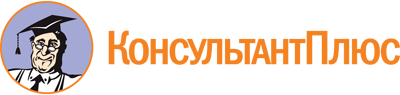 Постановление Правительства Хабаровского края от 30.12.2022 N 735-пр
"О Территориальной программе государственных гарантий бесплатного оказания гражданам медицинской помощи на территории Хабаровского края на 2023 год и на плановый период 2024 и 2025 годов"Документ предоставлен КонсультантПлюс

www.consultant.ru

Дата сохранения: 16.01.2023
 КонсультантПлюс: примечание.В официальном тексте документа, видимо, допущена опечатка: Постановление Правительства РФ N 1268 издано 15.07.2022, а не 15.06.2022.Виды и условия оказания медицинской помощиЕдиница измерения на 1 жителя2023 год2023 год2024 год2024 год2025 год2025 годВиды и условия оказания медицинской помощиЕдиница измерения на 1 жителянормативы объема медицинской помощинормативы финансовых затрат на единицу объема медицинской помощи (рублей)нормативы объема медицинской помощинормативы финансовых затрат на единицу объема медицинской помощи (рублей)нормативы объема медицинской помощинормативы финансовых затрат на единицу объема медицинской помощи (рублей)1. Скорая, в том числе скорая специализированная медицинская помощьвызовов0,00483 318,800,00482 730,600,00482 730,602. Первичная медико-санитарная помощь в амбулаторных условиях - всегоxxxxxxxв том числе:с профилактическими и иными целями <2>посещений0,73777,900,73763,000,73763,00в связи с заболеваниями - обращений <3>обращений0,1441 942,300,1441 905,200,1441 905,203. В условиях дневных стационаров (первичная медико-санитарная помощь, специализированная помощь) <4>случаев лечения0,00419 794,600,00419 589,300,00419 589,304. Специализированная, в том числе высокотехнологичная, медицинская помощь в условиях круглосуточного стационараслучаев госпитализации0,0146107 484,700,0146105 403,100,0146105 403,105. Паллиативная медицинская помощьxxxxxxxПервичная медицинская помощь, в том числе доврачебная и врачебная <5> - всего,посещений0,0794796,300,0794809,800,0794809,80в том числе:- посещения по паллиативной медицинской помощи без учета посещений на дому патронажными бригадамипосещений0,0714594,200,0714604,300,0714604,30- посещения на дому выездными патронажными бригадамипосещений0,0082 600,100,0082 644,000,0082 644,00Паллиативная медицинская помощь в стационарных условиях (включая койки паллиативной медицинской помощи и койки сестринского ухода)койко-дней0,0923 334,400,0923 315,600,0923 315,60Виды и условия оказания медицинской помощиЕдиница измерения на 1 жителя2023 год2023 год2024 год2024 год2025 год2025 годВиды и условия оказания медицинской помощиЕдиница измерения на 1 жителянормативы объема медицинской помощинормативы финансовых затрат на единицу объема медицинской помощи (рублей)нормативы объема медицинской помощинормативы финансовых затрат на единицу объема медицинской помощи (рублей)нормативы объема медицинской помощинормативы финансовых затрат на единицу объема медицинской помощи (рублей)1. Скорая, в том числе скорая специализированная, медицинская помощьвызовов0,2905 106,500,2905 447,100,2905 793,902. Первичная медико-санитарная помощь в амбулаторных условиях, за исключением медицинской реабилитации - всегов том числе:посещения с профилактическими и иными целями <6> - всегопосещений / комплексных посещенийиз них:- для проведения профилактических медицинских осмотровкомплексных посещений0,265593 177,800,265593 395,300,265593 609,30- для проведения диспансеризации - всегокомплексных посещений0,3314133 883,700,3314134 149,500,3314134 411,10в том числе для проведения углубленной диспансеризациикомплексных посещений1 679,30x1 794,20x1 907,30- для посещений с иными целямипосещений2,133264550,202,133264587,802,133264624,90в неотложной формепосещений0,5401 192,700,5401 274,400,5401 354,80в связи с заболеваниями - обращений <2> - всегообращений1,78772 677,301,78772 858,401,78773038,70из них: проведение отдельных диагностических (лабораторных исследований:- компьютерная томографияисследований0,0480624 170,100,0480624 455,400,0480624 736,40- магнитно-резонансная томографияисследований0,0173135 694,000,0173136 083,700,0173136 467,40- ультразвуковое исследование сердечно-сосудистой системыисследований0,090371842,000,090371899,700,090371956,40- эндоскопическое диагностическое исследованиеисследований0,0294461 544,000,0294461 649,700,0294461 753,80- молекулярно-генетическое исследование с целью диагностики онкологических заболеванийисследований0,00097412 966,800,00097413 854,300,00097414 727,90- патологоанатомическое исследование биопсийного (операционного) материала с целью диагностики онкологических заболеваний и подбора противоопухолевой лекарственной терапииисследований0,013213 197,900,013213 416,800,013213 632,20- тестирование на выявление новой коронавирусной инфекции (COVID-19)исследований0,275507619,000,275507661,300,275507702,903. Диспансерное наблюдениекомплексных посещений0,2617361 965,100,2617362 099,500,2617362 232,004. В условиях дневных стационаров (первичная медико-санитарная помощь, специализированная медицинская помощь) - всегоxxxxxxxв том числе:- для оказания медицинской помощи медицинскими организациями (за исключением федеральных медицинских организаций)случаев лечения0,06786338 800,100,06786340 765,500,06786342 739,70- для оказания медицинской помощи по профилю "онкология"случаев лечения0,010507119 696,000,010507126 018,900,010507132 369,90- для оказания медицинской помощи при экстракорпоральном оплодотворении (за исключением федеральных медицинских организаций)случаев лечения0,00056193 204,400,00056193 204,400,00056193 204,405. Специализированная, в том числе высокотехнологичная медицинская помощь в условиях круглосуточного стационара, за исключением медицинской реабилитации, оказываемая медицинскими организациями (за исключением федеральных медицинских организаций) <7> - всегослучаев госпитализации0,16458561 884,900,16641666 257,300,16247971 109,30в том числе:- по профилю "онкология"случаев госпитализации0,008602158 381,200,008602168 056,100,008602177 651,606. Медицинская реабилитация <8>, всего,553,10586,70620,20в том числе:- в амбулаторных условияхкомплексных посещений0,00295430 834,400,00295432 944,600,00295435 022,00- в условиях дневного стационараслучаев лечения0,00260137 042,000,00260138 998,700,00260140 964,20- в условиях круглосуточного стационараслучаев госпитализации0,00542667 381,200,00542671 497,300,00542675 579,60N п/пКод медицинской организации по рееструНаименование медицинской организациив том числе <*>в том числе <*>в том числе <*>в том числе <*>N п/пКод медицинской организации по рееструНаименование медицинской организацииОсуществляющие деятельность в рамках выполнения государственного задания за счет средств бюджетных ассигнований бюджета субъекта РФОсуществляющие деятельность в сфере обязательного медицинского страхованияиз нихиз нихN п/пКод медицинской организации по рееструНаименование медицинской организацииОсуществляющие деятельность в рамках выполнения государственного задания за счет средств бюджетных ассигнований бюджета субъекта РФОсуществляющие деятельность в сфере обязательного медицинского страхованияПроводящие профилактические медицинские осмотры и диспансеризациюв том числе углубленную диспансеризацию12345671.270148Краевое государственное бюджетное учреждение здравоохранение "Детская краевая клиническая больница" имени А.К.Пиотровича министерства здравоохранения Хабаровского края11002.270002Краевое государственное бюджетное учреждение здравоохранения "Консультативно-диагностический центр" министерства здравоохранения Хабаровского края "Вивея"01003.270003Краевое государственное бюджетное учреждение здравоохранения "Клинический Центр восстановительной медицины и реабилитации" министерства здравоохранения Хабаровского края01004.270004Краевое государственное бюджетное учреждение здравоохранения "Краевая клиническая больница" имени профессора О.В.Владимирцева министерства здравоохранения Хабаровского края11005.270005Краевое государственное бюджетное учреждение здравоохранения "Краевая клиническая больница N 1" имени профессора С.И.Сергеева министерства здравоохранения Хабаровского края11006.270006Краевое государственное бюджетное учреждение здравоохранения "Стоматологическая поликлиника "Регион" министерства здравоохранения Хабаровского края11007.270007Краевое государственное бюджетное учреждение здравоохранения "Перинатальный центр" имени профессора Г.С.Постола министерства здравоохранения Хабаровского края11008.270008Краевое государственное бюджетное учреждение здравоохранения "Краевой клинический центр онкологии" министерства здравоохранения Хабаровского края11009.270149Краевое государственное бюджетное учреждение здравоохранения "Краевой кожно-венерологический диспансер" министерства здравоохранения Хабаровского края110010.270161Краевое государственное бюджетное учреждение здравоохранения "Центр по профилактике и борьбе со СПИД и инфекционными заболеваниями" министерства здравоохранения Хабаровского края110011.270009Краевое государственное бюджетное учреждение здравоохранения "Территориальный консультативно-диагностический центр" министерства здравоохранения Хабаровского края110012.270155Краевое государственное бюджетное учреждение здравоохранения "Бикинская центральная районная больница" министерства здравоохранения Хабаровского края111113.270168Краевое государственное бюджетное учреждение здравоохранения "Вяземская районная больница" министерства здравоохранения Хабаровского края111114.270147Краевое государственное бюджетное учреждение здравоохранения "Амурская центральная районная больница" министерства здравоохранения Хабаровского края111115.270156Краевое государственное бюджетное учреждение здравоохранения "Верхнебуреинская центральная районная больница" министерства здравоохранения Хабаровского края111116.270014Краевое государственное бюджетное образовательное учреждение дополнительного профессионального образования "Институт повышения квалификации специалистов здравоохранения" министерства здравоохранения Хабаровского края110017.270015Хабаровский филиал Федерального государственного автономного учреждения "Национальный медицинский исследовательский центр "Межотраслевой научно-технический комплекс "Микрохирургия глаза" имени академика С.Н.Федорова Министерства здравоохранения Российской Федерации010018.270115Хабаровский филиал Федерального государственного бюджетного научного учреждения "Дальневосточный научный центр физиологии и патологии дыхания" Научно-исследовательский институт охраны материнства и детства010019.270113Федеральное государственное бюджетное учреждение "Федеральный центр сердечно-сосудистой хирургии" Министерства здравоохранения Российской Федерации (г. Хабаровск)010020.270016Краевое государственное бюджетное учреждение здравоохранения "Городская клиническая больница" имени Д.Н.Матвеева министерства здравоохранения Хабаровского края010021.270017Краевое государственное бюджетное учреждение здравоохранения "Городская клиническая больница" имени профессора А.М.Войно-Ясенецкого министерства здравоохранения Хабаровского края111122.270018Краевое государственное бюджетное учреждение здравоохранения "Городская клиническая больница" имени профессора Г.Л.Александровича министерства здравоохранения Хабаровского края110023.270019Краевое государственное бюджетное учреждение здравоохранения "Городская клиническая поликлиника N 3" министерства здравоохранения Хабаровского края111124.270020Краевое государственное бюджетное учреждение здравоохранения "Городская поликлиника N 5" министерства здравоохранения Хабаровского края111125.270021Краевое государственное бюджетное учреждение здравоохранения "Клинико-диагностический центр" министерства здравоохранения Хабаровского края111126.270022Краевое государственное бюджетное учреждение здравоохранения "Городская поликлиника N 7" министерства здравоохранения Хабаровского края111127.270023Краевое государственное бюджетное учреждение здравоохранения "Городская поликлиника N 8" министерства здравоохранения Хабаровского края111128.270024Краевое государственное бюджетное учреждение здравоохранения "Городская поликлиника N 11" министерства здравоохранения Хабаровского края111129.270025Краевое государственное бюджетное учреждение здравоохранения "Городская поликлиника N 15" министерства здравоохранения Хабаровского края111130.270026Краевое государственное бюджетное учреждение здравоохранения "Городская поликлиника N 16" министерства здравоохранения Хабаровского края111131.270027Краевое государственное бюджетное учреждение здравоохранения "Стоматологическая поликлиника N 18" министерства здравоохранения Хабаровского края110032.270028Краевое государственное бюджетное учреждение здравоохранения "Стоматологическая поликлиника N 19" министерства здравоохранения Хабаровского края110033.270030Краевое государственное бюджетное учреждение здравоохранения "Стоматологическая поликлиника N 25 "ДЕН-ТАЛ-ИЗ" министерства здравоохранения Хабаровского края110034.270141Общество с ограниченной ответственностью "Профи"010035.270032Краевое государственное бюджетное учреждение здравоохранения "Родильный дом N 1" министерства здравоохранения Хабаровского края010036.270033Краевое государственное бюджетное учреждение здравоохранения "Родильный дом N 2" министерства здравоохранения Хабаровского края010037.270034Краевое государственное бюджетное учреждение здравоохранения "Родильный дом N 4" министерства здравоохранения Хабаровского края010038.270035Краевое государственное бюджетное учреждение здравоохранения "Детская городская поликлиника N 1" министерства здравоохранения Хабаровского края111039.270036Краевое государственное бюджетное учреждение здравоохранения "Детская городская клиническая поликлиника N 3" министерства здравоохранения Хабаровского края111040.270037Краевое государственное бюджетное учреждение здравоохранения "Детская городская поликлиника N 17" министерства здравоохранения Хабаровского края111041.270038Краевое государственное бюджетное учреждение здравоохранения "Детская городская поликлиника N 24" министерства здравоохранения Хабаровского края111042.270039Краевое государственное бюджетное учреждение здравоохранения "Детская стоматологическая поликлиника N 22" министерства здравоохранения Хабаровского края010043.270040Краевое государственное бюджетное учреждение здравоохранения "Детская городская клиническая больница" имени В.М.Истомина министерства здравоохранения Хабаровского края111044.270041Краевое государственное бюджетное учреждение здравоохранения "Детская городская клиническая больница N 9" министерства здравоохранения Хабаровского края111045.270042Частное учреждение здравоохранения "Клиническая больница "РЖД-Медицина" города Хабаровск"011146.270043Хабаровская поликлиника Федерального государственного бюджетного учреждения здравоохранения "Дальневосточный окружной медицинский центр Федерального медико-биологического агентства"011147.270044Федеральное государственное казенное учреждение "301 Военный клинический госпиталь" Министерства обороны Российской Федерации010048.270157Общество с ограниченной ответственностью "ЮНИЛАБ-ХАБАРОВСК"010049.270111Краевое государственное бюджетное учреждение здравоохранения "Станция скорой медицинской помощи г. Хабаровска" министерства здравоохранения Хабаровского края110050.270116Краевое государственное бюджетное учреждение здравоохранения "Детский клинический центр медицинской реабилитации "Амурский" министерства здравоохранения Хабаровского края010051.270047Краевое государственное бюджетное учреждение здравоохранения "Городская поликлиника N 9" министерства здравоохранения Хабаровского края111152.270050Краевое государственное бюджетное учреждение здравоохранения "Городская больница" имени М.И.Шевчук министерства здравоохранения Хабаровского края111153.270051Краевое государственное бюджетное учреждение здравоохранения "Городская больница N 3" министерства здравоохранения Хабаровского края111154.270052Краевое государственное бюджетное учреждение здравоохранения "Городская больница" имени А.В.Шульмана министерства здравоохранения Хабаровского края111155.270053Краевое государственное бюджетное учреждение здравоохранения "Городская больница N 7" министерства здравоохранения Хабаровского края111156.270054Краевое государственное бюджетное учреждение здравоохранения "Родильный дом N 3" министерства здравоохранения Хабаровского края010057.270056Краевое государственное бюджетное учреждение здравоохранения "Детская городская больница" министерства здравоохранения Хабаровского края111058.270057Частное учреждение здравоохранения "Клиническая больница "РЖД-Медицина" города Комсомольск-на-Амуре"011159.270058Краевое государственное бюджетное учреждение здравоохранения "Онкологический диспансер" министерства здравоохранения Хабаровского края (г. Комсомольск-на-Амуре)110060.270132Краевое государственное бюджетное учреждение здравоохранения "Станция скорой медицинской помощи г. Комсомольска-на-Амуре" министерства здравоохранения Хабаровского края110061.270060Федеральное государственное бюджетное учреждение здравоохранения "Медико-санитарная часть N 99 Федерального медико-биологического агентства"011162.270061Краевое государственное автономное учреждение здравоохранения "Амурская стоматологическая поликлиника" министерства здравоохранения Хабаровского края110063.270065Краевое государственное бюджетное учреждение здравоохранения "Аяно-Майская центральная районная больница" министерства здравоохранения Хабаровского края111164.270068Краевое государственное бюджетное учреждение здравоохранения "Ванинская центральная районная больница" министерства здравоохранения Хабаровского края111165.270069Ванинская больница Федерального государственного бюджетного учреждения здравоохранения "Дальневосточный окружной медицинский центр Федерального медико-биологического агентства"011166.270199Общество с ограниченной ответственностью "НАША КЛИНИКА-МЕДИЦИНА"010067.270146Краевое государственное бюджетное учреждение здравоохранения "Комсомольская межрайонная больница" министерства здравоохранения Хабаровского края111168.270169Краевое государственное бюджетное учреждение здравоохранения "Районная больница района имени Лазо" министерства здравоохранения Хабаровского края111169.270087Краевое государственное бюджетное учреждение здравоохранения "Троицкая центральная районная больница" министерства здравоохранения Хабаровского края111170.270088Краевое государственное бюджетное учреждение здравоохранения "Николаевская-на-Амуре центральная районная больница" министерства здравоохранения Хабаровского края111171.270089Краевое государственное бюджетное учреждение здравоохранения "Охотская центральная районная больница" министерства здравоохранения Хабаровского края111172.270091Краевое государственное бюджетное учреждение здравоохранения "Советско-Гаванская районная больница" министерства здравоохранения Хабаровского края111173.270170Краевое государственное бюджетное учреждение здравоохранения "Солнечная районная больница" министерства здравоохранения Хабаровского края111174.270095Краевое государственное бюджетное учреждение здравоохранения "Тугуро-Чумиканская центральная районная больница" министерства здравоохранения Хабаровского края111175.270171Краевое государственное бюджетное учреждение здравоохранения "Ульчская районная больница" министерства здравоохранения Хабаровского края111176.270098Краевое государственное бюджетное учреждение здравоохранения "Князе-Волконская районная больница" министерства здравоохранения Хабаровского края111177.270134Краевое государственное бюджетное учреждение здравоохранения "Хабаровская районная больница" министерства здравоохранения Хабаровского края111178.270123Федеральное казенное учреждение здравоохранения "Медико-санитарная часть Министерства внутренних дел Российской Федерации по Хабаровскому краю"011179.270108Федеральное государственное бюджетное образовательное учреждение высшего образования "Дальневосточный государственный медицинский университет" Министерства здравоохранения Российской Федерации011180.270232Краевое государственное автономное учреждение здравоохранения "Стоматологическая поликлиника N 3" министерства здравоохранения Хабаровского края110081.270139Индивидуальный предприниматель Сазонова Людмила Анатольевна010082.270162Общество с ограниченной ответственностью "Клиника Эксперт Хабаровск"010083.270172Общество с ограниченной ответственностью "ХАБАРОВСКИЙ ДИАГНОСТИЧЕСКИЙ ЦЕНТР"010084.270217Общество с ограниченной ответственностью "ГрандСтрой"010085.270176Общество с ограниченной ответственностью "СТОМАТОЛОГИЧЕСКИЙ ГОСПИТАЛЬ"010086.270223Общество с ограниченной ответственностью "Альтернатива"010087.270224Индивидуальный предприниматель Шамгунова Елена Николаевна010088.270225Общество с ограниченной ответственностью "М-ЛАЙН"010089.270184Общество с ограниченной ответственностью "ЭКО центр"010090.270165Общество с ограниченной ответственностью "Б.Браун Авитум Руссланд Клиникс"010091.270185Общество с ограниченной ответственностью "Медицинский центр Мед-Арт"010092.270145Общество с ограниченной ответственностью "СтомИндустрия"010093.270231Общество с ограниченной ответственностью "МДЦ Нефролайн"010094.270230Медицинское частное учреждение дополнительного профессионального образования "Нефросовет"010095.270204Общество с ограниченной ответственностью "Белый клен"010096.270211Общество с ограниченной ответственностью "Афина"010097.270194Общество с ограниченной ответственностью "Дент-Арт-Восток"010098.270235Общество с ограниченной ответственностью "Тари Дент"010099270237Общество с ограниченной ответственностью "Хабаровский центр хирургии глаза"0100100.270239Федеральное государственное бюджетное образовательное учреждение высшего образования "Амурская государственная медицинская академия" Министерства здравоохранения Российской Федерации0100101.270238Общество с ограниченной ответственностью "МЕДИЦИНСКОЕ УЧРЕЖДЕНИЕ "ЛУЧ"0100102.270241Общество с ограниченной ответственностью "Эверест"0100103.270243Общество с ограниченной ответственностью "ЦЕНТР ЭКО"0100104.270245Общество с ограниченной ответственностью "Научно-производственная фирма "Хеликс"0100105.270246Общество с ограниченной ответственностью "Виталаб"0100106.270104Общество с ограниченной ответственностью "НЕЙРОКЛИНИКА"0100107.270210Общество с ограниченной ответственностью "МЕДИЦИНСКИЙ ЦЕНТР "КЕДР"0100108.270102Общество с ограниченной ответственностью "НАУЧНО-МЕТОДИЧЕСКИЙ ЦЕНТР КЛИНИЧЕСКОЙ ЛАБОРАТОРНОЙ ДИАГНОСТИКИ "СИТИЛАБ"0100109.270105Общество с ограниченной ответственностью "СИТИЛАБ-СИБИРЬ"0100110.270229Общество с ограниченной ответственностью "МЕДИ"0100111.270121Общество с ограниченной ответственностью "ГЕМОТЕСТ ВОСТОК"0100112.270135Общество с ограниченной ответственностью "ЦЕНТР ИННОВАЦИОННОЙ ЭМБРИОЛОГИИ И РЕПРОДУКТОЛОГИИ "ЭМБРИЛАЙФ"0100113.270122Общество с ограниченной ответственностью "ЦЕНТР СОВРЕМЕННОЙ ОРТОДОНТИИ И ЭСТЕТИЧЕСКОЙ СТОМАТОЛОГИИ"0100114.Краевое государственное бюджетное учреждение здравоохранения "Краевая клиническая психиатрическая больница" имени профессора И.Б.Галанта министерства здравоохранения Хабаровского края1000115.Краевое государственное бюджетное учреждение здравоохранения "Туберкулезная больница" министерства здравоохранения Хабаровского края1000116.Краевое государственное бюджетное учреждение здравоохранения "Хабаровский территориальный центр медицины катастроф" министерства здравоохранения Хабаровского края1000117.Краевое государственное бюджетное учреждение здравоохранения "Санаторий "Анненские Воды" министерства здравоохранения Хабаровского края1000118.Краевое государственное бюджетное учреждение здравоохранения "Психиатрическая больница г. Комсомольска-на-Амуре" министерства здравоохранения Хабаровского края1000119.Краевое государственное бюджетное учреждение здравоохранения "Комсомольский-на-Амуре межрайонный противотуберкулезный диспансер" министерства здравоохранения Хабаровского края1000120.Краевое государственное бюджетное учреждение здравоохранения "Наркологический диспансер г. Комсомольска-на-Амуре" министерства здравоохранения Хабаровского края1000121.Краевое государственное бюджетное учреждение здравоохранения "Николаевский противотуберкулезный диспансер" министерства здравоохранения Хабаровского края1000122.Краевое государственное бюджетное учреждение здравоохранения "Николаевская психоневрологическая больница" министерства здравоохранения Хабаровского края1000123.Краевое государственное бюджетное учреждение здравоохранения "Николаевский-на-Амуре специализированный дом ребенка" министерства здравоохранения Хабаровского края1000124.Краевое государственное бюджетное учреждение здравоохранения "Охотский противотуберкулезный диспансер" министерства здравоохранения Хабаровского края1000125.Краевое государственное бюджетное учреждение здравоохранения "Советско-Гаванский психоневрологический диспансер" министерства здравоохранения Хабаровского края1000126.Краевое государственное бюджетное учреждение здравоохранения "Ульчский противотуберкулезный диспансер" министерства здравоохранения Хабаровского края1000127.Краевое государственное автономное учреждение здравоохранения "Краевая дезинфекционная станция" министерства здравоохранения Хабаровского края1000128.Краевое государственное бюджетное учреждение здравоохранения "Краевая станция переливания крови" министерства здравоохранения Хабаровского края1000129.Краевое государственное бюджетное учреждение здравоохранения "Бюро судебно-медицинской экспертизы" министерства здравоохранения Хабаровского края1000130.Краевое государственное казенное учреждение здравоохранения "Медицинский информационно-аналитический центр" министерства здравоохранения Хабаровского края0000131.Краевое государственное бюджетное учреждение здравоохранения "Медицинский центр мобилизационных резервов "Резерв" министерства здравоохранения Хабаровского края1000132.Краевое государственное бюджетное учреждение здравоохранения "Хабаровский специализированный дом ребенка" министерства здравоохранения Хабаровского края1000133.Краевое государственное бюджетное учреждение здравоохранения "Комсомольский-на-Амуре специализированный дом ребенка" министерства здравоохранения Хабаровского края1000134.Краевое государственное бюджетное учреждение "Дальневосточный центр лекарственного обеспечения и координации деятельности медицинских организаций" министерства здравоохранения Хабаровского края1000Итого медицинских организаций, участвующих в Территориальной программе государственных гарантий, всего, в том числе:Итого медицинских организаций, участвующих в Территориальной программе государственных гарантий, всего, в том числе:Итого медицинских организаций, участвующих в Территориальной программе государственных гарантий, всего, в том числе:771134538медицинских организаций, подведомственных федеральным органам исполнительной власти, которым Комиссией распределяются объемы специализированной медицинской помощи в условиях круглосуточного и дневного стационаровмедицинских организаций, подведомственных федеральным органам исполнительной власти, которым Комиссией распределяются объемы специализированной медицинской помощи в условиях круглосуточного и дневного стационаровмедицинских организаций, подведомственных федеральным органам исполнительной власти, которым Комиссией распределяются объемы специализированной медицинской помощи в условиях круглосуточного и дневного стационаров5N п/пНаименование показателя (индикатора)Единица измеренияЗначения индикатораЗначения индикатораЗначения индикатораN п/пНаименование показателя (индикатора)Единица измерения2023 год2024 год2025 год1234561.Критерии качества медицинской помощиКритерии качества медицинской помощиКритерии качества медицинской помощиКритерии качества медицинской помощиКритерии качества медицинской помощи1.1.Доля впервые выявленных заболеваний при профилактических медицинских осмотрах, в том числе в рамках диспансеризации, в общем количестве впервые в жизни зарегистрированных заболеваний в течение годапроцентов2,12,55,81.2.Доля впервые выявленных заболеваний при профилактических медицинских осмотрах несовершеннолетних в общем количестве впервые в жизни зарегистрированных заболеваний в течение года у несовершеннолетнихпроцентов18,318,318,31.3.Доля впервые выявленных онкологических заболеваний при профилактических медицинских осмотрах, в том числе в рамках диспансеризации, в общем количестве впервые в жизни зарегистрированных онкологических заболеваний в течение годапроцентов21,925,025,01.4.Доля впервые выявленных онкологических заболеваний при профилактических медицинских осмотрах, в том числе в рамках диспансеризации, от общего количества лиц, прошедших указанные осмотрыпроцентов0,130,140,151.5.Доля пациентов со злокачественными новообразованиями, взятых под диспансерное наблюдение, в общем количестве пациентов со злокачественными новообразованиямипроцентов97,097,097,01.6.Доля пациентов с инфарктом миокарда, госпитализированных в первые 12 часов от начала заболевания, в общем количестве госпитализированных пациентов с инфарктом миокардапроцентов49,759,061,01.7.Доля пациентов с острым инфарктом миокарда, которым проведено стентирование коронарных артерий, в общем количестве пациентов с острым инфарктом миокарда, имеющих показания к его проведениюпроцентов50,050,050,01.8.Доля пациентов с острым и повторным инфарктом миокарда, которым выездной бригадой скорой медицинской помощи проведен тромболизис, в общем количестве пациентов с острым и повторным инфарктом миокарда, имеющих показания к его проведению, которым оказана медицинская помощь выездными бригадами скорой медицинской помощипроцентов14,014,014,01.9.Доля пациентов с острым инфарктом миокарда, которым проведена тромболитическая терапия, в общем количестве пациентов с острым инфарктом миокарда, имеющих показания к ее проведениюпроцентов9,29,510,01.10.Доля пациентов с острыми цереброваскулярными болезнями, госпитализированных в первые 6 часов от начала заболевания, в общем количестве госпитализированных в первичные сосудистые отделения или региональные сосудистые центры пациентов с острыми цереброваскулярными болезнямипроцентов12,012,012,01.11.Доля пациентов с острым ишемическим инсультом, которым проведена тромболитическая терапия, в общем количестве пациентов с острым ишемическим инсультом, госпитализированных в первичные сосудистые отделения или региональные сосудистые центры в первые 6 часов от начала заболеванияпроцентов3,84,04,01.12.Доля пациентов с острым ишемическим инсультом, которым проведена тромболитическая терапия, в общем количестве пациентов с острым ишемическим инсультом, госпитализированных в первичные сосудистые отделения или региональные сосудистые центрыпроцентов2,62,62,61.13.Доля пациентов, получающих обезболивание в рамках оказания паллиативной медицинской помощи, в общем количестве пациентов, нуждающихся в обезболивании при оказании паллиативной медицинской помощипроцентов100,0100,0100,01.14.Количество обоснованных жалоб,единиц на 1 тыс. населения0,3050,3040,3041.14.в том числе на несоблюдение сроков ожидания оказания и на отказ в оказании медицинской помощи, предоставляемой в рамках Территориальной программы государственных гарантийединиц на 1 тыс. населения0,0930,0920,0911.15.Количество случаев госпитализации с диагнозом "Бронхиальная астма" на 100 тыс. населения в годединиц на 100 тыс. населения в год108,3108,3120,71.16.Количество случаев госпитализации с диагнозом "Хроническая обструктивная болезнь легких" на 100 тыс. населенияединиц на 100 тыс. населения в год33,061,7104,51.17.Количество случаев госпитализации с диагнозом "Хроническая сердечная недостаточность" на 100 тыс. населения в годединиц на 100 тыс. населения в год1201211221.18.Количество случаев госпитализации с диагнозом "Гипертоническая болезнь" на 100 тыс. населения в годединиц на 100 тыс. населения в год243,9256,4256,41.19.Количество случаев госпитализации с диагнозом "Сахарный диабет" на 100 тыс. населения в годединиц на 100 тыс. населения в год190,6192,8237,51.20.Доля пациентов, прооперированных в течение 2 дней после поступления в стационар по поводу перелома шейки бедра, от всех прооперированных по поводу указанного диагнозапроцентов81,893,093,02.Критерии доступности медицинской помощиКритерии доступности медицинской помощиКритерии доступности медицинской помощиКритерии доступности медицинской помощиКритерии доступности медицинской помощи2.1.Удовлетворенность населения медицинской помощьюпроцентов от числа опрошенных69,669,769,7в том числе:2.1.1.Городского населенияпроцентов от числа опрошенных69,669,769,72.1.2.Сельского населенияпроцентов от числа опрошенных69,669,769,72.2.Доля расходов на оказание медицинской помощи в условиях дневных стационаров в общих расходах на Территориальную программу государственных гарантийпроцентов7,07,07,02.3.Доля расходов на оказание медицинской помощи в амбулаторных условиях в неотложной форме в общих расходах на Территориальную программу государственных гарантийпроцентов2,02,02,02.4.Доля пациентов, получивших специализированную медицинскую помощь в стационарных условиях в медицинских организациях, подведомственных федеральным органам исполнительной власти, в общем числе пациентов, которым была оказана специализированная медицинская помощь в стационарных условиях в рамках территориальной программы ОМСпроцентов---2.5.Доля посещений выездной патронажной службой на дому для оказания паллиативной медицинской помощи детскому населению в общем количестве посещений по паллиативной медицинской помощи детскому населениюпроцентов4646462.6.Число пациентов, которым оказана паллиативная медицинская помощь по месту их фактического пребывания за пределами Хабаровского края, на территории которого указанные пациенты зарегистрированы по месту жительствачеловек5050502.7.Число пациентов, зарегистрированных на территории Хабаровского края по месту жительства, за оказание паллиативной медицинской помощи которым в медицинских организациях других субъектов Российской Федерации компенсированы затраты на основании межрегионального соглашениячеловек---2.8.Доля пациентов, страдающих хроническими неинфекционными заболеваниями, взятых под диспансерное наблюдение, в общем количестве пациентов, страдающих хроническими неинфекционными заболеваниямипроцентов77,177,177,12.9.Доля граждан, обеспеченных лекарственными препаратами, в общем количестве льготных категорий гражданпроцентов97,597,597,5N п/пИсточники финансового обеспечения Территориальной программы государственных гарантийНомер строки2023 год2023 годплановый периодплановый периодплановый периодплановый периодN п/пИсточники финансового обеспечения Территориальной программы государственных гарантийНомер строки2023 год2023 год2024 год2024 год2025 год2025 годN п/пИсточники финансового обеспечения Территориальной программы государственных гарантийНомер строкиутвержденная стоимость Территориальной программы государственных гарантийутвержденная стоимость Территориальной программы государственных гарантийстоимость Территориальной программы государственных гарантийстоимость Территориальной программы государственных гарантийстоимость Территориальной программы государственных гарантийстоимость Территориальной программы государственных гарантийN п/пИсточники финансового обеспечения Территориальной программы государственных гарантийНомер строкивсего (тыс. рублей)на одного жителя (одно застрахованное лицо по ОМС) в год (рублей)всего (тыс. рублей)на одного жителя (одно застрахованное лицо по ОМС) в год (рублей)всего (тыс. рублей)на одного жителя (одно застрахованное лицо по ОМС) в год (рублей)123456789Стоимость Территориальной программы государственных гарантий - всего (сумма строк 02 + 03), в том числе:0138 892 760,4030 128,0040 851 303,0431 649,4042 948 939,72339277,20I.Средства краевого бюджета <*>027 589 783, 205 842,907 266 987,845 594,407 180 113,325 527,50II.Стоимость территориальной программы ОМС - всего (сумма строк 04 + 08)0331 302 977,2024 285,1033 584 315,2026 055,0035 768 826,4027 749,701.Стоимость территориальной программы ОМС за счет средств системы ОМС в рамках базовой программы (сумма строк 05 + 06 + 07), в том числе:0431 302 977,2024 285,1033 584 315,2026 055,0035 768 826,4027 749,701.1.Субвенции из бюджета Федерального фонда обязательного медицинского страхования <**>0531 292 493,1024 277,0033 574 693,4026 047,5035 759 150,6027 742,201.2.Межбюджетные трансферты краевого бюджета на финансовое обеспечение территориальной программы ОМС в части базовой программы ОМС060000001.3.Прочие поступления0710 484,18,109 675,807,509 675,807,502.Межбюджетные трансферты краевого бюджета на финансовое обеспечение дополнительных видов и условий оказания медицинской помощи, не установленных базовой программой ОМС, из них:080000002.1.Межбюджетные трансферты, передаваемые из краевого бюджета в бюджет Хабаровского краевого фонда ОМС на финансовое обеспечение дополнительных видов медицинской помощи090000002.2.Межбюджетные трансферты, передаваемые из краевого бюджета в бюджет Хабаровского краевого фонда ОМС на финансовое обеспечение расходов, не включенных в структуру тарифов на оплату медицинской помощи в рамках базовой программы ОМС10000000Справочно2023 год2023 год2024 год2024 год2025 год2025 годВсего (тыс. рублей)На 1 застрахованное лицо (рублей)Всего (тыс. рублей)На 1 застрахованное лицо (рублей)Всего (тыс. рублей)На 1 застрахованное лицо (рублей)Расходы на обеспечение выполнения Хабаровским краевым фондом ОМС своих функций301 357,2233,8301 357,2233,8301 357,2233,8Виды и условия оказания медицинской помощиN строкиЕдиница измеренияОбъем медицинской помощи в расчете на 1 жителя (норматив объемов предоставления медицинской помощи в расчете на 1 застрахованное лицо)Стоимость единицы объема медицинской помощи (норматив финансовых затрат на единицу объема предоставления медицинской помощи)Подушевые нормативы финансирования Территориальной программы государственных гарантийПодушевые нормативы финансирования Территориальной программы государственных гарантийСтоимость Территориальной программы государственных гарантий по источникам ее финансового обеспеченияСтоимость Территориальной программы государственных гарантий по источникам ее финансового обеспеченияСтоимость Территориальной программы государственных гарантий по источникам ее финансового обеспеченияВиды и условия оказания медицинской помощиN строкиЕдиница измеренияОбъем медицинской помощи в расчете на 1 жителя (норматив объемов предоставления медицинской помощи в расчете на 1 застрахованное лицо)Стоимость единицы объема медицинской помощи (норматив финансовых затрат на единицу объема предоставления медицинской помощи)за счет средств бюджета субъекта РФ, рублейза счет средств ОМС, рублейза счет средств бюджета субъекта РФ, тыс. рублейсредства ОМС, тыс. рублейв % к итогу123456789I. Медицинская помощь, предоставляемая за счет консолидированного бюджета субъекта Российской Федерации в том числе<*>:01-xx5 829,20x7 571 982,26x19,51. Скорая медицинская помощь, включая скорую специализированную медицинскую помощь, не входящая в территориальную программу ОМС <**>, в том числе:02вызов0,00483 318,80333,30x432 924,33xxне идентифицированным и не застрахованным в системе ОМС лицам03вызов11,10x14 358,36xxскорая медицинская помощь при санитарно-авиационной эвакуации04вызов2. Первичная медико-санитарная помощь, предоставляемая:05xxxxxxx2.1. в амбулаторных условиях:06xxxxxxx2.1.1. с профилактической и иными целями <***>, в том числе:07посещений0,73777,90567,80x737 649,70xxне идентифицированным и не застрахованным в системе ОМС лицам07.1посещенийxxx2.1.2. в связи с заболеваниями - обращений <****>, в том числе:08обращений0,1441 942,30279,70x363 320,00xxне идентифицированным и не застрахованным в системе ОМС лицам08.1обращенийxxx2.2. в условиях дневных стационаров <*****>, в том числе:09случаев леченияxxxне идентифицированным и не застрахованным в системе ОМС лицам09.1случаев леченияxxx3. В условиях дневных стационаров (первичная медико-санитарная помощь, специализированная медицинская помощь) <******>, в том числе:10случаев лечения0,00419 794,6079,20x102 852,57xxне идентифицированным и не застрахованным в системе ОМС лицам10.1случаев леченияxxx4. Специализированная, в том числе высокотехнологичная, медицинская помощь11-0,0146107 484,701 569,30x2 038 447,35xx4.1. в условиях дневных стационаров <*****>, в том числе:12случаев леченияxxxне идентифицированным и не застрахованным в системе ОМС лицам12.1случаев леченияxxx4.2. в условиях круглосуточных стационаров, в том числе:13случаев госпитализаций0,0146107 484,701 569,30x2 038 447,35xxне идентифицированным и не застрахованным в системе ОМС лицам13.1случаев госпитализаций4,60x5 990,15xx5. Паллиативная медицинская помощь:14xxxxxxx5.1. первичная медицинская помощь, в том числе доврачебная и врачебная <*******>, всего, в том числе:15посещений0,0794796,3063,20x82 132,62xxпосещение по паллиативной медицинской помощи без учета посещений на дому патронажными бригадами15.1посещений0,0714594,2042,40x55 112,62xxпосещения на дому выездными патронажными бригадами15.2посещений0,0082 600,1020,80x27 020,00xx5.2. оказываемая в стационарных условиях (включая койки паллиативной медицинской помощи и койки сестринского ухода)16койко-дней0,09203 334,40306,80x398 482,47xx5.3. оказываемая в условиях дневного стационара16.1случаев леченияxxx6. Иные государственные и муниципальные услуги (работы)17xx2 483,20x3 225 635,04xx7. Высокотехнологичная медицинская помощь, оказываемая в медицинских организациях субъекта РФ18xx146,70x190 538,18xxII. Средства консолидированного бюджета субъекта Российской Федерации на приобретение медицинского оборудования для медицинских организаций, работающих в системе ОМС <********>19xx13,70x17 800,94x0,0III. Медицинская помощь в рамках территориальной программы ОМС:20xxx24 285,10x31 302 977,2080,51. Скорая, в том числе скорая специализированная, медицинская помощь (сумма строк 30 + 38 + 46)21вызовов0,2905 106,50x1 480,90x1 908 848,10x2. Первичная медико-санитарная помощь22xxxxxxxx2.1. В амбулаторных условиях:23xxxxxxxxв том числе:x23.12.1.1. для проведения профилактических медицинских осмотров (сумма строк 32.1.1 + 40.1.1 + 48.1.1)23.1.1комплексных посещений0,265593 177,80x844,00x1 087 888,10x2.1.2. для проведения диспансеризации (сумма строк 32.1.2 + 40.1.2 + 48.1.2), всего23.1.2комплексных посещений0,3314133 883,70x1 287,10x1 659 054,50xв том числе:2.1.2.1. для проведения углубленной диспансеризации (сумма строк 32.1.2.1 + 40.1.2.1 + 48.1.2.1)23.1.2.1комплексных посещений1 679,30xxx2.1.3. для посещений с иными целями (сумма строк 32.1.3 + 40.1.3 + 48.1.3)23.1.3посещений2,133264550,20x1 173,70x1 512 902,50x2.1.4. в неотложной форме (сумма строк 32.2 + 40.2 + 48.2)23.2посещений0,5401 192,70x644,10x830 177,60x2.1.5. в связи с заболеваниями (обращений), (сумма строк 32.3 + 40.3 + 48.3), всего23.3обращений1,78772 677,30x4 786,20x6 169 257,60x2.1.5.1. из них:проведение следующих отдельных диагностических (лабораторных) исследований:2.1.5.1.1. компьютерная томография (сумма строк 32.3.1 + 40.3.1 + 48.3.1)23.3.1исследований0,0480624 170,10x200,40x258 341,90x2.1.5.1.2. магнитно-резонансная томография (сумма строк 32.3.2 + 40.3.2 + 48.3.2)23.3.2исследований0,0173135 694,00x98,60x127 067,30x2.1.5.1.3. ультразвуковое исследование сердечно-сосудистой системы (сумма строк 32.3.3 + 40.3.3 + 48.3.3)23.3.3исследований0,090371842,00x76,10x98 081,20x2.1.5.1.4. эндоскопическое диагностическое исследование (сумма строк 32.3.4 + 40.3.4 + 48.3.4)23.3.4исследований0,0294461 544,00x45,50x58 602,50x2.1.5.1.5. молекулярно-генетическое исследование с целью диагностики онкологических заболеваний (сумма строк 32.3.5 + 40.3.5 + 48.3.5)23.3.5исследований0,00097412 966,80x12,60x16 273,30x2.1.5.1.6. патологоанатомическое исследование биопсийного (операционного) материала с целью диагностики онкологических заболеваний и подбора противоопухолевой лекарственной терапии (сумма строк 32.3.6 + 40.3.6 + 48.3.6)23.3.6исследований0,013213 197,90x42,20x54 450,60x2.1.5.1.7. тестирование на выявление новой коронавирусной инфекции (COVID-19) (сумма строк 32.3.7 + 40.3.7 + 48.3.7)23.3.7исследований0,275507619,00x170,50x219 821,10x2.1.6. Диспансерное наблюдение (сумма строк 32.4 + 40.4 + 48.4)23.4комплексных посещений0,2617361 965,10x514,30x662 969,70x3. В условиях дневных стационаров (первичная медико-санитарная помощь, специализированная медицинская помощь), за исключением медицинской реабилитации (сумма строк 33 + 41 + 49), всего25случаев лечения0,06786338 800,10x2 633,10x3 393 999,90xв том числе:3.1. для медицинской помощи по профилю "онкология" (сумма строк 33.1 + 41.1 + 49.1)25.1случаев лечения0,010507119 696,00x1 257,60x1 621 042,90x3.2. для медицинской помощи при экстракорпоральном оплодотворении: (сумма строк 33.2 + 41.2 + 49.2)25.2случаев лечения0,00056193 204,40x108,20x139 493,60x4. Специализированная, включая высокотехнологичную, медицинская помощь, в условиях круглосуточного стационара, за исключением медицинской реабилитации (сумма строк 34 + 42 + 50), всего:26случаев лечения0,16458561 884,90x10 185,30x13 128 695,90xв том числе:4.1. для медицинской помощи по профилю "онкология" (сумма строк 34.1 + 42.1 + 50.1)26.1случаев лечения0,008602158 381,20x1 362,40x1 756 130,75x5. Медицинская реабилитация <8>27xx553,10xxx712 883,30x5.1. в амбулаторных условиях (сумма строк 35.1 + 43.1 + 51.1)27.1комплексных посещений0,00295430 834,40x91,10x117 417,40x5.2. в условиях дневных стационаров (первичная медико-санитарная помощь, специализированная медицинская помощь) (сумма строк 35.2 + 43.2 + 51.2)27.2случаев лечения0,00260137 042,00x96,40x124 201,80x5.3. специализированная, в том числе высокотехнологичная медицинская помощь в условиях круглосуточного стационара (сумма строк 35.3 + 43.3 + 51.3)27.3случаев госпитализации0,00542667 381,20x365,60x471 264,10x6. Расходы на ведение дела СМО (сумма строк 36 + 44 + 52)28-xxx183,30x236 300,00xиз строки 20:29xxx24 285,10x31 302 977,20x1. Медицинская помощь, предоставляемая в рамках базовой программы ОМС застрахованным лицам29xxx24 285,10x31 302 977,20x1. Скорая, в том числе скорая специализированная, медицинская помощь30вызовов0,295 106,50x1 480,90x1 908 848,10x2. Первичная медико-санитарная помощь31xxxxxxxx2.1. В амбулаторных условиях:32xxxxxxxxдля проведения профилактических медицинских осмотров32.1.1комплексных посещений0,265593 177,80x844,00x1 087 888,10xдля проведения диспансеризации, всего, в том числе:32.1.2комплексных посещений0,3314133 883,70x1 287,10x1 659 054,50xдля проведения углубленной диспансеризации32.1.2.1комплексных посещений1 679,30xxxдля посещений с иными целями32.1.3посещений2,133264550,20x1 173,70x1 512 902,50x2.1.2. в неотложной форме32.2посещений0,5401 192,70x644,10x830 177,60x2.1.3. в связи с заболеваниями (обращений), всего32.3обращений1,78772 677,30x4 786,20x6 169 257,60xиз них:проведение следующих отдельных диагностических (лабораторных) исследований в рамках базовой программы ОМС:компьютерная томография32.3.1исследований0,0480624 170,10x200,40x258 341,90xмагнитно-резонансная томография32.3.2исследований0,0173135 694,00x98,60x127 067,30xультразвуковое исследование сердечно-сосудистой системы32.3.3исследований0,090371842,00x76,10x98 081,20xэндоскопическое диагностическое исследование32.3.4исследований0,0294461 544,00x45,50x58 602,50xмолекулярно-генетическое исследование с целью диагностики онкологических заболеваний32.3.5исследований0,00097412 966,80x12,60x16 273,30xпатологоанатомическое исследование биопсийного (операционного) материала с целью диагностики онкологических заболеваний и подбора противоопухолевой лекарственной терапии32.3.6исследований0,013213 197,90x42,20x54 450,60xтестирование на выявление новой коронавирусной инфекции (COVID-19)32.3.7исследований0,275507619,00x170,50x219 821,10x2.1.6. Диспансерное наблюдение32.4комплексных посещений0,2617361 965,10x514,30x662 969,70x3. В условиях дневных стационаров (первичная медико-санитарная помощь, специализированная медицинская помощь), за исключением медицинской реабилитации, всего33случаев лечения0,06786338 800,10x2 633,10x3 393 999,90xв том числе:3.1. для медицинской помощи по профилю "онкология" (сумма строк 33.1 + 41.1 + 49.1)33.1случаев лечения0,010507119 696,00x1 257,60x1 621 042,90x3.2. для медицинской помощи при экстракорпоральном оплодотворении33.2случаев лечения0,00056193 204,40x108,20x139 493,60x4. Специализированная, включая высокотехнологичную, медицинская помощь, в условиях круглосуточного стационара, за исключением медицинской реабилитации, всего:34случаев лечения0,16458561 884,90x10 185,30x13 128 695,90xв том числе:4.2.1. для медицинской помощи по профилю "онкология" (сумма строк 34.1 + 42.1 + 50.1)34.1случаев лечения0,008602158 381,20x1 362,40x1 756 130,75x5. Медицинская реабилитация35xx553,10xxx712 883,30x5.1. в амбулаторных условиях35.1комплексных посещений0,00295430 834,40x91,10x117 417,40x5.2. в условиях дневных стационаров (первичная медико-санитарная помощь, специализированная медицинская помощь)35.2случаев лечения0,00260137 042,00x96,40x124 201,80x5.3. специализированная, в том числе высокотехнологичная медицинская помощь в условиях круглосуточного стационара35.3случаев госпитализации0,00542667 381,20x365,60x471 264,10x6. Расходы на ведение дела СМО36-xxx183,30x236 300,00x2. Медицинская помощь по видам и заболеваниям, не установленным базовой программой:37-xxx0,00x0,000,001. Скорая, в том числе скорая специализированная, медицинская помощь38вызовов0,000,00x0,00x0,00x2. Первичная медико-санитарная помощь39-xxxxxxx2.1. В амбулаторных условиях:40xxxxxxxxдля проведения профилактических медицинских осмотров40.1.1комплексных посещений0,000,00x0,00x0,00xдля проведения диспансеризации, всего, в том числе:40.1.2комплексных посещений0,000,00x0,00x0,00xдля проведения углубленной диспансеризации40.1.2.1комплексных посещений0,000,00x0,00x0,00xдля посещений с иными целями40.1.3посещений0,000,00x0,00x0,00x2.1.2. в неотложной форме40.2посещений0,000,00x0,00x0,00x2.1.3. в связи с заболеваниями (обращений) всего, из них проведение следующих отдельных диагностических (лабораторных) исследований в рамках базовой программы обязательного медицинского страхования:40.3обращений0,000,00x0,00x0,00xкомпьютерная томография40.3.1исследований0,000,00x0,00x0,00xмагнитно-резонансная томография40.3.2исследований0,000,00x0,00x0,00xультразвуковое исследование сердечно-сосудистой системы40.3.3исследований0,000,00x0,00x0,00xэндоскопическое диагностическое исследование40.3.4исследований0,000,00x0,00x0,00xмолекулярно-генетическое исследование с целью диагностики онкологических заболеваний40.3.5исследований0,000,00x0,00x0,00xпатологоанатомическое исследование биопсийного (операционного) материала с целью диагностики онкологических заболеваний и подбора противоопухолевой лекарственной терапии40.3.6исследований0,000,00x0,00x0,00xтестирование на выявление новой коронавирусной инфекции (COVID-19)40.3.7исследований0,000,00x0,00x0,00x2.1.4. Диспансерное наблюдение40.4комплексных посещений0,000,00x0,00x0,00x2.2. В условиях дневных стационаров (первичная медико-санитарная помощь), за исключением медицинской реабилитации, всего, в том числе:41случаев лечения0,000,00x0,00x0,00x3.1. для медицинской помощи по профилю "онкология"41.1случаев лечения0,000,00x0,00x0,00x3.2. для медицинской помощи при экстракорпоральном оплодотворении41.2случаев лечения0,000,00x0,00x0,00x4. Специализированная, включая высокотехнологичную медицинскую помощь в условиях круглосуточного стационара, за исключением медицинской реабилитации, в том числе:42случаев госпитализации0,000,00x0,00x0,00x4.2.1. для медицинской помощи по профилю "онкология"42.1случаев лечения0,000,00x0,00x0,00x5. Медицинская реабилитация43xx0,00xxx0,00x5.1. в амбулаторных условиях43.1комплексных посещений0,000,00x0,00x0,005.2. в условиях дневных стационаров (первичная медико-санитарная помощь, специализированная медицинская помощь)43.2случаев лечения0,000,00x0,00x0,005.3. специализированная, в том числе высокотехнологичная медицинская помощь в условиях круглосуточного стационара43.3случаев госпитализации0,000,00x0,00x0,00x6. Расходы на ведение дела СМО44-xxx0,00x0,00x3. Медицинская помощь по видам и заболеваниям, установленным базовой программой:451. Скорая, в том числе скорая специализированная, медицинская помощь46вызовов0,000,00x0,00x0,00x2. Первичная медико-санитарная помощь47-xxxxxxx2.1. В амбулаторных условиях:48xxxxxxxxдля проведения профилактических медицинских осмотров48.1.1комплексных посещений0,000,00x0,00x0,00xдля проведения диспансеризации, всего, в том числе:48.1.2комплексных посещений0,000,00x0,00x0,00xдля проведения углубленной диспансеризации48.1.2.1комплексных посещений0,000,00x0,00x0,00xдля посещений с иными целями48.1.3посещений0,000,00x0,00x0,00x2.1.2. в неотложной форме48.2посещений0,000,00x0,00x0,00x2.1.3. в связи с заболеваниями (обращений) всего, из них проведение следующих отдельных диагностических (лабораторных) исследований в рамках базовой программы обязательного медицинского страхования:48.3обращений0,000,00x0,00x0,00xкомпьютерная томография48.3.1исследований0,000,00x0,00x0,00xмагнитно-резонансная томография48.3.2исследований0,000,00x0,00x0,00xультразвуковое исследование сердечно-сосудистой системы48.3.3исследований0,000,00x0,00x0,00xэндоскопическое диагностическое исследование48.3.4исследований0,000,00x0,00x0,00xмолекулярно-генетическое исследование с целью диагностики онкологических заболеваний48.3.5исследований0,000,00x0,00x0,00xпатологоанатомическое исследование биопсийного (операционного) материала с целью диагностики онкологических заболеваний и подбора противоопухолевой лекарственной терапии48.3.6исследований0,000,00x0,00x0,00xтестирование на выявление новой коронавирусной инфекции (COVID-19)48.3.7исследований0,000,00x0,00x0,00x2.1.4. Диспансерное наблюдение48.4комплексных посещений0,000,00x0,00x0,00x3. В условиях дневных стационаров (первичная медико-санитарная помощь), за исключением медицинской реабилитации, всего, в том числе:49случаев лечения0,000,00x0,00x0,00x3.1. для медицинской помощи по профилю "онкология"49.1случаев лечения0,000,00x0,00x0,00x3.2. для медицинской помощи при экстракорпоральном оплодотворении49.2случаев лечения0,000,00x0,00x0,00x4. Специализированная, включая высокотехнологичную медицинскую помощь в условиях круглосуточного стационара, за исключением медицинской реабилитации, в том числе:50случаев госпитализации0,000,00x0,00x0,00x4.2.1. по профилю "онкология"50.1случаев лечения0,000,00x0,00x0,00x5. Медицинская реабилитация51xxxxxxxx5.1. в амбулаторных условиях51.1комплексных посещений0,000,00x0,00x0,005.2. в условиях дневных стационаров (первичная медико-санитарная помощь, специализированная медицинская помощь)51.2случаев лечения0,000,00x0,00x0,005.3. специализированная, в том числе высокотехнологичная медицинская помощь в условиях круглосуточного стационара51.3случаев госпитализации0,000,00x0,00x0,00x6. Расходы на ведение дела СМО52xxx0,00x0,00xИТОГОxx5 842,9024 285,107 589 783,2031 302 977,20100N строкиПоказатель (на 1 жителя / застрахованное лицо)Источник финансового обеспеченияИсточник финансового обеспеченияN строкиПоказатель (на 1 жителя / застрахованное лицо)Бюджетные ассигнования краевого бюджетаСредства ОМС13451Объем посещений с профилактической и иными целями, включая посещения по паллиативной медицинской помощи, всего (сумма строк 2 + 3 + 4 + 5):0,80942,992003из них объем посещений медицинских работников, имеющих среднее медицинское образование, ведущих самостоятельный прием0,14в том числе:2I. норматив комплексных посещений для проведения профилактических медицинский осмотров0,22750,265593II. норматив комплексных посещений для проведения диспансеризации, всего, в том числе:0,3314133.1.для проведения углубленной диспансеризации0,0456674III. норматив комплексных посещений для проведения диспансерного наблюдения-0,2617365IV. норматив посещений с иными целями (сумма строк 6 + 7 + 10 + 11), всего,в том числе:0,58192,1332646объема посещений для проведения 2-го этапа диспансеризации0,06357норматив посещений по паллиативной медицинской помощи (сумма строк 8 + 9), в том числе:0,0794-8норматив посещений по паллиативной медицинской помощи без учета посещений на дому патронажными бригадами0,0714-9норматив посещений на дому выездными патронажными бригадами0,008-10объема разовых посещений в связи с заболеванием0,45021,41461411объем посещений с другими целями (патронаж, выдача справок и иных медицинских документов и др.)0,05230,65515Справочно:объем посещений центров здоровья-0,047объем посещений центров амбулаторной онкологической помощи--N п/пНаименование акта121.Приказ министерства здравоохранения Хабаровского края от 11 марта 2016 г. N 6 "Об организации оказания скорой специализированной медицинской помощи в экстренной и неотложной формах с применением методов эвакуации"2.Приказ министерства здравоохранения Хабаровского края от 14 октября 2020 г. N 7 "Об утверждении схемы маршрутизации пациентов с подтвержденным диагнозом новой коронавирусной инфекцией COVID-19 в зависимости от тяжести заболевания в ФГКУ "301 Военный клинический госпиталь" министерства обороны Российской Федерации"3.Распоряжение министерства здравоохранения Хабаровского края от 5 декабря 2011 г. N 1195-р "О мерах по совершенствованию организации аудиологического скрининга новорожденных детей и детей первого года жизни в Хабаровском крае"4.Распоряжение министерства здравоохранения Хабаровского края от 23 августа 2012 г. N 883-р "О трехуровневой системе оказания медицинской помощи населению Хабаровского края"5.Распоряжение министерства здравоохранения Хабаровского края от 9 августа 2013 г. N 1157-р "Об утверждении Порядка госпитализации экстренных больных в стационарные отделения учреждений здравоохранения г. Хабаровска"6.Распоряжение министерства здравоохранения Хабаровского края от 17 ноября 2014 г. N 1344-р "О перераспределении потоков больных с гинекологической патологией"7.Распоряжение министерства здравоохранения Хабаровского края от 29 ноября 2014 г. N 1398-р "Об организации выездных форм плановой первичной специализированной медико-санитарной помощи населению Хабаровского края"8.Распоряжение министерства здравоохранения Хабаровского края от 2 марта 2016 г. N 232-р "О закреплении населенных пунктов за отделениями и станциями скорой медицинской помощи"9.Распоряжение министерства здравоохранения Хабаровского края от 2 марта 2016 г. N 233-р "Об организации оказания медицинской помощи пострадавшим при дорожно-транспортных происшествиях на автодорогах Хабаровского края10.Распоряжение министерства здравоохранения Хабаровского края от 9 июля 2018 г. N 767-р "О совершенствовании организации оказания медицинской помощи пациентам при бесплодии на территории Хабаровского края"11.Распоряжение министерства здравоохранения Хабаровского края от 31 августа 2018 г. N 955-р "Об обеспечении мероприятий по профилактике респираторно-синцитиальной инфекции у недоношенных детей и у детей раннего возраста"12.Распоряжение министерства здравоохранения Хабаровского края от 3 декабря 2018 г. N 1304-р "О развитии ранней помощи в Хабаровском крае"13.Распоряжение министерства здравоохранения Хабаровского края от 17 декабря 2018 г. N 1453-р "О маршрутизации пациентов, получающих заместительную почечную терапию методом программного гемодиализа, проживающих в г. Комсомольске-на-Амуре, Комсомольском, Амурском, Солнечном муниципальных районах"14.Распоряжение министерства здравоохранения Хабаровского края от 21 декабря 2018 г. N 1483-р "Об утверждении Порядка организации медицинской помощи гражданам, проживающим на территории Хабаровского края, нуждающимся по медицинским показаниям во введении лекарственного препарата "Ботулинический токсин"15.Распоряжение министерства здравоохранения Хабаровского края от 24 мая 2019 г. N 548-р "О взаимодействии краевых государственных бюджетных учреждений здравоохранения по оказанию стационарной помощи детям в г. Хабаровске и г. Комсомольске-на-Амуре"16.Распоряжение министерства здравоохранения Хабаровского края от 18 октября 2019 г. N 1053-р "О совершенствовании организации оказания медицинской помощи населению Хабаровского края"17.Распоряжение министерства здравоохранения Хабаровского края от 12 февраля 2020 г. N 131-р "Об организации проведения диагностических исследований при оказании первичной медико-санитарной помощи"18.Распоряжение министерства здравоохранения Хабаровского края от 20 марта 2020 г. N 307-р "О маршрутизации лиц с внебольничной пневмонией и перепрофилировании медицинских организаций"19.Распоряжение министерства здравоохранения Хабаровского края от 31 марта 2020 г. N 357-р "Об утверждении Перечня медицинских организаций, к которых планируется организация медицинской помощи больным с новой коронавирусной инфекцией COVID-19 и ее осложнениями"20.Распоряжение министерства здравоохранения Хабаровского края от 31 марта 2020 г. N 362-р "Об изменении маршрутизации госпитализации лиц с подозрением или подтвержденным диагнозом коронавирусной инфекции, с внебольничными пневмониями, с тяжелым течением ОРВИ, прибывших из стран с зафиксированной вспышкой инфекции, в том числе лиц, состоявших в близком контакте с ними, и перепрофилировании КГБУЗ "Советско-Гаванская районная больница" министерства здравоохранения Хабаровского края"21.Распоряжение министерства здравоохранения Хабаровского края от 20 апреля 2020 г. N 445-р "О временной организации медицинской помощи пациентам, проживающим на территории Комсомольской-на-Амуре агломерации на эпидемический период и создании временного межтерриториального многопрофильного инфекционного госпиталя для оказания медицинской помощи больным COVID-19"22.Распоряжение министерства здравоохранения Хабаровского края от 11 мая 2020 г. N 526-р "Об оптимизации организации медицинской помощи пациентам, проживающим на территории г. Хабаровска и Хабаровского муниципального района, на период роста выявленных случаев COVID-19"23.Распоряжение министерства здравоохранения Хабаровского края от 12 мая 2020 г. N 531-р "Об организации оказания медицинской помощи в амбулаторных условиях пациентам с подозрением на COVID-19 и с подтвержденным диагнозом COVID-19"24.Распоряжение министерства здравоохранения Хабаровского края от 8 июля 2020 г. N 937-р "Об организации проведения компьютерной томографии, проводимого при оказании первичной медико-санитарной помощи"25.Распоряжение министерства здравоохранения Хабаровского края от 16 июля 2020 г. N 821-р "О маршрутизации и организации медицинской помощи лицам с коинфекцией: туберкулезом и коронавирусной инфекцией (COVID-19)"26.Распоряжение министерства здравоохранения Хабаровского края от 30 сентября 2020 г. N 1188-р "Об оптимизации организации медицинской помощи пациентам, проживающим в муниципальном районе имени Лазо, Бикинском, Вяземском, Хабаровском муниципальных районах, на период роста выявленных случаев COVID-19"27.Распоряжение министерства здравоохранения Хабаровского края от 16 октября 2020 г. N 1273-р "Об организации работы СКТ-кабинетов"28.Распоряжение министерства здравоохранения Хабаровского края от 30 октября 2020 г. N 1357-р "Об организации мероприятий, направленных на проведение неонатального и аудиологического скрининга новорожденных детей в условиях детской поликлиники"29.Распоряжение министерства здравоохранения Хабаровского края от 12 ноября 2020 г. N 1412-р "О маршрутизации пациентов для плановых оперативных вмешательств на амбулаторном этапе"30.Распоряжение министерства здравоохранения Хабаровского края от 23 ноября 2020 г. N 1461-р "Об оптимизации оказания медицинской помощи пациентам с COVID-19"31.Распоряжение министерства здравоохранения Хабаровского края от 1 декабря 2020 г. N 1531-р "Об организации проведения лабораторных исследований на COVID-19"32.Распоряжение министерства здравоохранения Хабаровского края от 17 марта 2021 г. N 376-р "Об организации медицинской помощи пациентам в КГБУЗ "Городская больница N 2" министерства здравоохранения Хабаровского края"33.Распоряжение министерства здравоохранения Хабаровского края от 1 апреля 2021 г. N 465-р "Об организации оказания стационарной помощи жителям Хабаровского муниципального района"34.Распоряжение министерства здравоохранения Хабаровского края от 30 июня 2021 г. N 916-р "О проведении пренатальной (дородовой) диагностики нарушений развития плода в Хабаровском крае"35.Распоряжение министерства здравоохранения Хабаровского края от 2 июля 2021 г. N 936-р "Об оказании медицинской помощи детскому населению с новой коронавирусной инфекцией"36.Распоряжение министерства здравоохранения Хабаровского края от 05 июля 2021 г. N 948-р "Об организации оказания медицинской помощи пациентам с новой коронавирусной инфекцией в КГБУЗ "Городская больница N 2" имени Д.Н.Матвеева министерства здравоохранения Хабаровского края"37.Распоряжение министерства здравоохранения Хабаровского края от 2 ноября 2021 г. N 1578-р "О совершенствовании оказания медицинской помощи беременным, роженицам, родильницам и их новорожденным и признании утратившим силу распоряжений министерства здравоохранения Хабаровского края"38.Распоряжение министерства здравоохранения Хабаровского края от 29 декабря 2021 г. N 2042-р "О маршрутизации несовершеннолетних для проведения диагностических исследований"39.Распоряжение министерства здравоохранения Хабаровского края от 31 марта 2022 г. N 466-р "О совершенствовании организации оказания медицинской помощи больным с сердечно-сосудистыми заболеваниями, включая острый коронарный синдром, на территории Хабаровского края"40.Распоряжение министерства здравоохранения Хабаровского края от 21 марта 2022 г. N 389-р "Об утверждении маршрутизации исследований биологического материала у несовершеннолетних"41.Распоряжение министерства здравоохранения Хабаровского края от 25 марта 2022 г. N 417-р "Об организации оказания медицинской помощи взрослому населению с хронической сердечной недостаточностью на территории Хабаровского края"42.Распоряжение министерства здравоохранения Хабаровского края от 6 апреля 2022 г. N 487-р "Об организации проведения маммографического исследования при оказании первичной медико-санитарной помощи"43.Распоряжение министерства здравоохранения Хабаровского края от 3 июня 2022 г. N 767-р "Об организации оказания паллиативной медицинской помощи детям в Хабаровском крае"44.Распоряжение министерства здравоохранения Хабаровского края от 25 июня 2022 г. N 1004-р "Об утверждении маршрутизации проведения рентгенологических методов исследования (рентгенография, флюорография) у несовершеннолетних"45.Распоряжение министерства здравоохранения Хабаровского края от 18 июля 2022 г. N 979-р "Об организации оказания медицинской помощи взрослому населению при заболеваниях нервной системы по профилю "неврология", включая острое нарушение мозгового кровообращения, на территории Хабаровского края"46.Распоряжение министерства здравоохранения Хабаровского края от 15 августа 2022 г. N 1078-р "О скрининге на выявление злокачественных новообразований матки в Хабаровском крае"47.Распоряжение министерства здравоохранения Хабаровского края от 25 августа 2022 г. N 1128-р "Об утверждении временной маршрутизации пациентов с подозрением на новую коронавирусную инфекцию COVID-19 для проведения спиральной компьютерной томографии"48.Распоряжение министерства здравоохранения Хабаровского края от 31 октября 2022 г. N 1382-р "Об утверждении схемы маршрутизации пациентов колопроктологического профиля на территории Хабаровского края"49.Распоряжение министерства здравоохранения Хабаровского края от 14 ноября 2022 г. N 1423-р "Об организации проведения магнитно-резонансной томографии, проводимой при оказании первичной медико-санитарной помощи"50.Распоряжение министерства здравоохранения Хабаровского края от 16 ноября 2022 г. N 1434-р "О маршрутизации больных со стабильной ишемической болезнью сердца"N п/пВиды и условия оказания медицинской помощиЕдиница измеренияЗначение нормативаЗначение нормативаЗначение нормативаN п/пВиды и условия оказания медицинской помощиЕдиница измерения2023 год2024 год2025 год1234561.Скорая медицинская помощь вне медицинской организации, включая медицинскую эвакуацию, в том числе:1.1.В рамках территориальной программы обязательного медицинского страхованиячисло вызовов на 1 застрахованное лицо0,2900,2900,2901.2.За счет бюджетных ассигнований краевого бюджетачисло вызовов на 1 жителя0,0040,0040,0042.Медицинская помощь в амбулаторных условиях, оказываемая, в том числе:2.1.С профилактическими и иными целями2.1.1.За счет бюджетных ассигнований краевого бюджета, в том числе:число посещений на 1 жителя0,7300,7300,730в медицинских организациях первого уровня0,2340,2340,234в медицинских организациях второго уровня0,4820,4820,482в медицинских организациях третьего уровня0,0140,0140,0142.1.2.В рамках территориальной программы обязательного медицинского страхования для проведения профилактических медицинских осмотровчисло комплексных посещений на 1 застрахованное лицо0,265590, 265590,26559в медицинских организациях первого уровня0,160690,160690,16069в медицинских организациях второго уровня0,05870,05870,0587в медицинских организациях третьего уровня0,04620,04620,04622.1.3.В рамках территориальной программы обязательного медицинского страхования для проведения диспансеризациичисло комплексных посещений на 1 застрахованное лицо0,3314130,3314130,331413в медицинских организациях первого уровня0,20050,20050,2005в медицинских организациях второго уровня0,073240,073240,07324в медицинских организациях третьего уровня0,0576730,0576730,0576732.1.4.В рамках территориальной программы обязательного медицинского страхования для диспансерного наблюдениячисло комплексных посещений на 1 застрахованное лицо0,2617360,2617360,261736в медицинских организациях первого уровня0,1570,1570,157в медицинских организациях второго уровня0,0580,0580,058в медицинских организациях третьего уровня0,0467360,0467360,0467362.1.5.В рамках территориальной программы обязательного медицинского страхования для посещений с иными целямичисло посещений на 1 застрахованное лицо2,1332642,1332642,133264в медицинских организациях первого уровня1,290621,290621,29062в медицинских организациях второго уровня0,471450,471450,47145в медицинских организациях третьего уровня0,3711940,3711940,3711942.2.В рамках территориальной программы обязательного медицинского страхования для посещений в неотложной формечисло посещений на 1 застрахованное лицо0,5400,5400,540в медицинских организациях первого уровня- " -0,2880,2880,288в медицинских организациях второго уровня- " -0,1560,1560,156в медицинских организациях третьего уровня- " -0,0960,0960,0962.3.В связи с заболеваниями, в том числе:2.3.1.За счет бюджетных ассигнований краевого бюджетачисло обращений на 1 жителя0,1440,1440,144в медицинских организациях первого уровня- " -0,0340,0340,034в медицинских организациях второго уровня- " -0,1100,1100,110в медицинских организациях третьего уровня- " -0,0000,0000,0002.3.2.В рамках территориальной программы обязательного медицинского страхованиячисло обращений на 1 застрахованное лицо1,78771,78771,7877в медицинских организациях первого уровня- " -1,06761,06761,0676в медицинских организациях второго уровня- " -0,60400,60400,6040в медицинских организациях третьего уровня- " -0,11610,11610,11613.Медицинская помощь в условиях дневных стационаров, в том числе:3.1.За счет бюджетных ассигнований краевого бюджетачисло случаев лечения на 1 жителя0,0040,0040,004в медицинских организациях первого уровня- " -0,0000,0000,000в медицинских организациях второго уровня- " -0,0040,0040,004в медицинских организациях третьего уровня- " -0,0000,0000,0003.2.В рамках территориальной программы обязательного медицинского страхованиячисло случаев лечения на 1 застрахованное лицо0,0678630,0678630,067863в медицинских организациях первого уровня- " -0,0269140,0269140,026914в медицинских организациях второго уровня- " -0,0221550,0221550,022155в медицинских организациях третьего уровня- " -0,0187940,0187940,0187943.2.1.Для медицинской помощи по профилю "онкология"число случаев лечения на 1 застрахованное лицо0,0105070,0105070,010507в медицинских организациях первого уровня- " -0,003260,003260,00326в медицинских организациях второго уровня- " -0,000230,000230,00023в медицинских организациях третьего уровня- " -0,0070170,0070170,0070173.2.2.Для экстракорпорального оплодотворениячисло случаев на 1 застрахованное лицо0,000560,000560,000564.Специализированная медицинская помощь в стационарных условиях, в том числе:4.1.За счет бюджетных ассигнований краевого бюджетачисло случаев госпитализации на 1 жителя0,01460,01460,0146в медицинских организациях первого уровня- " -0,00000,00000,0000в медицинских организациях второго уровня- " -0,01460,01460,0146в медицинских организациях третьего уровня- " -0,00000,00000,00004.2.В рамках территориальной программы обязательного медицинского страхованиячисло случаев госпитализации на 1 застрахованное лицо0,1645850,1645850,164585в медицинских организациях первого уровня- " -0,0133070,0133070,013307в медицинских организациях второго уровня- " -0,0673660,0673660,067366в медицинских организациях третьего уровня- " -0,0839120,0839120,0839124.2.1.Для медицинской помощи по профилю "онкология"число случаев госпитализации на 1 застрахованное лицо0,0086020,0086020,008602в медицинских организациях первого уровня- " -0,000000,000000,00000в медицинских организациях второго уровня- " -0,000000,000000,00000в медицинских организациях третьего уровня- " -0,0086020,0086020,0086025.Медицинская реабилитация5.1.Медицинская реабилитация в стационарных условиях в рамках территориальной программы обязательного медицинского страхования, в том числе:число случаев госпитализации на 1 застрахованное лицо0,0054260,0054260,005426в медицинских организациях первого уровня, в том числе для медицинской реабилитации детей в возрасте 0 - 17 лет- " -0,000000,000000,00000в медицинских организациях второго уровня в том числе для медицинской реабилитации детей в возрасте 0 - 17 лет- " -0,0027602/ 0,00177720,0027602/ 0,00177720,0027602/ 0,0017772в медицинских организациях третьего уровня- " -0,00266580,00266580,00266585.2.Медицинская реабилитация в условиях дневного стационара в рамках территориальной программы обязательного медицинского страхованиячисло случаев лечения на 1 жителя0,0026010,0026010,002601в медицинских организациях первого уровня0,0011010,0011010,001101в медицинских организациях второго уровня0,00080,00080,0008в медицинских организациях третьего уровня0,00070,00070,00075.3.Медицинская реабилитация в амбулаторных условияхчисло комплексных посещений на 1 застрахованное лицо0,0029540,0029540,002954в медицинских организациях первого уровня0,001780,001780,00178в медицинских организациях второго уровня0,000650,000650,00065в медицинских организациях третьего уровня0,0005240,0005240,0005246.Паллиативная медицинская помощь, в том числе:6.1.Паллиативная медицинская помощь в стационарных условияхчисло койко-дней на 1 жителя0,0920,0920,092в медицинских организациях первого уровня0,0200,0200,020в медицинских организациях второго уровня0,0460,0460,046в медицинских организациях третьего уровня0,0260,0260,0266.2Паллиативная медицинская помощь в амбулаторных условияхчисло посещений на 1 жителя0,07940,07940,0794в медицинских организациях первого уровня- " -0,0250,0250,025в медицинских организациях второго уровня- " -0,0510,0510,051в медицинских организациях третьего уровня- " -0,00340,00340,00347.Медицинская помощь, оказанная с использованием санитарной авиации, телемедицинских технологий и передвижных форм оказания медицинской помощичисло посещений на 1 жителя0,0600,0600,060